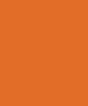 ОБЩЕСТВОСОГРАНИЧЕННОЙОТВЕТСТВЕННОСТЬЮ«СоюзЭнергетиковПоволжья»СХЕМАТЕПЛОСНАБЖЕНИЯСХЕМАТЕПЛОСНАБЖЕНИЯгородаДИМИТРОВГРАДА УЛЬЯНОВСКОЙ ОБЛАСТИ на период 2016 - 2031 годыТом 1 УтверждаемаячастьМуниципальныйконтрактот 30 декабря 2013 г.   № 40ГТ/13Разработчик: ООО   "СоюзЭнергетиковПоволжья"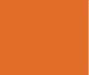 Тольятти 2014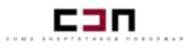 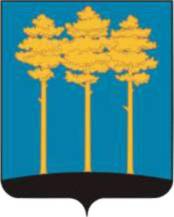 СХЕМАТЕПЛОСНАБЖЕНИЯгорода ДИМИТРОВГРАДА УЛЬЯНОВСКОЙ ОБЛАСТИна период 2016 - 2031 годыТом 1 Утверждаемаячастьг. Тольятти 2014 годСХЕМАТЕПЛОСНАБЖЕНИЯ2СоставтомаОБЩЕСТВОСОГРАНИЧЕННОЙОТВЕТСТВЕННОСТЬЮ «СоюзЭнергетиковПоволжья»СХЕМАТЕПЛОСНАБЖЕНИЯ3РефератОтчет–105с., 36табл.СХЕМА	ТЕПЛОСНАБЖЕНИЯ,ОБОСНОВЫВАЮЩИЕМАТЕРИАЛЫКСХЕМЕТЕПЛОСНАБЖЕНИЯ, ТЕПЛОСНАБЖАЮЩИЕ ОРГАНИЗАЦИИ, ЕДИНАЯ ТЕПЛОСНАБЖАЮЩАЯ ОРГАНИЗАЦИЯ, ТЕПЛОВЫЕ СЕТИ, ИСТОЧНИКИ ТЕПЛОСНАБЖЕНИЯ, КОТЕЛЬНЫЕ, ТЭЦ, ОБОСНОВАНИЕ ИНВЕСТИЦИЙОбъект исследования: системы теплоснабжения города Димитровграда в границах, определенных генеральным планом развития на период 2016-2031 гг., потребители тепловой энергии, источники тепловой энергии.Цель исследования: оценка существующего состояния системы теплоснабжения, удовлетворение перспективного спроса на тепловую энергию (мощность), теплоноситель, обеспечение надежного теплоснабжения наиболее экономичным способом (с соблюдением принципа минимизации расходов) при минимальном воздействии на окружающую среду, экономического стимулирования развития систем теплоснабжения и внедрении энергосберегающих технологий.Метод исследования: обобщение и анализ представленных исходных данных и документов по развитию города, разработка на их основе глав и разделов обосновывающих материалов к схеме теплоснабжения, в том числе, формирование электронной модели существующей и перспективной систем теплоснабжения города. В соответствии с требованиями Постановления Правительства №154 от 22.02.2012 г. «О требованиях к схемам теплоснабжения, порядку их разработки и утверждения» работа состоит из:Новизна работы: схема теплоснабжения города Димитровграда на перспективу до 2031 года с разработкой электронной модели разрабатывается впервые, в соответствии с требованиями Постановления Правительства РФ от 22 февраля 2012 г. № 154 «О требованиях к схемам теплоснабжения, порядку их разработки и утверждения» и Методическими рекомендациями по разработке схем теплоснабжения (утв. Приказом Министерства энергетики Российской Федерации и Министерства регионального развития Российской Федерации от29 декабря 2012 года № 565/667).Результат работы: обосновывающие материалы и утверждаемая часть, определяющая стратегию развития системы теплоснабжения города на 15-летний период.Практическое использование: электронная модель является основополагающим документом для всех включенных в нее субъектов, при осуществлении регулируемой деятельности в сфере теплоснабжения. Реализация мероприятий, указанных в составе схемы теплоснабжения, позволит повысить качество снабжения потребителей тепловой энергией, обосновать процесс принятия решений, за счет использования электронной модели, прогнозировать объем и необходимость мероприятий по реконструкции, техническому перевооружению и новому строительству источников тепловой энергии и тепловых сетей.ОБЩЕСТВО С ОГРАНИЧЕННОЙ ОТВЕТСТВЕННОСТЬЮ«Союз Энергетиков Поволжья»СХЕМАТЕПЛОСНАБЖЕНИЯ4Значимость работы: оптимальное развитие решений в части теплоснабжения, заложенных в Генеральном плане города, на основе требований Федерального закона от 27.07.2010 № 190-ФЗ «О теплоснабжении» и Постановления Правительства РФ от 22.02.2012 N 154 «О требованиях к схемам теплоснабжения, порядку их разработки и утверждения», повышение за счет этого качества снабжения потребителей тепловой энергией, улучшение информационной поддержки принятия решений за счет использования электронной модели.Прогнозные предположения о развитии объекта исследования: эффективное функционирование системы теплоснабжения, ее развитие на базе ежегодной актуализации, с учетом правового регулирования в области энергоснабжения и повышения энергетической эффективности.ОБЩЕСТВОСОГРАНИЧЕННОЙОТВЕТСТВЕННОСТЬЮ«СоюзЭнергетиковПоволжья»СХЕМАТЕПЛОСНАБЖЕНИЯ5СодержаниеСОСТАВТОМА	 2РЕФЕРАТ	 3СОДЕРЖАНИЕ	 51.	ПОКАЗАТЕЛИПЕРСПЕКТИВНОГОСПРОСАНАТЕПЛОВУЮЭНЕРГИЮ (МОЩНОСТЬ) ИТЕПЛОНОСИТЕЛЬ
ВУСТАНОВЛЕННЫХГРАНИЦАХТЕРРИТОРИИПОСЕЛЕНИЯ, ГОРОДСКОГООКРУГА	 7Общиеположения	 7Площадьстроительныхфондовиприростыплощадистроительныхфондовпорасчетнымэлементам территориальногоделения	 13Объемыпотреблениятепловойэнергии(мощности), теплоносителяиприростыпотреблениятепловой энергии(мощности), теплоносителя	 16Потреблениетепловойэнергии(мощности) итеплоносителяобъектами, расположеннымив производственныхзонах, сучетомвозможныхизмененийпроизводственныхзониихперепрофилированияи приростыпотреблениятепловойэнергии(мощности), теплоносителяпроизводственнымиобъектами	232.	ПЕРСПЕКТИВНЫЕБАЛАНСЫТЕПЛОВОЙМОЩНОСТИИСТОЧНИКОВТЕПЛОВОЙЭНЕРГИИИТЕПЛОВОЙ
НАГРУЗКИПОТРЕБИТЕЛЕЙ	24Радиусэффективноготеплоснабжения	24Описаниесуществующихиперспективныхзондействиясистемтеплоснабженияиисточниковтепловой энергии…………………………………………………………………………………………………………………….262.3.	Описаниесуществующихиперспективныхзондействияиндивидуальныхисточниковтепловойэнергии
…………………………………………………………………………………………………………………………292.4.	Перспективныебалансытепловоймощностиитепловойнагрузкивперспективныхзонахдействия
источниковтепловойэнергии	303.	ПЕРСПЕКТИВНЫЕБАЛАНСЫТЕПЛОНОСИТЕЛЯ	47Перспективныебалансыпроизводительностиводоподготовительныхустановокимаксимального потреблениятеплоносителя	47Перспективныебалансыпроизводительностиводоподготовительныхустановокисточниковтепловой энергиидлякомпенсациипотерьтеплоносителяваварийныхрежимахработысистемтеплоснабжения	524.	ПРЕДЛОЖЕНИЯПОСТРОИТЕЛЬСТВУ, РЕКОНСТРУКЦИИИТЕХНИЧЕСКОМУПЕРЕВООРУЖЕНИЮ
ИСТОЧНИКОВТЕПЛОВОЙЭНЕРГИИ	54Предложенияпостроительствуисточниковтепловойэнергии, обеспечивающихперспективную тепловуюнагрузкунаосваиваемыхтерриториях, длякоторыхотсутствуетвозможностьилицелесообразность передачитепловойэнергииотсуществующихилиреконструируемыхисточниковтепловойэнергии	54Предложенияпореконструкцииисточниковтепловойэнергии, обеспечивающихперспективную тепловуюнагрузкувсуществующихирасширяемыхзонахдействияисточниковтепловойэнергии	56Предложенияпотехническомуперевооружениюисточниковтепловойэнергиисцельюповышения эффективностиработысистемтеплоснабжения	59Графикисовместнойработыисточниковтепловойэнергии, функционирующихврежиме комбинированнойвыработкиэлектрическойитепловойэнергииикотельных	62Мерыповыводуизэксплуатации, консервацииидемонтажуизбыточныхисточниковтепловойэнергии, атакжеисточниковтепловойэнергии, выработавшихнормативныйсрокслужбы, вслучае, еслипродлениесрока службытехническиневозможноилиэкономическинецелесообразно. . 	62Мерыпопереоборудованиюкотельныхвисточникикомбинированнойвыработкиэлектрическойи тепловойэнергии…………….	63ОБЩЕСТВОСОГРАНИЧЕННОЙОТВЕТСТВЕННОСТЬЮ «СоюзЭнергетиковПоволжья»СХЕМАТЕПЛОСНАБЖЕНИЯ6Мерыпопереводукотельных, размещенныхвсуществующихирасширяемыхзонахдействияисточников комбинированнойвыработкитепловойиэлектрическойэнергии, впиковыйрежимработы	64Решенияозагрузкеисточниковтепловойэнергии, распределении(перераспределении) тепловой нагрузкипотребителейтепловойэнергии	65Оптимальный температурный график отпуска тепловой энергии для каждого источника тепловой энергии или группы источников в системе теплоснабжения, работающей на общую тепловую сеть, устанавливаемый для каждого этапа, и оценка затрат при необходимости его изменения  ………............. 71Предложенияпоперспективнойустановленнойтепловоймощностикаждогоисточникатепловой энергиисучетомаварийногоиперспективногорезерватепловоймощности	 73Анализ целесообразности ввода новых и реконструкции существующих источников тепловой энергии с использованием возобновляемых источников энергии …………………………………………………. 75Вид топлива, потребляемый источником тепловой энергии, в том числе с использованием возобновляемых источников энергии …………………………………………………………………………………… 755.	ПРЕДЛОЖЕНИЯПОСТРОИТЕЛЬСТВУИРЕКОНСТРУКЦИИТЕПЛОВЫХСЕТЕЙ	76Предложенияпостроительствуиреконструкциитепловыхсетей, обеспечивающихперераспределение тепловойнагрузкииззонсдефицитомрасполагаемойтепловоймощностиисточниковтепловойэнергиивзоны срезервомрасполагаемойтепловоймощностиисточниковтепловойэнергии	76Предложенияпостроительствуиреконструкциитепловыхсетейдляобеспеченияперспективных приростовтепловойнагрузкивосваиваемыхрайонах	78Предложенияпостроительствуиреконструкциитепловыхсетейвцеляхобеспеченияусловий, при наличиикоторыхсуществуетвозможностьпоставоктепловойэнергиипотребителямотразличныхисточников тепловойэнергииприсохранениинадежноститеплоснабжения	80Предложенияпостроительствуиреконструкциитепловыхсетейдляповышенияэффективности функционированиясистемытеплоснабжения	80Предложенияпостроительствуиреконструкциитепловыхсетейдляобеспечениянормативной надежностиибезопасноститеплоснабжения	82ПЕРСПЕКТИВНЫЕТОПЛИВНЫЕБАЛАНСЫ	84ИНВЕСТИЦИИВСТРОИТЕЛЬСТВО, РЕКОНСТРУКЦИЮИТЕХНИЧЕСКОЕПЕРЕВООРУЖЕНИЕ	87Предложенияповеличиненеобходимыхинвестицийвстроительство, реконструкциюитехническое перевооружениеисточниковтепловойэнергии	87Предложенияповеличиненеобходимыхинвестицийвстроительство, реконструкциюитехническое перевооружениетепловыхсетей, насосныхстанцийитепловыхпунктов	92Предложенияповеличинеинвестицийвстроительство, реконструкциюитехническоеперевооружениев связисизменениямитемпературногографикаигидравлическогорежимаработысистемытеплоснабжения	 94РЕШЕНИЕОБОПРЕДЕЛЕНИИЕДИНОЙТЕПЛОСНАБЖАЮЩЕЙОРГАНИЗАЦИИ (ОРГАНИЗАЦИЙ) 	95РЕШЕНИЯОРАСПРЕДЕЛЕНИИТЕПЛОВОЙНАГРУЗКИМЕЖДУИСТОЧНИКАМИТЕПЛОВОЙЭНЕРГИИ….99РЕШЕНИЯПОБЕСХОЗЯЙНЫМТЕПЛОВЫМСЕТЯМ	105ОБЩЕСТВОСОГРАНИЧЕННОЙОТВЕТСТВЕННОСТЬЮ«СоюзЭнергетиковПоволжья»СХЕМА ТЕПЛОСНАБЖЕНИЯ71.   Показателиперспективногоспросанатепловуюэнергию (мощность) и теплоносительвустановленныхграницахтерриториигородскогоокруга 1.1.      ОбщиеположенияПрогнозперспективногопотреблениятепловойэнергиинацелитеплоснабжения потребителейг. ДимитровградапредставленвГлаве 2 «Перспективноепотребление тепловойэнергиинацелитеплоснабжения»Обосновывающихматериаловксхеме теплоснабжения.Прогнозспросанатепловуюэнергиюдляперспективнойзастройкигорода Димитровграданапериоддо 2031 годаопределенподаннымгенеральногоплана города.Внастоящеевремявгороде Димитровградеотпусктепловойэнергииосуществляют следующиеорганизации:МУП«Гортепло»ООО«НИИАР-ГЕНЕРАЦИЯ»ОГКП «Областное коммунальное хозяйство»ООО«Ресурс»МУП«Гортепло»отпускаеттепловуюэнергиювсетевойводепотребителям города Димитровграданануждыотопленияигорячеговодоснабженияжилых, административных, культурно-бытовыхипроизводственныхзданий. Отпусктепла производитсяот 19 источниковтеплоснабжения. Нижепредставленаинформацияпо каждомуизисточниковМУП«Гортепло».Информацияпоосновномуоборудованиюкоммунально-бытовыхи производственныхкотельныхМУП«Гортепло»приведенавсводнойтаблице 1.1.Таблица 1.1ОБЩЕСТВО С ОГРАНИЧЕННОЙ ОТВЕТСТВЕННОСТЬЮ«Союз Энергетиков Поволжья»СХЕМАТЕПЛОСНАБЖЕНИЯ8Продолжение таблицы 1.1ТЭЦ ООО «НИИАР-ГЕНЕРАЦИЯ» обеспечивает:- выработку тепловой энергии в виде пара и горячей воды и отпуск еепотребителям;- выработку электрической энергии, распределениеэлектрическойэнергии,- передачу ее потребителям и в энергосистему;- электроснабжение автономных секций реакторных установок в качественезависимого от энергосистемы источника.- электрическую мощность:- установленная и располагаемая – 20,5 МВт;ОБЩЕСТВО С ОГРАНИЧЕННОЙ ОТВЕТСТВЕННОСТЬЮ«Союз Энергетиков Поволжья»СХЕМАТЕПЛОСНАБЖЕНИЯ9рабочая - 9,6 МВт. Тепловаямощность:установленнаяирасполагаемая - 406 Гкал/ч.ТЭЦООО«НИИАР-ГЕНЕРАЦИЯ»отпускаеттепловуюиэлектрическуюэнергиюдля нуждОАО«ГНЦНИИАР», атакжепотребителямг.Димитровграданануждыотопления жилых, административных, культурно-бытовыхипроизводственныхзданийЗападного района. Температурныйграфик - 110/610С, систематеплоснабжения - двухтрубная, открытая, подпитка - отцентрализованноговодопровода. Оснащенностьприборами учетапопотребляемымиотпускаемымресурсам - 100%.КотлоагрегатыБКЗ-75-39 ГМКотлоагрегатБКЗ-75-39 ГМоднобарабанный, вертикально-водотрубный, радиационныйсестественнойциркуляциейимеетП-образнуюкомпоновкусвынесенной вотдельнуюколонкухолоднойчастьювоздухоподогревателя. Топочнаякамераявляется восходящимходомгазов. Вгоризонтальномгазоходерасположенпароперегреватель, ав опускном - водянойэкономайзеригорячаячастьвоздухоподогревателя.Таблица 1.2 - Технические характеристики котлоагрегатаОБЩЕСТВО С ОГРАНИЧЕННОЙ ОТВЕТСТВЕННОСТЬЮ«Союз Энергетиков Поволжья»СХЕМАТЕПЛОСНАБЖЕНИЯ	10ВодогрейныекотлыВодогрейныекотлыпредназначеныдлянагревасетевойводывтепловыхсетяхи используетсядляпокрытияпиковыхтеплофикационныхнагрузоквзимнеевремя. Они такжемогутбытьиспользованыивкачествеосновныхисточниковтеплоснабжения.ВводогрейнойчастиустановленыкотлытипаПТВМ-50-1 иКВГМ-100. Котлыгазо-мазутные, водотрубныепрямоточныеспринудительнойциркуляцией.Основнымтопливомводогрейныхкотловявляетсягаз, резервный–мазут.Таблица 1.3 - ТехническиехарактеристикиПТВМ-50-1ОБЩЕСТВОСОГРАНИЧЕННОЙОТВЕТСТВЕННОСТЬЮ «СоюзЭнергетиковПоволжья»СХЕМАТЕПЛОСНАБЖЕНИЯ11ОБЩЕСТВОСОГРАНИЧЕННОЙОТВЕТСТВЕННОСТЬЮ «СоюзЭнергетиковПоволжья»Рис. 1.1 ТепловаясхемаТЭЦООО«НИИАР-ГЕНЕРАЦИЯ»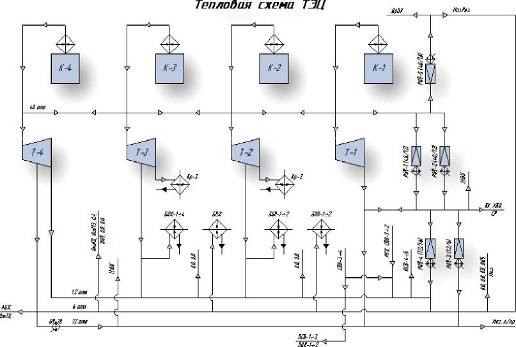 СХЕМАТЕПЛОСНАБЖЕНИЯ12Котельные ОГКП «Обласное коммунальное хозяйство»отпускаюттепловуюэнергиювсетевойводепотребителям города Димитровграданануждыотопленияигорячеговодоснабженияжилых, административных, культурно-бытовыхипроизводственныхзданий. Отпусктепла производитсяот 3 источниковтеплоснабжения. Нижепредставленаинформацияпо каждомуизисточников ОГКП «Областное коммунальное хозяйство».Информацияпоосновномуоборудованиюкоммунально-бытовыхи производственныхкотельных ОГКП «Областное коммунальное хозяйство»приведенавсводнойтаблице 1.5.Таблица 1.5.КотельнаяООО«Ресурс»Производственно-отопительная котельная ООО «Ресурс», расположена на территории ОАО «ДААЗ». Котельная предназначена для централизованного теплоснабжения систем отопления, вентиляции и горячего водоснабжения производственных, жилых и общественных зданий, а также для подачи пара на производство.Проектная мощность котельной составляет 450 Гкал/ч. Отпуск тепла от котельной производится по временному температурному графику 100/65°С.Присоединённая максимальная часовая нагрузка 424 Гкал/ч, в т.ч.:на отопление и вентиляцию	- 310 Гкал/чгорячее водоснабжение	- 89 Гкал/чпар на производство	- 25 Гкал/ч Распределение нагрузки составляет:ОАО «ДААЗ»	- 45%население	- 42%соц/культбыт	- 6%прочие	- 7%ОБЩЕСТВОСОГРАНИЧЕННОЙОТВЕТСТВЕННОСТЬЮ «СоюзЭнергетиковПоволжья»СХЕМАТЕПЛОСНАБЖЕНИЯ13Основное оборудование котельной ООО «Ресурс»:Паровые котлы ГМ-50-14/250        - 5 шт.Водогрейные котлы ПТВМ-100      - 3 шт.Таблица 1.6. - Характеристики котловОсновным топливом в котельной является природный газ с низшей теплотворной способностью 8085 ккал/нм3. Резервным топливом является мазут марки М-100 с низшей теплотворной способностью 9530   ккал/кг.1.2.      Площадь строительных фондов и приросты площади строительных фондов по расчетным элементам территориального деленияПрогноз изменения площадей строительных фондов и тепловой нагрузки по элементам территориального деления рассчитан на основании данных о существующей и перспективной застройке (см. Глава 2 «Перспективное потребление тепловой энергии…»)ГенеральнымпланомрассматриваетсятриэтапаразвитиягородаДимитровграда: Первый этап приурочен к реализации мероприятий Генерального плана   первойочереди строительства - 2016 год.Первым этапом генеральный план рассматривает период времени, необходимый для реализации территориальных ресурсов в пределах современной городской черты на нужды жилищного строительства. После чего предусматривается «выход» с городской застройкой на освоение новых территорий за улицей Курчатова.Территории для промышленного и коммунально-складского строительства изысканы в результате реструктуризации существовавших в недалёком прошлом значительных по площади промышленных территорий.В соответствии с решениями генерального плана в каждом из трёх районовгородавыделяется площадка для первоочередного строительства.-    Центральный район - градостроительный комплекс «Олимп»ОБЩЕСТВО С ОГРАНИЧЕННОЙ ОТВЕТСТВЕННОСТЬЮ«Союз Энергетиков Поволжья»СХЕМАТЕПЛОСНАБЖЕНИЯ14Первомайскийрайон - градостроительныйкомплекс«Транзитный»Западныйрайон - градостроительныйкомплекс«Арсенальный»ВсоставеАрсенальногокомплексапредусмотренытерритории - «задел»второго этапаразвитиягорода.Второйэтапразвитиягорода - реализацияпроектныхрешенийГенерального плана. Расчётныйсрок - 2025 год.Началовторогоэтапареализациипроектагенеральногопланасвязанас «выходом»жилойзастройкизаул. КурчатовавЗападномрайоне.ТерриториизаулицейКурчатоваотносятсякземлямпромышленности (землиГНЦ РФНИИАР), чтоприсоответствующемобоснованиипозволитосуществитьихпереводв землигородскихпоселенийдлянужджилищногостроительстваиорганизацииЦентра Ядерноймедицины.Второйплощадкойврамкахданногоэтапаразвитияпредставленатерриторияв пределахгородскойчертыпривъездевгородсостороныг. Самара, застройкакоторой связанасвыносомКирпичногозаводаисносомчастиколлективныхсадоводствпод организациюНаучно-техническогоцентраистроительстважилогомикрорайона «Наукоград».Третийэтаппредусматриваетдальнейшееразвитиегорода (зарасчетнымсроком),
втомчислеорганизациюГрадостроительногокомплекса«Мелекесс-Сити»и
межрегиональнойрекреационнойЗонывпоймеЧеремшанскогозалива.ВТаблице 1.7 представленыплощадистроительныхфондовиприростыплощадей строительныхфондовпорасчетнымэлементамтерриториальногоделенияс разделениемобъектовстроительстванамногоквартирныедома, жилыедома, общественныезданияипроизводственныезданияпромышленныхпредприятийпо этапам: накаждыйгодпервого 5-летнегопериодаинапоследующие 5-летниепериоды.Таблица 1.7ОБЩЕСТВО С ОГРАНИЧЕННОЙ ОТВЕТСТВЕННОСТЬЮ «Союз Энергетиков Поволжья»СХЕМАТЕПЛОСНАБЖЕНИЯ15Продолжениетаблицы 1.7ОБЩЕСТВОСОГРАНИЧЕННОЙОТВЕТСТВЕННОСТЬЮ «СоюзЭнергетиковПоволжья»Рис. 1.2. Приростыплощадейстроительныхфондовг.Димитровград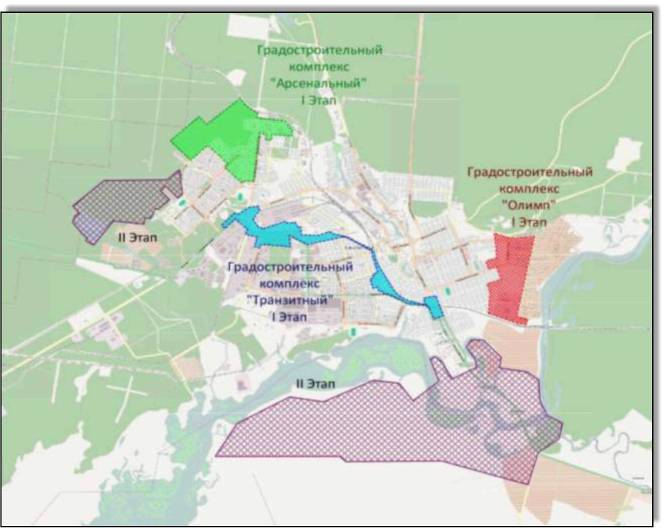 СХЕМАТЕПЛОСНАБЖЕНИЯ17Отоплениеиндивидуальнойзастройкиосуществляетсяотиндивидуальных генераторовтепланапечномигазообразномтопливе.Объемыпотреблениятепловойэнергии, теплоносителяиприростысразделением повидамтеплопотреблениявкаждомрасчетномэлементетерриториальногоделенияна каждомэтапепредставленывТаблице 1.8.Долгосрочныепоказателиразвитияг.Димитровграда, принятыезаосновувСхеме теплоснабжения, отраженывГенеральномпланеМОг. ДимитровградТаблица 1.8Приросты потребления тепловой энергии (мощности), теплоносителя с разделением по видам теплопотребления в каждом	расчетном элементе территориального деления показаны на рис 1.3.ОБЩЕСТВОСОГРАНИЧЕННОЙОТВЕТСТВЕННОСТЬЮ«СоюзЭнергетиковПоволжья»СХЕМАТЕПЛОСНАБЖЕНИЯ18Рис. 1.3. Приростыпотреблениятепловойэнергии (мощности)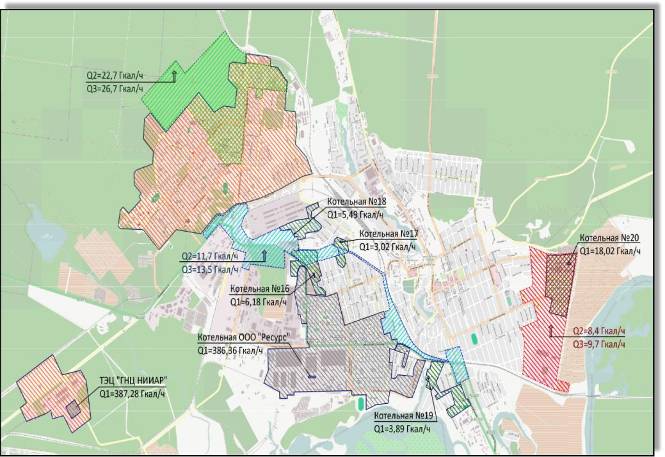 Приростыобъемовпотреблениятепловойэнергииитеплоносителясразделением повидамтеплопотреблениявкаждомрасчетномэлементетерриториальногоделенияив зонедействиякаждогоизсуществующихилипредлагаемыхдлястроительства источниковтепловойэнергиинакаждомэтапепредставленывтаблице1.8.ОБЩЕСТВОСОГРАНИЧЕННОЙОТВЕТСТВЕННОСТЬЮ«СоюзЭнергетиковПоволжья»СХЕМАТЕПЛОСНАБЖЕНИЯ19Таблица1.8.ОБЩЕСТВОСОГРАНИЧЕННОЙОТВЕТСТВЕННОСТЬЮ «СоюзЭнергетиковПоволжья»СХЕМАТЕПЛОСНАБЖЕНИЯ20ОБЩЕСТВОСОГРАНИЧЕННОЙОТВЕТСТВЕННОСТЬЮ «СоюзЭнергетиковПоволжья»СХЕМАТЕПЛОСНАБЖЕНИЯ21ОБЩЕСТВОСОГРАНИЧЕННОЙОТВЕТСТВЕННОСТЬЮ «СоюзЭнергетиковПоволжья»СХЕМАТЕПЛОСНАБЖЕНИЯ22ОБЩЕСТВОСОГРАНИЧЕННОЙОТВЕТСТВЕННОСТЬЮ «СоюзЭнергетиковПоволжья»СХЕМАТЕПЛОСНАБЖЕНИЯ231.4.     Потребление тепловой энергии (мощности) и теплоносителя объектами, расположенными в производственных зонах, с учетом возможных изменений производственных зон и их перепрофилирования и приросты потребления тепловой энергии (мощности), теплоносителя производственными объектамиОбщая площадь промышленной застройки согласно генеральному плану увеличится незначительно – на 27 000кв.м.Здания промышленного назначения планируется разместить в Первомайском районе – переработка территории АО ДААЗ под индустриальный парк и организация зоны промышленных аутлетов по ул.Промышленной, а также на площадках ОАО ГНЦ НИИАР, где будут размещены исследовательские комплексы и объекты.Потребление тепловой энергии (мощности) и теплоносителя объектами, расположенными в производственных зонах, с учетом возможных изменений производственных зон и их перепрофилирования и приросты потребления тепловой энергии (мощности), теплоносителя производственными объектами с разделением по видам теплопотребления и по видам теплоносителя (горячая вода и пар) на каждом этапе представлено в таблице 1.9.Таблица 1.9.ОБЩЕСТВОСОГРАНИЧЕННОЙОТВЕТСТВЕННОСТЬЮ «СоюзЭнергетиковПоволжья»СХЕМАТЕПЛОСНАБЖЕНИЯ	242.  Перспективныебалансытепловоймощностиисточниковтепловой энергииитепловойнагрузкипотребителей2.1.     РадиусэффективноготеплоснабженияРадиус эффективного теплоснабжения описан в Главе 1 «Существующее положение в сфере производства, передачи и потребления тепловой энергии для целей теплоснабжения»    Обосновывающих материалов к схеме теплоснабжения города ДимитровградаУльяновской области на период 2016-2031 годы.С момента введения в действие Федерального закона от 27.07.2010 №190-ФЗ «О теплоснабжении» появилось еще одно определение: радиус эффективного теплоснабжения – максимальное расстояние от теплопотребляющей установки до ближайшего источника тепловой энергии в системе теплоснабжения, при превышении которого подключение теплопотребляющей установки к данной системе теплоснабжения нецелесообразно по причине    увеличения совокупных расходов в системетеплоснабжения.Согласно п. 30 г. 2 Федерального закона от 27.07.2010 г. №190-ФЗ «О теплоснабжении»:«Радиус эффективного теплоснабжения - максимальное расстояние от теплопотребляющей установки до ближайшего источника тепловой энергии в системе теплоснабжения, при превышении которого подключение теплопотребляющейустановки к данной системе теплоснабжения нецелесообразно по причине увеличения совокупных расходов в системе теплоснабжения».Основными критериями оценки целесообразности подключения новых потребителей в зоне действия системы централизованного теплоснабжения являются:- затраты   на   строительство   новых   участков   тепловой   сети   и   реконструкция существующих участков;- пропускная способность существующих магистральных тепловых сетей; затраты на перекачку теплоносителя в тепловых сетях;- потери тепловой энергии в тепловых сетях при ее передаче; надежность системы теплоснабжения.Комплексная оценка вышеперечисленных факторов определяет величину эффективного радиуса теплоснабжения.Для расчета радиусов теплоснабжения использованы характеристики объектов теплоснабжения, а также информация о технико-экономических показателях теплоснабжающих и теплосетевых организаций.Результаты расчета радиуса эффективного теплоснабжения для каждого источника тепловой энергии и его системы теплоснабжения по методике расчета эффективного радиуса теплоснабжения, основанного на определении допустимого расстояния от источника тепла двухтрубной теплотрассы с заданным уровнем потерь, приведены в таблице 2.1.ОБЩЕСТВОСОГРАНИЧЕННОЙОТВЕТСТВЕННОСТЬЮ«СоюзЭнергетиковПоволжья»СХЕМАТЕПЛОСНАБЖЕНИЯ25Существующая жилая и социально-административная застройка, как правило, находится в пределах радиуса теплоснабжения от источников тепловой энергии. Перспективные потребители, планируемые к присоединению в течение расчетного периода, также находятся в границах предельного радиуса теплоснабжения, следовательно, их присоединение к существующим тепловым сетям оправдано как стехнической, так и с экономической точек зрения.Таблица 2.1ОБЩЕСТВОСОГРАНИЧЕННОЙОТВЕТСТВЕННОСТЬЮ «СоюзЭнергетиковПоволжья»СХЕМАТЕПЛОСНАБЖЕНИЯ26продолжение таблицы 2.12.2. Описание существующих и перспективных зон действия систем теплоснабжения и источников тепловой энергииЗоны действия каждого из источника тепловой энергии представлены в электронной модели систем теплоснабжения, являющейся неотъемлемой частью схемы теплоснабжения города Димитровграда Ульяновской области на период 2016-2031 годы - Глава 3 «Электронная модель системы теплоснабжения» Обосновывающих материалов.Описание существующих и перспективных зон действия систем теплоснабжения и источников тепловой энергии приведены в главе 6 «Предложения по строительству, реконструкции и техническому перевооружению источников тепловой энергии» Обосновывающих материалов к схеме теплоснабжения города Димитровграда Ульяновской области на период 2016-2031 годы.Сведения по зонам действия систем теплоснабжения и источников тепловой энергии приведены в таблице 2.2, схема расположения зон действия каждого из источников тепловой энергии отображена на рис. 2.1.Таблица 2.2ОБЩЕСТВОСОГРАНИЧЕННОЙОТВЕТСТВЕННОСТЬЮ «СоюзЭнергетиковПоволжья»СХЕМАТЕПЛОСНАБЖЕНИЯ	27Продолжение таблицы 2.2ОБЩЕСТВОСОГРАНИЧЕННОЙОТВЕТСТВЕННОСТЬЮ «СоюзЭнергетиковПоволжья»СХЕМАТЕПЛОСНАБЖЕНИЯ28Рис. 2.1 Зоныдействияисточниковтепловойэнергии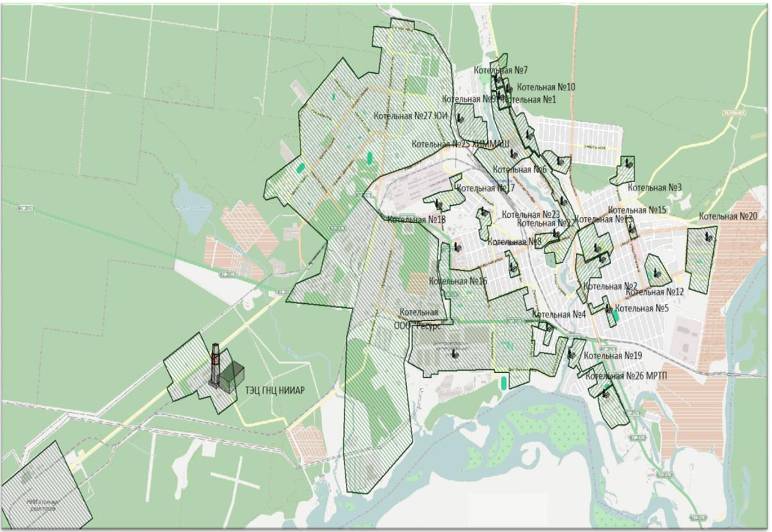 ОБЩЕСТВОСОГРАНИЧЕННОЙОТВЕТСТВЕННОСТЬЮ «СоюзЭнергетиковПоволжья»СХЕМАТЕПЛОСНАБЖЕНИЯ292.3.     Описание существующих и перспективных зон действия индивидуальных источников тепловой энергииСуществующие    и    планируемые    к    застройке    потребители,    вправе использовать для отопления индивидуальные источники теплоснабжения. Индивидуальное теплоснабжение предусматривается для:Индивидуальных жилых домов до трех этажей вне зависимости от месторасположения;Малоэтажных (до четырех этажей) блокированных жилых домов (таунхаусов) планируемых к строительству вне перспективных зон действия источников теплоснабжения при условии удельной нагрузки теплоснабжения планируемой застройки менее 0,01 Гкал/ч/га;Социально-административных зданий высотой менее 12 метров (четырех этажей), планируемых к строительству в местах расположения малоэтажной и индивидуальной жилой застройки, находящихся вне перспективных зон действия источников теплоснабжения.Потребители, отопление которых осуществляется от индивидуальных источников, могут быть подключены к централизованному теплоснабжению на условиях организации централизованного теплоснабжения.В соответствии с требованиями п.15 статьи 14	ФЗ №190«О теплоснабжении»«Запрещается переход на отопление жилых помещений в многоквартирныхдомах сиспользованием индивидуальных квартирных источников тепловой энергии при наличии осуществлённого в надлежащем порядке подключения к системам теплоснабжения многоквартирных домов».Планируемые к строительству жилые дома могут проектироваться с использованием поквартирного индивидуального отопления (при условии согласования с газоснабжающей организацией). В соответствии с п. 1 СП 41-108-2004 «Поквартирное теплоснабжение жилых зданий с теплогенераторами на газовом топливе»: «Использование поквартирных систем теплоснабжения с теплогенераторамина газовом топливе для жилых зданий высотой более 28 м (11 этажей и более) допускается по согласованию с территориальными органами Управления Пожарной Охраны МЧС России».Зоны действия индивидуального теплоснабжения в настоящее время ограничиваются индивидуальными жилыми домами. Теплоснабжение всейОБЩЕСТВОСОГРАНИЧЕННОЙОТВЕТСТВЕННОСТЬЮ «СоюзЭнергетиковПоволжья»СХЕМАТЕПЛОСНАБЖЕНИЯ30малоэтажной индивидуальной застройки предполагается децентрализованным - от автономных (индивидуальных) теплогенераторов.Существующие (зел.) и перспективные (красн.) зоны действия индивидуальных источников тепловой энергии представлены на рис. 2.2Рис. 2.2 Существующие и перспективные зоны действия индивидуальныхисточников тепловой энергии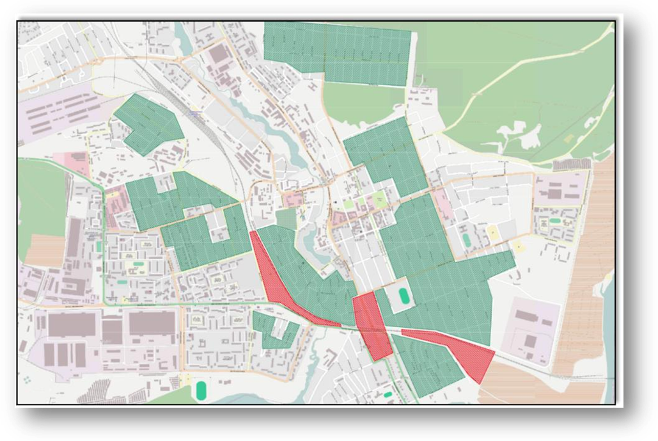 2.4.     Перспективные балансы тепловой мощности и тепловой нагрузки в перспективных зонах действия источников тепловой энергииПерспективные балансы теплоносителя приведены в Главе 5 «Перспективные балансы производительности водоподготовительных установок и максимального потребления теплоносителя» Обосновывающих материалов к схеме теплоснабжения городаДимитровграда Ульяновской области на период 2016-2031 годы.Расходная часть баланса тепловой мощности по каждому источнику в зоне его действия складывается из максимума тепловой нагрузки, присоединенной к тепловым сетям источника, потерь в тепловых сетях при максимуме тепловой нагрузки и расчетного резерва тепловой мощности.Расчетный резерв тепловой мощности определяется исходя из схемы связности тепловых сетей, определяющих зоны действия отдельных источников тепла. Он складывается из мощностей:ОБЩЕСТВОСОГРАНИЧЕННОЙОТВЕТСТВЕННОСТЬЮ«СоюзЭнергетиковПоволжья»СХЕМАТЕПЛОСНАБЖЕНИЯ31- ремонтного резерва, предназначенного для возмещения тепловой мощности оборудования источников тепла выводимого в плановый (средний, текущий и капитальный) ремонт. Исходя из того, что ремонты осуществляются в неотопительный период, в данных балансах ремонтный резерв не учитывается;- оперативного резерва, необходимого для компенсации аварийного снижения тепловой мощности вследствие отказов теплового оборудования ТЭЦ.ОБЩЕСТВОСОГРАНИЧЕННОЙОТВЕТСТВЕННОСТЬЮ «СоюзЭнергетиковПоволжья»СХЕМАТЕПЛОСНАБЖЕНИЯ32Таблица 2.3ОБЩЕСТВОСОГРАНИЧЕННОЙОТВЕТСТВЕННОСТЬЮ «СоюзЭнергетиковПоволжья»СХЕМАТЕПЛОСНАБЖЕНИЯ33продолжение таблицы 2.3ОБЩЕСТВОСОГРАНИЧЕННОЙОТВЕТСТВЕННОСТЬЮ «СоюзЭнергетиковПоволжья»СХЕМАТЕПЛОСНАБЖЕНИЯ	34продолжение таблицы 2.3ОБЩЕСТВОСОГРАНИЧЕННОЙОТВЕТСТВЕННОСТЬЮ «СоюзЭнергетиковПоволжья»СХЕМАТЕПЛОСНАБЖЕНИЯ	35продолжение таблицы 2.3ОБЩЕСТВОСОГРАНИЧЕННОЙОТВЕТСТВЕННОСТЬЮ «СоюзЭнергетиковПоволжья»СХЕМАТЕПЛОСНАБЖЕНИЯ	36продолжениетаблицы 2.3ОБЩЕСТВО С ОГРАНИЧЕННОЙ ОТВЕТСТВЕННОСТЬЮ«Союз Энергетиков Поволжья»СХЕМАТЕПЛОСНАБЖЕНИЯ	37продолжение таблицы 2.3ОБЩЕСТВОСОГРАНИЧЕННОЙОТВЕТСТВЕННОСТЬЮ «СоюзЭнергетиковПоволжья»СХЕМАТЕПЛОСНАБЖЕНИЯ	38продолжение таблицы 2.3ОБЩЕСТВОСОГРАНИЧЕННОЙОТВЕТСТВЕННОСТЬЮ «СоюзЭнергетиковПоволжья»СХЕМАТЕПЛОСНАБЖЕНИЯ39продолжение таблицы 2.3ОБЩЕСТВО С ОГРАНИЧЕННОЙ ОТВЕТСТВЕННОСТЬЮ «Союз Энергетиков Поволжья»СХЕМАТЕПЛОСНАБЖЕНИЯ	40продолжение таблицы 2.3ОБЩЕСТВОСОГРАНИЧЕННОЙОТВЕТСТВЕННОСТЬЮ «СоюзЭнергетиковПоволжья»СХЕМАТЕПЛОСНАБЖЕНИЯ41продолжение таблицы 2.3ОБЩЕСТВОСОГРАНИЧЕННОЙОТВЕТСТВЕННОСТЬЮ «СоюзЭнергетиковПоволжья»СХЕМАТЕПЛОСНАБЖЕНИЯ42продолжение таблицы 2.3ОБЩЕСТВОСОГРАНИЧЕННОЙОТВЕТСТВЕННОСТЬЮ «СоюзЭнергетиковПоволжья»СХЕМАТЕПЛОСНАБЖЕНИЯ	43продолжение таблицы 2.3ОБЩЕСТВОСОГРАНИЧЕННОЙОТВЕТСТВЕННОСТЬЮ «СоюзЭнергетиковПоволжья»СХЕМАТЕПЛОСНАБЖЕНИЯ44продолжение таблицы 2.3ОБЩЕСТВОСОГРАНИЧЕННОЙОТВЕТСТВЕННОСТЬЮ «СоюзЭнергетиковПоволжья»СХЕМАТЕПЛОСНАБЖЕНИЯ45продолжениетаблицы 2.3ОБЩЕСТВО С ОГРАНИЧЕННОЙ ОТВЕТСТВЕННОСТЬЮ«Союз Энергетиков Поволжья»СХЕМАТЕПЛОСНАБЖЕНИЯ	46Таблица 2.4 - Существующие и перспективные балансы мощности по пару источников теплоты с присоединенной тепловой нагрузкой в пареОБЩЕСТВОСОГРАНИЧЕННОЙОТВЕТСТВЕННОСТЬЮ «СоюзЭнергетиковПоволжья»СХЕМАТЕПЛОСНАБЖЕНИЯ473.  Перспективные балансы теплоносителяБалансы производительности водоподготовительных установок теплоносителя для тепловых сетей сформированы по результатам сведения балансов тепловых нагрузок и тепловых мощностей источников систем теплоснабжения, после чего формируются балансы тепловой мощности источника тепловой энергии и присоединенной тепловой нагрузки в каждой зоне действия источника тепловой энергии по каждому из магистральных выводов (если таких выводов несколько) тепловой мощности источника тепловой энергии и определяются расходы сетевой воды, объем сетей и теплопроводов и потери в сетях по нормативам потерь в зависимости от вида системы ГВС. При одиночных выводах распределение тепловой мощности не требуется. Значения потерь теплоносителя в магистралях каждого источника принимаются с повышающим коэффициентом (1,05-1,1 в зависимости от химсостава исходной воды, используемой для подпитки теплосети, и технологической схемы водоочистки).3.1. Перспективные балансы производительности водоподготовительных установок и максимального потребления теплоносителяВ соответствии с пунктом 40 «Требования к схемам теплоснабжения», утвержденных постановлением Правительства РФ от 22.02.2012 №154, в главе 5 «Перспективные балансы производительности водоподготовительных установок и максимального потребления теплоносителя теплопотребляющими установками потребителей, в том числе в аварийных режимах» выполнено следующее:выполнен прогноз сроков по переводу систем ГВС с открытой на закрытую схему;установлены перспективные объемы теплоносителя, необходимые для передачи теплоносителя от источника до потребителя в каждой зоне действия источников тепловой энергии;выполнен прогноз изменения нормативных потерь в тепловых сетях;составлен баланс производительности водоподготовительных установок и подпитки тепловой сети и определены резервы и дефициты производительностиКачество воды для подпитки закрытых систем теплоснабжения должно соответствовать следующим нормам ПТЭ:Таблица 3.1 – Нормы качества подпиточной воды для закрытой системытеплоснабженияОБЩЕСТВОСОГРАНИЧЕННОЙОТВЕТСТВЕННОСТЬЮ «СоюзЭнергетиковПоволжья»СХЕМАТЕПЛОСНАБЖЕНИЯ48В соответствии с пунктом 9 статьи 29 Федерального закона №190 «О теплоснабжении», с 1 января 2022 года использование централизованных открытых систем теплоснабжения (горячего водоснабжения) для нужд горячего водоснабжения, осуществляемого путем отбора теплоносителя на нужды горячего водоснабжения, не допускается.Таким образом, в соответствии с действующим законодательством, необходимо предусмотреть перевод потребителей горячей воды на «закрытую» схему присоединения системы ГВС.В настоящее время по отрытой схеме теплоснабжения подключены потребители котельной ООО «Ресурс» и ТЭЦ ООО "НИИАР-ГЕНЕРАЦИЯ", потребители остальных теплоисточников подключены по закрытой схеме теплоснабжения, поэтому изменения могут затронуть только лишь названные теплоисточники.Все потребители, подключенные по открытой схеме, переводятся на закрытую в 2022году.Величина подпитки тепловой сети при этом мероприятии уменьшается, что отражается на требуемой производительности водоподготовительной установки для подпитки тепловых сетей (УПТС). При расчетах максимального значения подпитки тепловой сети по годам принималась линейная зависимость, так как предполагается планомерное внедрение мероприятий по переходу к закрытой схеме. Перевод открытой схемы подключения на закрытую позволит сократить уровень подпитки на 80% от существующей в настоящее время.Перспективные балансы теплоносителя рассчитаны на основании следующих перспективных сценариев развития систем теплоснабжения:Развитие систем централизованного теплоснабжения с учетом увеличения нормативных расходов теплоносителя (за счет увеличения подключенных нагрузок потребителей тепловой энергии);Развитие систем централизованного теплоснабжения с учетом увеличения нормативных расходов теплоносителя (за счет увеличения подключенных нагрузок потребителей тепловой энергии) и с учетом организации закрытых систем ГВС;Расчет ВПУ выполнен в 2014 годус перспективой на 2031 год с учетом перспективных планов строительства (реконструкции) тепловых сетей и планируемого присоединения к ним систем теплопотребления.Значение максимальной величины подпитки теплосети на сегодняшний деньпринималось на основе предоставленных данных. Величина требуемой подпитки на2022 год определялась путем гидравлического расчета в созданной электронной моделитепловых сетей с   использованием программного комплекса ГИС Zulu, пакета расчетовинженерных сетей    (теплоснабжение) ZuluThermo. В случае отсутствия или нехваткиисходных данных удельное значение максимальной подпитки для закрытой системытеплоснабжения определяетсятребованиями действующих инструкций: «Типовойинструкции по технической эксплуатации систем транспорта и распределения тепловойэнергии (тепловых сетей)» и «Типовой инструкции по технической эксплуатации тепловыхОБЩЕСТВОСОГРАНИЧЕННОЙОТВЕТСТВЕННОСТЬЮ «СоюзЭнергетиковПоволжья»СХЕМАТЕПЛОСНАБЖЕНИЯ49сетей систем коммунального теплоснабжения» и устанавливается в размере не более 0,25% от среднегодового объема воды в тепловой сети и подключенных к ней систем теплопотребления.Существующие и перспективные балансы УПТС представлены в Таблице3.2. и Таблице3.3. соответственно.Таблица 3.2 - Существующие УПТСОБЩЕСТВОСОГРАНИЧЕННОЙОТВЕТСТВЕННОСТЬЮ «СоюзЭнергетиковПоволжья»СХЕМАТЕПЛОСНАБЖЕНИЯ50продолжение таблицы 3.2Таблица 3.3 – Перспективные УПТСОБЩЕСТВОСОГРАНИЧЕННОЙОТВЕТСТВЕННОСТЬЮ «СоюзЭнергетиковПоволжья»СХЕМАТЕПЛОСНАБЖЕНИЯ51Продолжение таблицы 3.3Имеющаяся производительность УПТС большинства источников достаточна для обеспечения подпитки тепловых сетей каждого из источников. Дефицит производительности ВПУ наблюдается на котельной ООО «Ресурс» и ТЭЦ ООО "НИИАР-ГЕНЕРАЦИЯ", имеющих открытую систему ГВС потребителей. На данных источниках предусмотрены аккумуляторные баки запаса подпиточной воды, за счет которых покрывается дефицит производительности ВПУ.В перспективе, при переходе потребителей на закрытую систему ГВС значение подпитки теплосети значительно сократится и существующей установленной мощности ВПУ будет достаточно на всех источников тепла.ОБЩЕСТВОСОГРАНИЧЕННОЙОТВЕТСТВЕННОСТЬЮ «СоюзЭнергетиковПоволжья»СХЕМАТЕПЛОСНАБЖЕНИЯ52Для приведения в соответствие фактических и нормативных потерь теплоносителя в существующих системах теплоснабжения н а тепловых сетях может быть выполнен ряд организационных и технических мероприятий.К организационным мероприятиям следует отнести составление планов и проведение энергетического аудита и энергетического обследования тепловых сетей на предмет выявления наибольших потерь теплоносителя в тепловых сетях.3.2. Перспективные балансы производительности водоподготовительных установок источников тепловой энергии для компенсации потерь теплоносителя в аварийных режимах работы систем теплоснабженияПри возникновении аварийной ситуации на любом участке магистрального трубопровода возможно организовать обеспечение подпитки тепловой сети из зоны действия соседнего источника путем использования связи между магистральными трубопроводами источников или за счет использования существующих баков аккумуляторов. При серьезных авариях в случае недостаточного объема подпитки химически обработанной воды допускается использовать «сырую» воду согласно СНиП «Тепловые сети» п.6.17 «Для открытых и закрытых систем теплоснабжения должна предусматриваться дополнительно аварийная подпитка химически не обработанной и недеаэрированной водой, расход которой принимается в количестве 2% объема воды в трубопроводах тепловых сетей».Перспективные балансы производительности водоподготовительных установок источников тепловой энергии для компенсации потерь теплоносителя в аварийных режимах работы систем теплоснабжения приведены в Таблице 3.4.Таблица 3.4.ОБЩЕСТВОСОГРАНИЧЕННОЙОТВЕТСТВЕННОСТЬЮ«СоюзЭнергетиковПоволжья»СХЕМАТЕПЛОСНАБЖЕНИЯ53Продолжение таблицы 3.4.ОБЩЕСТВО С ОГРАНИЧЕННОЙ ОТВЕТСТВЕННОСТЬЮ«Союз Энергетиков Поволжья»СХЕМАТЕПЛОСНАБЖЕНИЯ544.  Предложения по строительству, реконструкции и техническомуперевооружению источников тепловой энергии4.1. Предложения по строительству источников тепловой энергии,обеспечивающих перспективную тепловую нагрузку на осваиваемых территориях, для которых отсутствует возможность или целесообразность передачи тепловой энергии от существующих или реконструируемых источников тепловой энергииПредложения по развитию системы теплоснабжения в части источников тепловой энергии приведены в Главе 6 «Предложения по строительству, реконструкции и техническому перевооружению источников тепловой энергии» Обосновывающих материалов к схеме теплоснабжения города Димитровграда Ульяновской области на период 2016-2031 годы.Организация теплоснабжения в зонах перспективного строительства и реконструкции осуществляется на основе принципов, определяемых статьёй 3 Федерального закона от 27.07.2010г. № 190-ФЗ «О теплоснабжении»:обеспечение надежности теплоснабжения в соответствии с требованиями технических регламентов;обеспечение энергетической эффективности теплоснабжения и потребления тепловой энергии с учетом требований, установленных федеральными законами;обеспечение приоритетного использования комбинированной выработки электрической и тепловой энергии для организации теплоснабжения;развитие систем централизованного теплоснабжения;соблюдение баланса экономических интересов теплоснабжающих организаций и интересов потребителей;обеспечение экономически обоснованной доходности текущей деятельности теплоснабжающих организаций и используемого при осуществлении регулируемых видов деятельности в сфере теплоснабжения инвестированного капитала;обеспечение недискриминационных и стабильных условий осуществления предпринимательской деятельности в сфере теплоснабжения;обеспечение экологической безопасности теплоснабжения.Федеральным законом от 23.11.2011г. №417 «О внесении изменений в отдельные законодательные акты Российской Федерации в связи с принятием федерального закона «О водоснабжении и водоотведении» в соответствии с пунктом 10 статьи 20 вводятся следующие дополнения к статье 29 Федерального закона от 27.07.2010г. № 190-ФЗ «О теплоснабжении»:-часть 8: с 1 января 2013 года подключение объектов капитального строительствапотребителей к централизованным открытым системам теплоснабжения (горячеговодоснабжения) для нужд горячего водоснабжения, осуществляемого путемотбора теплоносителя на нужды горячего водоснабжения, не допускается";ОБЩЕСТВОСОГРАНИЧЕННОЙОТВЕТСТВЕННОСТЬЮ «СоюзЭнергетиковПоволжья»СХЕМАТЕПЛОСНАБЖЕНИЯ55- часть 9: с 1 января 2022 года использование централизованных открытых систем теплоснабжения (горячего водоснабжения) для нужд горячего водоснабжения, осуществляемого путем отбора теплоносителя на нужды горячего водоснабжения, не допускается"Вариант Б.1 рассматривает развитие схемы теплоснабжения г. Димитровграда в соответствии с приложением к Тому 3 Проекта генерального плана. В схеме энергоснабжения - Альтернативный вариант «БИС» предлагается строительство новой «ТЭЦ БИС», позволяющей перевести на централизованное теплоснабжение практически всех потребителей города. Теплоснабжение от собственных котельных сохраняется на следующих предприятиях: учреждения ЮИ 78/3 и ОАО «Димитровградхиммаш». Остальные промышленные предприятия предусматривается подключить к системе теплоснабжения «ТЭЦ БИС».Максимальный тепловой поток на жилищно-коммунальные нужды на расчетный срок 2025г. составит 740 МВт.Максимальный тепловой поток на теплоснабжение промышленных предприятий, подключаемых к системе теплоснабжения новой «ТЭЦ БИС» на расчетный срок составит 150 МВт.Тепловая мощность новой «ТЭЦ БИС» составит ориентировочно 600 МВт (520 Гкал/час).Предусматривается прокладка магистральных тепловых сетей от новой ТЭЦ к потребителям и их закольцовка с сетями ТЭЦ ООО "НИИАР-ГЕНЕРАЦИЯ".На все сроки проектирования предусматривается реконструкция существующих тепловых сетей.Размещение ТЭЦ предполагается на пересечении автомобильных дорог, ведущих в ФГУП ГНЦ НИИАР и г. Ульяновск. Площадь застройки по проекту составляет ориентировочно 120х98 м, санитарно-защитная зона составит 100 м.Данная ТЭЦ будет вырабатывать тепловую энергию в количестве до 250 МВт/ч и электрическую энергию до 84 МВт/ч.Таким образом, имеется возможность обеспечить тепловой энергией (отопление, вентиляция и ГВС) практически всех потребителей Центрального и Первомайского районов города.Кроме того, у ТЭЦ имеется резервная мощность на подключение дополнительных нагрузок микрорайонов 9, 10, 11 Западного района города».ОБЩЕСТВО С ОГРАНИЧЕННОЙ ОТВЕТСТВЕННОСТЬЮ «Союз Энергетиков Поволжья»СХЕМАТЕПЛОСНАБЖЕНИЯ564.2.     Предложения по реконструкции источников тепловой энергии,обеспечивающих перспективную тепловую нагрузку в существующих и расширяемых зонах действия источников тепловой энергииПредложения по развитию системы теплоснабжения в части источников тепловой энергии приведены в Главе 6 «Предложения по строительству, реконструкции и техническому перевооружению источников тепловой энергии» Обосновывающих материалов к схеме теплоснабжения города Димитровграда Ульяновской области на период 2016-2031 годы.Реконструкция источников тепловой энергии, обеспечивающих перспективную тепловую нагрузку в существующих и расширяемых зонах действия источников тепловой энергии рассматривается в Варианте Б.3 (Вариант развития Центрального и Первомайского районов, Модернизация части котельных и перенос на них тепловой нагрузки малых теплоисточников с закрытием последних, замена отдельных котельных на блок-модули).Данный вариант обеспечивают перспективную тепловую нагрузку в существующих и расширяемых зонах действия источников тепловой энергии.Развитие существующей децентрализованной системы теплоснабжения предполагает модернизацию и (или) реконструкцию существующих источников теплоснабжения с некоторым укрупнением отдельных котельных (увеличение зоны действия источников) и ликвидации нерентабельных источников тепла.Вариант Б.3 предполагает увеличение зоны действия следующих источников теплоснабжения (путем включения зон существующих источников): котельной №25, котельной ООО "РЕСУРС" (см. рис. 4.1).Баланс источников тепла с учетом перспективной нагрузки приведен в Главе 4 обосновывающих материалов.Реконструкция котельных для включения в их зоны действия других источников тепловой энергии потребует строительства новых тепловых сетей, увеличение диаметра существующих тепловых сетей, затраты на ввод нового оборудования.План мероприятий и их цели приведены в таблице 4.1.ОБЩЕСТВОСОГРАНИЧЕННОЙОТВЕТСТВЕННОСТЬЮ «СоюзЭнергетиковПоволжья»СХЕМАТЕПЛОСНАБЖЕНИЯ57Таблица 4.1ОБЩЕСТВОСОГРАНИЧЕННОЙОТВЕТСТВЕННОСТЬЮ «СоюзЭнергетиковПоволжья»СХЕМАТЕПЛОСНАБЖЕНИЯ58Продолжение таблицы 4.11	2	3	4	5	6ОБЩЕСТВО С ОГРАНИЧЕННОЙ ОТВЕТСТВЕННОСТЬЮ«Союз Энергетиков Поволжья»СХЕМАТЕПЛОСНАБЖЕНИЯ59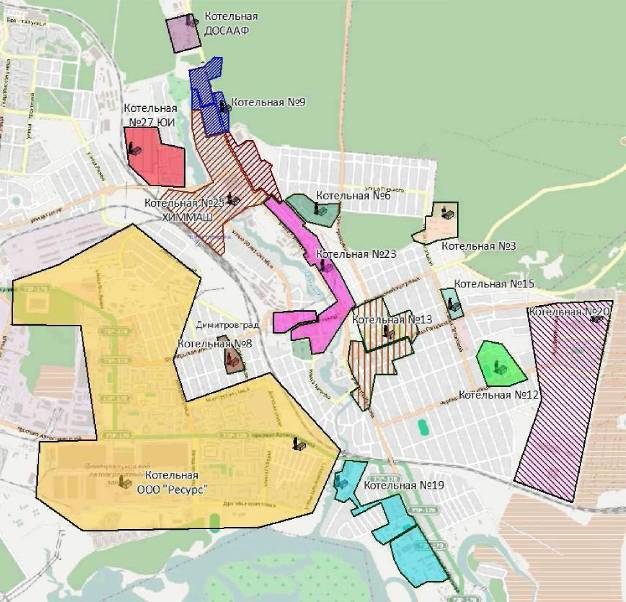 Рис. 4.1 Зоны источников тепла при Варианте Б.34.3.     Предложения по техническому перевооружению источников тепловойэнергии с целью повышения эффективности работы систем теплоснабженияОсновными методами повышения эффективности работы систем теплоснабженияявляются:увеличение  доли  отпуска  тепловой  энергии  в  виде  пара  и  горячей  воды, вырабатываемой на источниках комбинированной выработки;повышение эффективности использования топлива;снижение числа нештатных (аварийных) ситуаций (инцидентов).Энергетическая эффективность теплофикации оценивается по экономии топлива, получаемой при покрытии от ТЭЦ заданного энергопотребления (электрической и тепловой энергии) определенного круга потребителей или района в целом, по сравнению с расходом топлива при раздельном методе покрытия этих же нагрузок.ОБЩЕСТВОСОГРАНИЧЕННОЙОТВЕТСТВЕННОСТЬЮ «СоюзЭнергетиковПоволжья»СХЕМАТЕПЛОСНАБЖЕНИЯ60Необходимо на ТЭЦ разрабатывать и реализовывать программы мероприятий по экономии топлива, программу мероприятий по достижению нормативных значений, программу мероприятий по снижению расходов технической воды, электроэнергии и тепла на собственные нужды.Ежедневно проводить анализ технического состояния работы оборудования и технико-экономических показателей работы станции. Проводить работы по наладке и испытаниям оборудования. Эти работы рекомендуется проводить до и после ремонтов оборудования, а также при отклонении показателей работы от нормативных значений. По результатам испытаний составлять режимные карты работы оборудования для оперативного персонала с целью ведения экономичного режима работы оборудования электростанции.На электростанции необходимо вести работу по учету, контролю и выполнению директивных документов Минэнерго России и Ростехнадзора России по вопросам повышения надежности и безопасности работы энергооборудования. Учет и расследование нарушений в работе энергооборудования вести в соответствии с Постановлением Правительства РФ от 28.10.2009 № 846 «Об утверждении правил расследования причин аварий в электроэнергетике» и приказов Минэнерго России №№ 90, 91, 92 от 02.03.2010г. В актах расследования разрабатывать мероприятий по предупреждению аналогичных нарушений.С целью повышения эффективности работы систем теплоснабжения предлагается ряд мероприятий:взамен котлов, отработавших свой ресурс на крупных котельных (№25, №27, ООО "Ресурс") устанавливать новые котлы, не требующие постоянного присутствия обслуживающего персонала.вывод из эксплуатации изношенных и нерентабельных котельных посредством строительства новых блочно-модульных котельных (БМК), не требующих постоянного присутствия обслуживающего персонала.перевод с открытой системы систем теплоснабжения (горячего водоснабжения) для нужд горячего водоснабжения на закрытую (Глава 7 Обосновывающих материалов).замена устаревшего насосного оборудования водоподготовительных установок источников с завышенными характеристиками производительности, на новые насосные станции требуемой производительности, с частотными преобразователями расхода.Перечень мероприятий по каждому источнику приведен в табл. 4.1. Выполнение данных мероприятий будет способствовать повышению эффективности систем теплоснабжения источников тепла.При переходе на закрытую систему теплоснабжения потребителей ТЭЦ ООО «НИИАР-ГЕНЕРАЦИЯ»  и котельной ООО «Ресурс»  требуемая производительность станциипо очистке воды сократится, поэтому предлагается произвести замену существующих насосов подпитки теплосети, на новые насосы с частотным преобразователем.Техническое перевооружение источников тепловой энергии МУП «Гортепло» с установкой современного технологического оборудования и переводом в автоматический режим работы рассматривается в Варианте Б.4 (вариант технического перевооружения котельных МУП «Гортепло»).В связи с высокой степенью физического и морального износа технологического оборудования котельных МУП «Гортепло», низкой степенью загруженности котельных по тепловым нагрузкам, низкого КПД котлов, планируется провести комплекс мероприятий по модернизации котельных заключающихся в техническом перевооружении котельных.ОБЩЕСТВО С ОГРАНИЧЕННОЙ ОТВЕТСТВЕННОСТЬЮ«Союз Энергетиков Поволжья»СХЕМАТЕПЛОСНАБЖЕНИЯ61На основании обследования всего оборудования котельных, анализа существующих тепловых нагрузок, расчетов экономической эффективности проведения модернизации и принятия общей концепции технического перевооружения котельных, были созданы этапы модернизации теплоисточниковМУП «Гортепло».Модернизации теплоисточников планируется достичь путем установки 24 новых котлов марки RS-D, общей производительностью 54,6 МВт, пластинчатых теплообменников на отопление и ГВС, насосного оборудования, комплексной системы автоматики котельной и перевода 2-х котлов в водогрейный режим. Проведённое техническое перевооружение теплоисточников повысит КПД котельных, обеспечит надёжность технологического оборудования, создаст оптимальный режим работы, сократит эксплуатационные расходы и позволит работать котельным в автоматизированном режиме без постоянного присутствия обслуживающего персонала.Техническое перевооружение котельных МУП «Гортепло» приведено в таблице 4.2Таблица 4.2 4.4.	Графики совместной работы источников тепловой энергии,функционирующих в режиме комбинированной выработки электрической итепловой энергии и котельныхСистемы теплоснабжения представляют собой взаимосвязанный комплекс потребителей тепла, отличающихся как характером, так и величиной теплопотребления. Режимы расходов тепла многочисленными абонентами неодинаков. Тепловая нагрузка отопительных установок изменяется в зависимости от температуры наружного воздуха. Расход тепла на горячее водоснабжение и для ряда технологических процессов не зависит от температуры наружного воздуха, но изменяется как по часам суток, так и по дням недели.В этих условиях необходимо искусственное изменение параметров и расхода теплоносителя в соответствии с фактической потребностью абонентов. Регулирование повышает качество теплоснабжения, сокращает перерасход тепловой энергии и топлива. Температурный  график   промышленных   потребителей  определяется  особенностями технологического процесса, его изменение Схемой не предусматривается.На территории города Димитровград отсутствуют источники тепловой энергии, совместно работающие в одну сеть. При некоторых вариантах развития наиболее крупные системы теплоснабжения могут осуществлять теплоснабжение потребителей через смежные тепломагистрали, однако в отопительный и летний период контуры источников разделены секционирующими задвижками. Совместная работа источников тепловой энергии на одну сеть схемой теплоснабжения не предполагается.4.5.	Меры по выводу из эксплуатации, консервации и демонтажу избыточныхисточников тепловой энергии, а также источников тепловой энергии,выработавших нормативный срок службы, в случае, если продление срокаслужбы технически невозможно или экономически нецелесообразно.В ходе анализа системы теплоснабжения г. Димитровград выявлено, что оборудование, производственные помещения котельных, тепловые сети изношены на 85-90%. Из-за устаревшего оборудования, несоответствия мощности котельных и объема потребления коммунальных ресурсов потребителями, приведших книзкой загрузке оборудования, фактические удельные расходы энергоресурсов значительно превышают нормативные. Часть котельных являлись производственными и рассчитаны на большой объем потребления тепловой энергии, в том числе в паре, поэтому на них установлены паровые котлы, требующие больших затрат энергоресурсов и затрат на оплату труда.С учетом вышеизложенного предлагается отказ от эксплуатации изношенных и нерентабельных котельных посредством строительства новых блочно-модульных котельных, максимально приближенных к потребителям. В результате будет получена экономия энергоресурсов, материальных и трудовых затрат.ОБЩЕСТВОСОГРАНИЧЕННОЙОТВЕТСТВЕННОСТЬЮ «СоюзЭнергетиковПоволжья»СХЕМАТЕПЛОСНАБЖЕНИЯ63Исходя из этого, наиболее предпочтительным развитием являются совместные варианты А.2 и Б.3 реконструкции и технического перевооружения источников тепловой энергии, представленных в таблицах 3.1 и 5.1. В целях оптимизации, согласно варианту Б.3 (см. Таблица 5.1), предлагается вывод из эксплуатации и передача тепловых нагрузок на другие источники следующих котельных:котельной №16, №17, №18 с переводом нагрузок на котельную ООО "РЕСУРС";котельной №5 с переводом нагрузок на индивидуальное теплоснабжение;котельных №7, №10 (перевод в "режим ЦТП"), №9, с переводом нагрузок на новую блочно-модульную котельную мощностью 13 Гкал/ч;котельных №12 с переводом нагрузок на новую блочно-модульную котельную мощностью 4,5 Гкал/ч;котельной №15 с переводом нагрузок на новую блочно-модульную котельную мощностью 2 Гкал/ч;котельных №19, №26 с переводом нагрузок на новую блочно-модульную котельную мощностью 10 Гкал/ч;котельных №22 (перевод в "режим ЦТП"), №23 с переводом нагрузок на новую блочно-модульную котельную мощностью 14 Гкал/ч;котельной "ДОСААФ" с переводом нагрузок на новую блочно-модульную котельную мощностью 4 Гкал/ч.Таким образом, при варианте Б.3 из 24-х на данный момент действующих источников тепла предусматривается вывод из эксплуатации 22-х старых котельных и строительство 8-ми новых блочно-модульных котельных. Изменение зон теплоснабжения источников при выводе из эксплуатации вышеуказанных котельных при передаче нагрузок на другие источники показано на рис. 4.1.4.6.     Меры по переоборудованию котельных в источники комбинированной выработки электрической и тепловой энергииРеконструкция котельной "ООО "РЕСУРС"" с переводом на комбинированную выработку тепловой и электрической энергии предусматривается вариантом В, как альтернатива строительства нового источника комбинированной выработки "ТЭЦ-БИС" (вариант Б.1).Мероприятия по переоборудованию котельных в источники комбинированной выработки электрической и тепловой энергии включают следующие:-	сооружение источника комбинированной выработки электрической и тепловойэнергии на площадке существующей котельной с организацией его совместнойработы с основным оборудованием котельной (увязка в тепловой схеме);ОБЩЕСТВОСОГРАНИЧЕННОЙОТВЕТСТВЕННОСТЬЮ «СоюзЭнергетиковПоволжья»СХЕМАТЕПЛОСНАБЖЕНИЯ64строительство нового источника комбинированной выработки электрической и тепловой энергии;строительство нового источника комбинированной выработки электрической и тепловой энергии в районе закрытия существующей неэффективной котельной;дооборудование существующей котельной когенерационной установкой на базе газопоршневых машин с целью выработки электрической и тепловой энергии для собственных нужд котельной.Реконструкция котельной ООО "Ресурс" и сооружением на её основе источника с комбинированной выработкой тепловой и электрической энергии состоит из следующих этапов: Этап 1переоборудование ХВП;техническое перевооружение ГРП;реконструкция баков аварийной подпитки;установка оборудования очистки сетевой воды от механических примесей.Этап 2-	замена котельного оборудования, теплообменников, насосов, реконструкциязданияЭтап3заменакотельного оборудования, теплообменников, насосов, реконструкция зданиясооружение источника комбинированной выработки тепловой и электрической энергии4.7.     Меры по переводу котельных, размещенных в существующих ирасширяемых зонах действия источников комбинированной выработки тепловой и электрической энергии, в пиковый режим работыТрадиционным решением оптимального покрытия теплофикационной нагрузки является ее распределение между основными и пиковыми источниками тепла. Для сложившихся систем централизованного теплоснабжения с ТЭЦ основными источниками тепла являются регулируемые отборы паровых турбин и основные пароводяные подогреватели – бойлеры. В качестве пиковых источников используются пиковые водогрейные котлы или пароводяные подогреватели – пиковые бойлеры, устанавливаемые, как правило, на ТЭЦ.Оптимизация загрузки и перевод котельных в пиковый режим, а во многих случаях и ликвидация (консервация) избыточных мощностей, позволяют получить ряд общесистемных эффектов, таких как:снижение себестоимости выработки тепловой и электрической энергии за счет большей загрузки и работы ТЭЦ в базовом режиме;снижение объема сжигаемого топлива.ОБЩЕСТВОСОГРАНИЧЕННОЙОТВЕТСТВЕННОСТЬЮ «СоюзЭнергетиковПоволжья»СХЕМАТЕПЛОСНАБЖЕНИЯ65Мероприятия по выводу из эксплуатации котельных и переводу их в пиковый режим в существующих и расширяемых зонах действия ТЭЦ целесообразны в следующих случаях:наличия перспективных резервов тепловой мощности в регулируемых отборах теплофикационных турбоагрегатов на ТЭЦ;нахождения котельной и ее потребителей на границе эффективного радиуса теплоснабжения ТЭЦ;несоблюдения установленного температурного графика ТЭЦ (150/70 ºС);несоответствия оборудования котельных требованиям, установленным действующим законодательством об энергосбережении и о повышении энергетической эффективности (высокий удельный расход топлива на выработку единицы тепловой энергии, моральный и физический износ основного оборудования, связанный с превышением нормативного срока службы и т.д. ).Основаниями для перевода тепловой нагрузки от котельных на ТЭЦ являются:данные из перспективных балансов располагаемой тепловой мощности источников тепловой энергии и тепловой нагрузки;данные о теплофикационных агрегатах, не прошедших конкурентный отбор мощности на оптовый рынок электрической энергии в соответствии с действующим законодательством и прогнозных значениях выбытия теплофикационных турбоагрегатов с рынка мощности;данные об остаточном парковом ресурсе теплофикационных агрегатов;данные о возможности продления паркового ресурса турбоагрегатов.ТЭЦ ООО «НИИАР-ГЕНРАЦИЯ», покрывает нагрузки коммунально-бытовой сферы и промышленности в полном объеме, и работает в основном режиме теплоснабжения.На источнике имеется запас пиковой мощности для покрытия существующих и перспективных нагрузок.На общих тепловых сетях в зоне действия ТЭЦ отсутствуют котельные. Перевод котельных в пиковый режим в зоне действия ТЭЦ не представляется возможным.4.8.     Решения о загрузке источников тепловой энергии, распределении(перераспределении) тепловой нагрузки потребителей тепловой энергииПри распределении тепловой нагрузки между источниками, сведения о которых приведены в Главе 4. «Перспективные балансы тепловой мощности источников тепловой энергии и тепловой нагрузки» Тома №2 «Обосновывающие материалы» произведено перераспределение тепловых нагрузок между источниками тепловой энергии.ОБЩЕСТВОСОГРАНИЧЕННОЙОТВЕТСТВЕННОСТЬЮ «СоюзЭнергетиковПоволжья»СХЕМАТЕПЛОСНАБЖЕНИЯ66Таблица 4.2Продолжение таблицы 4.267ОБЩЕСТВОСОГРАНИЧЕННОЙОТВЕТСТВЕННОСТЬЮ «СоюзЭнергетиковПоволжья»СХЕМАТЕПЛОСНАБЖЕНИЯ68Продолжение таблицы 4.2ОБЩЕСТВОСОГРАНИЧЕННОЙОТВЕТСТВЕННОСТЬЮ «СоюзЭнергетиковПоволжья»СХЕМАТЕПЛОСНАБЖЕНИЯ69Продолжение таблицы 4.2ОБЩЕСТВОСОГРАНИЧЕННОЙОТВЕТСТВЕННОСТЬЮ «СоюзЭнергетиковПоволжья»СХЕМАТЕПЛОСНАБЖЕНИЯ70Продолжение таблицы 4.2ОБЩЕСТВОСОГРАНИЧЕННОЙОТВЕТСТВЕННОСТЬЮ «СоюзЭнергетиковПоволжья»СХЕМАТЕПЛОСНАБЖЕНИЯ71Продолжение таблицы 4.24.9. Оптимальный температурный график отпуска тепловой энергии для каждого источника тепловой энергии или группы источников в системе теплоснабжения, работающей на общую тепловую сеть, устанавливаемый для каждого этапа, и оценка затрат при необходимости его изменения В системе теплоснабжения города котельные МУП «Гортепло» и ОГКП «Облкомхоз» работают по температурному графику 95/70 град. С, котельные ООО «Ресурс» и ООО «НИИАР-ГЕНЕРАЦИЯ» работают по температурному графику 105/70 град. С, при расчетной наружной температуре воздуха  -31 град. С. В связи с сохранением температурных графиков действующих источников, указанных выше параметров, не будут возникать дополнительные издержки.Оптимальный температурный график отпуска тепловой энергии для каждого источника тепловой энергии в системе теплоснабжения в соответствии с действующим законодательством разрабатывается в процессе проведения энергетического обследования источника тепловой энергии, тепловых сетей, потребителей тепловой энергии.ОБЩЕСТВОСОГРАНИЧЕННОЙОТВЕТСТВЕННОСТЬЮ «СоюзЭнергетиковПоволжья»72Температурный график отпуска тепловой энергии для котельныхОБЩЕСТВОСОГРАНИЧЕННОЙОТВЕТСТВЕННОСТЬЮ «СоюзЭнергетиковПоволжья»СХЕМАТЕПЛОСНАБЖЕНИЯ734.10.     Предложения по перспективной установленной тепловой мощности каждого источника тепловой энергии с учетом аварийного и перспективного резерва тепловой мощностиПерспективная установленная тепловая мощность каждого источника тепловой энергии с учетом аварийного и перспективного резерва тепловой мощности приведена в Главе 4 «Перспективные балансы тепловой мощности источников тепловой энергии и тепловой нагрузки» Обосновывающих материалов к схеме теплоснабжения городаДимитровграда Ульяновской области на период 2016-2031годы.Приросты объемов потребления тепловой энергии и теплоносителя с разделением по видам теплопотребления в каждом расчетном элементе территориального деления и в зоне действия каждого из существующих или предлагаемых для строительства источников тепловой энергии на каждом этапе представлены в Таблице 4.3.Таблица 4.3ОБЩЕСТВОСОГРАНИЧЕННОЙОТВЕТСТВЕННОСТЬЮ «СоюзЭнергетиковПоволжья»СХЕМАТЕПЛОСНАБЖЕНИЯ74Продолжение таблицы 4.3ОБЩЕСТВОСОГРАНИЧЕННОЙОТВЕТСТВЕННОСТЬЮ «СоюзЭнергетиковПоволжья»СХЕМАТЕПЛОСНАБЖЕНИЯ75Продолжение таблицы 4.34.11. Анализ целесообразности ввода новых и реконструкции существующих источников тепловой энергии с использованием возобновляемых источников энергииПроведенный анализ показал, что на территории муниципального образования источники тепловой энергии с использованием возобновляемых источников энергии отсутствуют. Ввод новых источников тепловой энергии с использованием возобновляемых источников энергии нецелесообразен. 4.12. Вид топлива, потребляемый источником тепловой энергии, в том числе с использованием возобновляемых источников энергииОписание видов топлива, используемых на источниках тепловой энергии приведено в разделе 6 «Перспективные топливные балансы» Тома №1, а также в главе 8 «Перспективные топливные балансы» Тома №2 «Обосновывающие материалы».Природный газ в качестве основногои мазут в качестве резервного (аварийного) топлива используется в настоящее время и предполагается использовать в дальнейшем на всех источниках тепловой энергии, расположенных на территории города Димитровграда.На территории муниципального образования возобновляемые источники тепловой энергии отсутствуют, ввод новых источников тепловой энергии с использованием возобновляемых источников энергии не планируется.ОБЩЕСТВО С ОГРАНИЧЕННОЙ ОТВЕТСТВЕННОСТЬЮ«Союз Энергетиков Поволжья»СХЕМАТЕПЛОСНАБЖЕНИЯ765.  Предложения по строительству и реконструкции тепловых сетей5.1.     Предложения по строительству и реконструкции тепловых сетей,обеспечивающих перераспределение тепловой нагрузки из зон с дефицитом располагаемой тепловой мощности источников тепловой энергии в зоны с резервом располагаемой тепловой мощности источников тепловой энергииПо выводам, сделанным в Главе 4 обосновывающих материалов, следует, что дефицит тепловой мощности с учетом перспективы ожидается в зоне действия следующих источников тепла: ТЭЦ ООО «НИИАР-ГЕНЕРАЦИЯ», Котельных № 16, 18 иКотельной ООО «Ресурс». По всем остальным источникам тепловой энергии наблюдаются резервы тепловой мощности.В связи с выявленным дефицитом тепловой мощности в зоне действия вышеуказанных источников вариантами развития Б.2 и Б.3 предусматривается строительство и реконструкция тепловых сетей, обеспечивающих перераспределение тепловой нагрузки из зон с дефицитом располагаемой тепловой мощности источников тепловой энергии в зоны с резервом располагаемой тепловой мощности источников тепловой энергии. Перечень необходимых для этого мероприятий представлены в таблицах 5.1, 5.2.Таблица 5.1 - Предложения по строительству тепловых сетей для обеспечения поставоктепловой энергии потребителям от различных источниковОБЩЕСТВОСОГРАНИЧЕННОЙОТВЕТСТВЕННОСТЬЮ «СоюзЭнергетиковПоволжья»СХЕМАТЕПЛОСНАБЖЕНИЯ77Таблица 5.2 - Предложения по строительству и реконструкции тепловых сетей за счетликвидации котельныхОБЩЕСТВОСОГРАНИЧЕННОЙОТВЕТСТВЕННОСТЬЮ «СоюзЭнергетиковПоволжья»СХЕМАТЕПЛОСНАБЖЕНИЯ785.2.     Предложения по строительству и реконструкции тепловых сетей дляобеспечения перспективных приростов тепловой нагрузки в осваиваемых районахПо бесхозяйным тепловым сетям, сведения о которых приведены в Главе 7. «Предложения по строительству и реконструкции тепловых сетей и сооружений на них»Тома №2 «Обосновывающие материалы» к схеме теплоснабжения города Димитровграда Ульяновской области на период 2016-2031 годы предлагаются следующие решения:В район жилой зоны от ТЭЦ ООО «НИИАР-ГЕНРАЦИЯ» передача тепловой энергии осуществляется по тепломагистрали диаметром Ду 700 мм. По результатам гидравлического расчета, а также на основании пьезометрических графиков для существующих тепловых сетей без учета подключения перспективных потребителей у некоторых потребителей жилой зоны наблюдается низкий располагаемый перепад давлений, недостаточный для обеспечения нормативных показателей качества теплоснабжения.Низкий располагаемый перепад давлений свидетельствует о дефиците пропускной способности тепловых сетей в рассматриваемой зоне и необходимости проведения дополнительных мероприятий для обеспечения качественного и надежного теплоснабжения потребителей.С целью оптимизации режимов теплоснабжения, в том числе увеличения располагаемого напора в районах с неудовлетворительным качеством теплоснабжения, а также для решения проблемы дефицита тепловой мощности на ТЭЦ ООО «НИИАР-ГЕНРАЦИЯ» предлагается следующее:Таблица 5.3 – Мероприятия на тепловых сетях ТЭЦ ООО «НИИАР-ГЕНЕРАЦИЯ» иобоснование выбора диаметров трубопроводовВариантА.2ОБЩЕСТВОСОГРАНИЧЕННОЙОТВЕТСТВЕННОСТЬЮ «СоюзЭнергетиковПоволжья»СХЕМАТЕПЛОСНАБЖЕНИЯ79На основе проведенного гидравлического расчета и анализа пьезометрических графиков реализация вышеперечисленных мероприятий позволит нормализовать гидравлический режим жилой зоны ТЭЦ ООО «НИИАР-ГЕНРАЦИЯ» и устанавливать параметры теплоносителя (температуру, располагаемый напор, давление в обратном трубопроводе), обеспечивающие качественное и надежное теплоснабжение существующих и перспективных потребителей Западного района.Предложения по строительству тепловых сетей для обеспечения перспективных приростов тепловой нагрузки в осваиваемых районах всего города под жилищную, комплексную или производственную застройку представлены в Таблица 5.4.Таблица 5.4 - Предложения по строительству тепловых сетей для обеспеченияперспективных приростовВариантА.2ТЭЦООО "НИИАР-ГЕНЕРАЦИЯ"УвеличениемощностиТЭЦдляобеспеченияперспективногоприростанагрузокПрокладкановых магистральныхсетейПереводсетейназакрытую схемуподключения500 300 300 1503,31,51,350,5ВариантБ.1ТЭЦБИССтроительствоизапусквэксплуатациюПрокладкановых магистральныхсетейПодключениесетейи нагрузокотмелких котельных (23 ед.)350 -140071,2ВариантБ.3Котельная№19Котельная№23Котельная ООО "РЕСУРС"Подключение нагрузокоткот.№26Увеличение мощности котельнойПерекладкасетейс увеличениемдиаметровПерекладкасетейс увеличениемдиаметровПерекладкасетейс увеличениемдиаметров250 - 400300 - 4004001,22,033,0ОБЩЕСТВОСОГРАНИЧЕННОЙОТВЕТСТВЕННОСТЬЮ «СоюзЭнергетиковПоволжья»СХЕМАТЕПЛОСНАБЖЕНИЯ805.3.	Предложения по строительству и реконструкции тепловых сетей в целях
обеспечения условий, при наличии которых существует возможность
поставок тепловой энергии потребителям от различных источников тепловой
энергии при сохранении надежности теплоснабженияРазвитие системы теплоснабжения в части тепловых сетей и изменение зон теплоснабжения происходит по мере реализации мероприятий на источниках тепловой энергии и прироста подключенной нагрузки новых потребителей.При варианте Б.2 предусматривается работа трех источников тепла на единую теплосеть: ТЭЦ ООО "РЕСУРС", Котельная №25 (ХИММАШ), Котельная №20 (в качестве пикового).Мероприятия на теплосетях, которые обеспечивают поставку тепловой энергии потребителям от различных источников тепловой энергии при выполнении условий надежности теплоснабжения и их характеристики, приведены в таблице 5.1.5.4.	Предложения по строительству и реконструкции тепловых сетей для
повышения эффективности функционирования системы теплоснабженияРазвития существующей децентрализованной системы теплоснабжения, с целью повышения эффективности теплоснабжения предполагает модернизацию и (или) реконструкцию существующих источников теплоснабжения с некоторым укрупнением отдельных котельных за счет их объединения и ликвидации нерентабельных источников тепла и подробно рассмотрено в варианте Б.3. Данный вариант предусматривает мероприятия по реконструкции теплосетей путем прокладки новых и перекладку существующих участков трубопроводов.Предложения по строительству и реконструкции тепловых сетей для повышения эффективности функционирования систем теплоснабжения представлены в таблице 5.2.Вариант Б.4 направлен на замену физически изношенных участков трубопроводов с использованием современных энергоэффективных технологий.Реконструкция тепловых сетей с критическим уровнем износа, и использование современных материалов для теплоизоляции трубопроводов. На текущий момент для тепловой изоляции сетевых трубопроводов используется минераловатная плита, что крайне неэффективно в условиях периодического подтопления трубопроводов грунтовыми водами. При прокладке предизолированных труб в полиэтиленовой оболочке, исключается возможность намокания трубопроводов, что приводит к значительному снижению потерь тепла. Также снижается повреждаемость трубопроводов вследствие коррозии, что предотвращает потери теплоносителя.В результате выполнения мероприятий предусмотренных вариантом Б.4 МУП «Гортепло» будут достигнуты следующие результаты:-доведение качества теплоснабжения до требований СНиП 41-02-2003 «Тепловые сети» и СНиП II-35-76* «Котельные установки»;- увеличение надежности работы тепловых сетей, минимизация аварий которые могут привести к более большим расходам в следствии разморозки систем отопления жилого фонда;- модернизация объектов системы теплоснабжения в соответствии государственными стандартами качества предоставляемых услуг на основе современных технологий и материалов;- сокращение расходов на ремонт  тепловых сетей.ОБЩЕСТВО С ОГРАНИЧЕННОЙ ОТВЕТСТВЕННОСТЬЮ«Союз Энергетиков Поволжья»СХЕМАТЕПЛОСНАБЖЕНИЯ81Реконструкция тепловых сетей МУП «Гортепло» приведено в таблице 5.5Таблица 5.5ОБЩЕСТВО С ОГРАНИЧЕННОЙ ОТВЕТСТВЕННОСТЬЮ«Союз Энергетиков Поволжья»СХЕМАТЕПЛОСНАБЖЕНИЯ825.5.     Предложения по строительству и реконструкции тепловых сетей дляобеспечения нормативной надежности и безопасности теплоснабженияПредложения по строительству и реконструкции тепловых сетей для обеспечения нормативной надежности и безопасности теплоснабжения приведены в Главе 9 «Оценка надежности теплоснабжения» Обосновывающих материалов к схеме теплоснабжения городаДимитровграда Ульяновской области на период 2016-2031 годы.Оценка надежности теплоснабжения разрабатывается в соответствии с подпунктом «и» пункта 19 и пункта 46 Требований к схемам теплоснабжения. Нормативные требования к надёжности теплоснабжения установлены в СНиП 41.02.2003 «Тепловые сети» в части пунктов 6.27-6.31 раздела «Надежность».В СНиП 41.02.2003 надежность теплоснабжения определяется по способности проектируемых и действующих источников теплоты, тепловых сетей и в целом систем централизованного теплоснабжения обеспечивать в течение заданного времени требуемые режимы, параметры и качество теплоснабжения (отопления, вентиляции, горячего водоснабжения, а также технологических потребностей предприятий в паре и горячей воде), обеспечивать нормативные показатели вероятности безотказной работы [Р], коэффициент готовности [Кг], живучести [Ж].Расчет показателей системы с учетом надежности должен производиться для каждого потребителя. При этом минимально допустимые показатели вероятности безотказной работы следует принимать для:источника теплоты Рит = 0,97;тепловых сетей Ртс = 0,9;потребителя теплоты Рпт = 0,99;СЦТ в целом Рсцт = 0,9*0,97*0,99 = 0,86. Нормативные показатели безотказности тепловых сетей обеспечиваютсяследующимимероприятиями:установлением предельно допустимой длины нерезервированных участков теплопроводов (тупиковых, радиальных, транзитных) до каждого потребителя или теплового пункта;местом размещения резервных трубопроводных связей между радиальными теплопроводами;достаточностью диаметров выбираемых при проектировании новых или реконструируемых существующих теплопроводов для обеспечения резервной подачи теплоты потребителям при отказах;необходимостью замены на конкретных участках конструкций тепловых сетей и теплопроводов на более надежные, а также обоснованность перехода на надземную или тоннельную прокладку;очередностью   ремонтов   и   замен   теплопроводов,   частично   или   полностью утративших свой ресурс.		Готовностьсистемы теплоснабжения к исправной работе в течениеотопительногопериода определяется по числу часов ожидания готовности: источника теплоты, тепловыхОБЩЕСТВОСОГРАНИЧЕННОЙОТВЕТСТВЕННОСТЬЮ «СоюзЭнергетиковПоволжья»СХЕМАТЕПЛОСНАБЖЕНИЯ	83сетей, потребителей теплоты, а также числу часов нерасчетных температур наружного воздуха в данной местности.Минимально допустимый показатель готовности СЦТ к исправной работе Кгпринимается 0,97.Нормативные показатели готовности систем теплоснабжения обеспечиваются следующими мероприятиями:готовностью СЦТ к отопительному сезону;достаточностью установленной (располагаемой) тепловой мощности источника тепловой энергии для обеспечения исправного функционирования СЦТ при нерасчетных похолоданиях;способностью тепловых сетей обеспечить исправное функционирование СЦТ при нерасчетных похолоданиях;организационными и техническими мерами, необходимые для обеспечения исправного функционирования СЦТ на уровне заданной готовности;максимально допустимым числом часов готовности для источника теплоты.ОБЩЕСТВОСОГРАНИЧЕННОЙОТВЕТСТВЕННОСТЬЮ «СоюзЭнергетиковПоволжья»СХЕМАТЕПЛОСНАБЖЕНИЯ846.  Перспективные топливные балансыОписание состояния топливоснабжения и системы обеспечения топливом приведено в главе 8 «Перспективные топливные балансы» Тома №2 «Обосновывающие материалы».Природный газ в качестве основного и мазут в качестве резервного (аварийного) топлива используется в настоящее время и предполагается использовать в дальнейшем на всех источниках, расположенных на территории г. Димитровграда.Источниками газоснабжения города на перспективу сохраняются существующие магистральные газопроводы. От них по газопроводам-отводам газ будет поступать насуществующие и вновь проектируемые ГРС.Таблица 6.1 – Перспективные годовые расходы топливаОБЩЕСТВОСОГРАНИЧЕННОЙОТВЕТСТВЕННОСТЬЮ «СоюзЭнергетиковПоволжья»СХЕМАТЕПЛОСНАБЖЕНИЯ85Продолжение таблицы 6.1ОБЩЕСТВОСОГРАНИЧЕННОЙОТВЕТСТВЕННОСТЬЮ «СоюзЭнергетиковПоволжья»СХЕМАТЕПЛОСНАБЖЕНИЯ86Продолжение таблицы 6.1ОБЩЕСТВОСОГРАНИЧЕННОЙОТВЕТСТВЕННОСТЬЮ «СоюзЭнергетиковПоволжья»СХЕМАТЕПЛОСНАБЖЕНИЯ877.  Инвестиции в строительство, реконструкцию и техническое перевооружениеФинансирование мероприятий по строительству, реконструкции и техническому перевооружению рассматриваемых источников тепловой энергии и тепловых сетей осуществляется за счет собственных средств предприятий. Финансирование из собственных средств теплоснабжающих и теплосетевых предприятий подразумевает использование средств из прибыли и амортизационных отчислений. По согласованию с органами тарифного регулирования в цены (тарифы) на тепловую энергию может включаться инвестиционная составляющая, необходимая для реализации предусмотренных инвестиционной программой мероприятий.Наиболее существенным источником среди собственных средств считаются амортизационные отчисления (амортизационный фонд), наличие такого фонда означает наличие свободных денежных средств, которые могут быть потрачены на новое оборудование, технологии, модернизацию и т.д. Таким образом, амортизация становится не только инструментом постепенного возвращения затрат, но и источником технической модернизации. Результатом такой модернизации (капитального ремонта) может стать дооценка оборудования на сумму осуществленных затрат, которые также будут амортизироваться за период полезного срока эксплуатации объекта.Другим источником финансирования реноваций является чистая прибыль предприятия. Чистая прибыль непосредственно зависит от устанавливаемых тарифов, себестоимости основной продукции, а также прочих доходов и расходов фирмы, баланс которых иногда приводит чистую прибыль к отрицательным показателям.7.1.     Предложения по величине необходимых инвестиций в строительство,реконструкцию и техническое перевооружение источников тепловой энергииПредложения по величине необходимых инвестиций в строительство, реконструкцию и техническое перевооружение источников тепловой энергии приведены в Главе 10 «Обоснование инвестиций в строительство, реконструкцию и техническое перевооружение» Обосновывающих материалов к схеме теплоснабжения города  Димитровграда Ульяновской области на период 2016-2031 годы.ТЭЦ «НИИАР-ГЕНЕРАЦИЯ»подлежит реконструкции в связи с продлением паркого ресурса, реновации и (или) выводом оборудования из рабочего цикла. В настоящее время инвестиционная программа ООО«НИИАР-ГЕНЕРАЦИЯ» находится на стадии разработки.Общая потребность в финансировании проектов развития и реконструкции энергоисточников города по варианту А.1 составляет 8 245,11 млн. руб., в ценах 2014 года. Ориентировочный расчет приведен в таблице ниже.Таблица 7.1 - Оценка капитальных вложений, выполненная в ценах 2014 год споследующим приведением к прогнозным ценамОБЩЕСТВО С ОГРАНИЧЕННОЙ ОТВЕТСТВЕННОСТЬЮ«Союз Энергетиков Поволжья»СХЕМАТЕПЛОСНАБЖЕНИЯ88Общая потребность в финансировании проектов развития и реконструкции энергоисточников города по варианту А.2 составляет 8 932,21 млн. руб., в ценах 2014 года. Ориентировочный расчет приведен в таблице ниже.Таблица 7.2 - Оценка капитальных вложений, выполненная в ценах 2014 год споследующим приведением к прогнозным ценам«ТЭЦ-Бис»строительство которой предлагается приложением к Тому 3 Проекта генерального плана и позволяющей перевести на централизованное теплоснабжение практически всех потребителей города рассмотрено в варианте Б.1 схемы теплоснабжения города Димитровграда Ульяновской области на период2016-2031годы.Общая потребность в финансировании проектов развития и реконструкции энергоисточников города по варианту Б.1 составляет 37 590,07 млн. руб., в ценах 2014 года (без НДС). Ориентировочный расчет приведен в таблице ниже.Таблица 7.3 - Оценка капитальных вложений, выполненная в ценах 2014 год споследующим приведением к прогнозным ценамРазвитие Центрального и Первомайского районов в единую централизованную систему теплоснабжения с тепловыми источниками: Котельная № 20, котельная ООО "Ресурс" и котельная "Химмаш" (Вариант Б.2)Общая потребность в финансировании проектов развития и реконструкции энергоисточников города по варианту Б.2 составляет 988,42 млн. руб., в ценах 2014 года (без НДС). Ориентировочный расчет приведен в таблице ниже.ОБЩЕСТВО С ОГРАНИЧЕННОЙ ОТВЕТСТВЕННОСТЬЮ «Союз Энергетиков Поволжья»СХЕМАТЕПЛОСНАБЖЕНИЯ89Таблица 7.4 - Оценка капитальных вложений, выполненная в ценах 2014 год споследующим приведением к прогнозным ценамРазвитие Центрального и Первомайского районов путём модернизация части котельных с увеличением их мощности, а также закрытие части котельных и замена на блок-модули. (Вариант Б.3)Данный вариант обеспечивает перспективную тепловую нагрузку в существующих и расширяемых зонах действия источников тепловой энергии.Развитие существующей децентрализованной системы теплоснабжения предполагает модернизацию и (или) реконструкцию существующих источников теплоснабжения с некоторым укрупнением отдельных котельных (увеличение зоны действия источников) и ликвидации нерентабельных источников тепла.Общая потребность в финансировании проектов развития и реконструкции энергоисточников города по варианту Б.3 составляет 243,29 млн. руб., в ценах 2014 года (без НДС). Ориентировочный расчет приведен в таблице ниже.Таблица 7.5 - Оценка капитальных вложений, выполненная в ценах 2014 год споследующим приведением к прогнозным ценамДля строительства 8 новых блочно-модульных котельных на существующих площадках (таблица 7.6) потребуется 119,31 млн. руб. инвестиционных затрат (в ценах 2014 г.) с учетом НДС (18 %).ОБЩЕСТВО С ОГРАНИЧЕННОЙ ОТВЕТСТВЕННОСТЬЮ «Союз Энергетиков Поволжья»СХЕМАТЕПЛОСНАБЖЕНИЯ				90Таблица 7.6 - Финансовые потребности в замещение котельных путем строительства БМК для рационального варианта развития схемы теплоснабжения (в ценах 2014 г.),млн. руб.ОБЩЕСТВО С ОГРАНИЧЕННОЙ ОТВЕТСТВЕННОСТЬЮ«Союз Энергетиков Поволжья»СХЕМАТЕПЛОСНАБЖЕНИЯ91Продолжение таблицы 7.6Для переоборудования в ЦТП 2 котельных (таблица 7.7) потребуется порядка 0,91 млн. руб. инвестиционных затрат (в ценах 2014 г.), при этом экономия топлива составит более 3 % от экономии топлива сжигаемого в настоящее время на более эффективных энергоисточниках.Таблица 7.7 – Финансовые издержки при переоборудовании котельных в ЦТП при ихзакрытии, млн. руб.Модернизация   котельной   ООО   «Ресурс»   на   комбинированную   выработку энергоресурсов. (Вариант В)Для демонтажа и ввода энергетического оборудования (котлы, турбины) на котельной ООО «Ресурс», а также перевод её на комбинированную выработку (ТЭЦ) потребуется более 13,14 млрд. руб. (таблица 2.20), включая НДС.Стоимость перекладки участков тепловых сетей с учетом инфляции и с разбивкой по годам в период 2016-2027 представлена ниже (таблица 7.8).ОБЩЕСТВОСОГРАНИЧЕННОЙОТВЕТСТВЕННОСТЬЮ «СоюзЭнергетиковПоволжья»СХЕМАТЕПЛОСНАБЖЕНИЯ92Таблица 7.8 - Финансовые потребности в реализацию по реконструкции энергетических мощностей на существующих и перспективных площадках для варианта В. схемытеплоснабжения Димитровграда (в ценах 2014 г.), млн. руб.7.2.     Предложенияповеличиненеобходимыхинвестицийвстроительство,реконструкциюитехническоеперевооружениетепловыхсетей, насосных станцийитепловыхпунктовОценка стоимости капитальных вложений в реконструкцию и новое строительство тепловых сетей при актуализации 2016 года выполнялась на основании Государственных сметных нормативов НЦС 81-02-13-2012 «Наружные тепловые сети».Общая потребность в финансировании проектов развития и реконструкции энергоисточников города по варианту А.1 составляет 15,116 млн. руб., по варианту А.2 -384,36 млн. руб., по варианту Б.1 - 3,657 млрд. руб., по варианту Б.2 - 2,47 млрд. руб., по варианту Б.3 - 171,05 млн. руб. в период с 2016 по 2031 гг. с учетом НДС.Таблица 7.9 - Оценка капитальных вложений выполненная в ценах 2014 год споследующим приведением к прогнозным ценамВ таблице ниже приведена стоимость строительства тепловых сетей, обеспечивающих надежность теплоснабжения и реконструкции тепловых сетей. Стоимость рассчитывалась на основании удельной стоимости строительства одного метра тепловых сетей объектов-аналогов, приведенной по условному диаметру.ОБЩЕСТВОСОГРАНИЧЕННОЙОТВЕТСТВЕННОСТЬЮ «СоюзЭнергетиковПоволжья»СХЕМАТЕПЛОСНАБЖЕНИЯ94Таблица 7.10 - Оценка капитальных вложений, выполненная в ценах 2014 годаспоследующим приведением к прогнозным ценамСтоимость перекладки участков тепловых сетей с учетом инфляции и с разбивкой по годам в период 2016-2031 представлена ниже (таблица 7.11).Более подробная информация по данному мероприятию представлена в Главе 9 «Оценка надежности теплоснабжения» Обосновывающих материалов.Таблица 7.11 - Оценка капитальных вложений выполненная в ценах 2014 года споследующим приведением к прогнозным ценам7.3.     Предложенияповеличинеинвестицийвстроительство, реконструкциюи техническоеперевооружениевсвязисизменениямитемпературного графикаигидравлическогорежимаработысистемытеплоснабженияУтвержденный температурный график не требует каких-либо дополнительных инвестиций.ОБЩЕСТВО С ОГРАНИЧЕННОЙ ОТВЕТСТВЕННОСТЬЮ«Союз Энергетиков Поволжья»СХЕМАТЕПЛОСНАБЖЕНИЯ958.  Решение об определении единой теплоснабжающей организации (организаций)Решение по установлению единой теплоснабжающей организации осуществляется на основании критериев определения единой теплоснабжающей организации, установленных в правилах организации теплоснабжения, утверждаемых Правительством Российской Федерации.В соответствии с пунктом 28 статьи 2 Федерального закона от 27 июля 2010 г. № 190-ФЗ «О теплоснабжении» единая теплоснабжающая организация в системе теплоснабжения (далее - единая теплоснабжающая организация) - теплоснабжающая организация, которая определяется в схеме теплоснабжения федеральным органом исполнительной власти, уполномоченным Правительством Российской Федерации на реализацию государственной политики в сфере теплоснабжения (далее - федеральный орган исполнительной власти, уполномоченный на реализацию государственной политики в сфере теплоснабжения), или органом местного самоуправления на основании критериев и в порядке, которые установлены правилами организации теплоснабжения, утвержденными Правительством Российской Федерации.В соответствии со статьей 6 Федерального закона от 27 июля 2010 г. № 190-ФЗ «О теплоснабжении» к полномочиям органов местного самоуправления поселений, городских округов по организации теплоснабжения на соответствующих территориях относится утверждение схем теплоснабжения поселений, городских округов с численностью населения менее пятисот тысяч человек, в том числе определение единой теплоснабжающей организации. В соответствии с Правилами организации теплоснабжения в Российской Федерации, утвержденными постановлением Правительства Российской Федерации от 8 августа 2012 г. № 808, определены следующие критерии и порядок определения единой теплоснабжающей организации:Статус единой теплоснабжающей организации присваивается теплоснабжающей и (или) теплосетевой организации решением федерального органа исполнительной власти (в отношении городов с населением 500 тысяч человек и более) или органа местного самоуправления (далее - уполномоченные органы) при утверждении схемы теплоснабжения поселения, городского округа.В проекте схемы теплоснабжения должны быть определены границы зон деятельности единой теплоснабжающей организации (организаций). Границы зоны (зон) деятельности единой теплоснабжающей организации (организаций) определяются границами системы теплоснабжения. В случае если на территории поселения, городского округа существуют несколько систем теплоснабжения, уполномоченные органы вправе:определить единую теплоснабжающую организацию (организации) в каждой из систем теплоснабжения, расположенных в границах поселения, городского округа;определить на несколько систем теплоснабжения единую теплоснабжающую организацию.ОБЩЕСТВОСОГРАНИЧЕННОЙОТВЕТСТВЕННОСТЬЮ «СоюзЭнергетиковПоволжья»СХЕМАТЕПЛОСНАБЖЕНИЯ	96Для присвоения организации статуса единой теплоснабжающей организации на территории поселения, городского округа лица, владеющие на праве собственности или ином законном основании источниками тепловой энергии и (или) тепловыми сетями, подают в уполномоченный орган заявку на присвоение организации статуса единой теплоснабжающей организации с указанием зоны ее деятельности.Критериями определения единой теплоснабжающей организации являются:владение на праве собственности или ином законном основании источниками тепловой энергии с наибольшей рабочей тепловой мощностью и (или) тепловыми сетями с наибольшей емкостью в границах зоны деятельности единой теплоснабжающей организации;размер собственного капитала;способность в лучшей мере обеспечить надежность теплоснабжения в соответствующей системе теплоснабжения.	Для определения указанных критериев уполномоченный орган при разработке схемы теплоснабжения вправе запрашивать у теплоснабжающих и теплосетевых организаций соответствующие сведения.Способность в лучшей мере обеспечить надежность теплоснабжения в соответствующей системе теплоснабжения определяется наличием у организации технических возможностей и квалифицированного персонала по наладке, мониторингу, диспетчеризации, переключениям и оперативному управлению гидравлическими и температурными режимами системы теплоснабжения и обосновывается в схеме теплоснабжения.Единая теплоснабжающая организация при осуществлении своей деятельности обязана:заключать и исполнять договоры теплоснабжения с любыми обратившимися к ней потребителями тепловой энергии, теплопотребляющие установки которых находятся в данной системе теплоснабжения при условии соблюдения указанными потребителями выданных им в соответствии с законодательством о градостроительной деятельности технических условий подключения к тепловым сетям;заключать и исполнять договоры поставки тепловой энергии (мощности) и (или) теплоносителя в отношении объема тепловой нагрузки, распределенной в соответствии со схемой теплоснабжения;заключать и исполнять договоры оказания услуг по передаче тепловой нергии, теплоносителя в объеме, необходимом для обеспечения теплоснабжения потребителей тепловой энергией с учетом потерь тепловой энергии, теплоносителя при их передаче.		По данным базового периода на территории г.Димитровграда функционируют 23котельные и 1 источник комбинированной выработки тепловой и электрической энергии.В систему теплоснабжения помимо источника тепловой энергии входят тепловые сети исооружения на них, тепловые вводы потребителей, объекты теплопотребления.ОБЩЕСТВОСОГРАНИЧЕННОЙОТВЕТСТВЕННОСТЬЮ «СоюзЭнергетиковПоволжья»СХЕМАТЕПЛОСНАБЖЕНИЯ97Все источники тепла, функционирующие на территории города, и тепловые сети от них образуют изолированные системы теплоснабжения, технологически не связанные между собой. Описание зон действия источников тепловой энергии, функционирующих на территории города Димитровграда Ульяновской области, представлены в п. 4 Главы 1 обосновывающих материалов.По балансовой принадлежности системы теплоснабжения распределены следующим образом: на балансе ООО «НИИАР-ГЕНЕРАЦИЯ» находится один источник «ТЭЦ НИИАР» и тепловые сети от «ТЭЦ НИИАР»; на балансе МУП «Гортепло» находятся 19 источников (котельные №№ 3, 5-10, 12, 15-20, 22, 23, 25, 27) и тепловые сети от этих источников; на балансе ООО «Ресурс» находится 1 источник – котельная ООО «Ресурс» и тепловые сети от котельной ООО «Ресурс»; на балансе ОГКП «Областное коммунальное хозяйство» находится 3 источника тепловой энергии (котельные №№ 2, 6, 13).   В настоящей Схеме Теплоснабжения г. Димитровград определены три зоны действия систем теплоснабжения, представленные на рисунке 8.1. Это зоны действия предприятий ООО «НИИАР-ГЕНЕРАЦИЯ», МУП «ГОРТЕПЛО» и ООО «Ресурс», отвечающих большинству критериев по определению единой теплоснабжающей организации, а именно:Владение на праве собственности или ином законном основании источниками тепловой энергии с наибольшей или значительной совокупной установленной тепловой мощностью в границах зоны деятельности единой теплоснабжающей организации или тепловыми сетями, к которым непосредственно подключены источники тепловой энергии с наибольшей или значительной совокупной установленной тепловой мощностью в границах зоны деятельности единой теплоснабжающей организации.На балансе предприятий ООО «НИИАР-ГЕНЕРАЦИЯ», МУП «ГОРТЕПЛО» и ООО«Ресурс» находится значительная часть магистральных тепловых сетей города.Статус единой теплоснабжающей организации присваивается организации (организациям), способной в лучшей мере обеспечить надежность теплоснабжения в соответствующей системе теплоснабжения. Способность обеспечить надежность теплоснабжения определяется наличием у предприятий ООО «НИИАР-ГЕНЕРАЦИЯ», МУП «ГОРТЕПЛО» и ООО «Ресурс» технических возможностей и квалифицированного персонала по наладке, мониторингу, диспетчеризации, переключениям и оперативному управлению гидравлическими режимами.Предприятия ООО «НИИАР-ГЕНЕРАЦИЯ», МУП «ГОРТЕПЛО» и ООО «Ресурс», согласно требованиям критериев по определению единой теплоснабжающей организации при осуществлении своей деятельности фактически уже исполняют обязанности единой теплоснабжающей организации, а именно:заключают и исполняют договоры теплоснабжения со всеми обратившимися к ним потребителями тепловой энергии в своей зоне деятельности;осуществляют контроль режимов потребления тепловой энергии в зоне своей деятельности.ОБЩЕСТВОСОГРАНИЧЕННОЙОТВЕТСТВЕННОСТЬЮ «СоюзЭнергетиковПоволжья»СХЕМАТЕПЛОСНАБЖЕНИЯ98- Осуществлениемониторингареализациисхемытеплоснабженияиподачиворган, утвердившийСхемуТеплоснабжения, отчетаореализации, включаяпредложения поактуализацииСхемыТеплоснабжения.Характеристикипоказателейисточниковтеплаитепловыхсетейвграницахзон деятельноститеплоснабжающихорганизацийприведенывтаблице 8.1.Рис. 8.1. Зоныдействиясистемтеплоснабженияг. Димитровград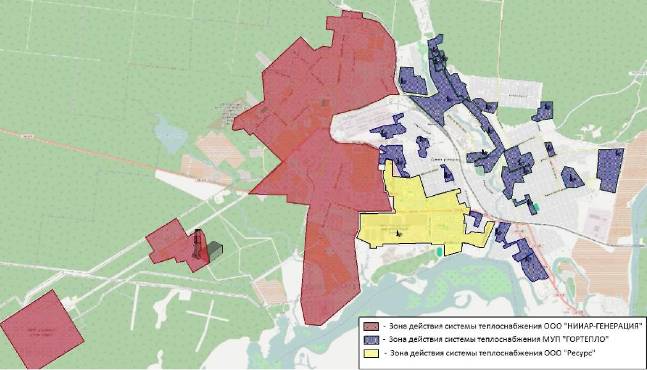 Таблица 8.1 - Характеристикипоказателейисточниковтеплаитепловыхсетейв границахзондеятельноститеплоснабжающихорганизацийТакимобразом, всоответствиисПравиламиорганизациитеплоснабженияв РоссийскойФедерации, утвержденнымипостановлениемПравительстваРоссийской Федерацииот 8 августа 2012 г. №808, предлагаетсяопределитьедиными теплоснабжающимиорганизациямиг.ДимитровградпредприятияООО«НИИАР-ГЕНЕРАЦИЯ»иМУП«ГОРТЕПЛО»иООО«Ресурс».ОБЩЕСТВОСОГРАНИЧЕННОЙОТВЕТСТВЕННОСТЬЮ «СоюзЭнергетиковПоволжья»СХЕМАТЕПЛОСНАБЖЕНИЯ999.  Решения о распределении тепловой нагрузки между источниками тепловой энергииПри распределении тепловой нагрузки между источниками, сведения о которых приведены в Главе 4 «Перспективные балансы тепловой мощности источников тепловой энергии и тепловой нагрузки» Тома №2 «Обосновывающие материалы», произведено перераспределение тепловых нагрузок между источниками тепловой энергии:Таблица 9.1ОБЩЕСТВОСОГРАНИЧЕННОЙОТВЕТСТВЕННОСТЬЮ «СоюзЭнергетиковПоволжья»СХЕМАТЕПЛОСНАБЖЕНИЯ100Продолжениетаблицы 9.1ОБЩЕСТВОСОГРАНИЧЕННОЙОТВЕТСТВЕННОСТЬЮ «СоюзЭнергетиковПоволжья»СХЕМАТЕПЛОСНАБЖЕНИЯ101Продолжениетаблицы 9.1ОБЩЕСТВОСОГРАНИЧЕННОЙОТВЕТСТВЕННОСТЬЮ «СоюзЭнергетиковПоволжья»СХЕМАТЕПЛОСНАБЖЕНИЯ102Продолжениетаблицы 9.1ОБЩЕСТВОСОГРАНИЧЕННОЙОТВЕТСТВЕННОСТЬЮ «СоюзЭнергетиковПоволжья»СХЕМАТЕПЛОСНАБЖЕНИЯ103Продолжениетаблицы 9.1ОБЩЕСТВОСОГРАНИЧЕННОЙОТВЕТСТВЕННОСТЬЮ «СоюзЭнергетиковПоволжья»СХЕМАТЕПЛОСНАБЖЕНИЯ104Продолжениетаблицы 9.1ОБЩЕСТВОСОГРАНИЧЕННОЙОТВЕТСТВЕННОСТЬЮ «СоюзЭнергетиковПоволжья»СХЕМАТЕПЛОСНАБЖЕНИЯ	10510. Решения по бесхозяйным тепловым сетямПо бесхозяйным тепловым сетям, сведения о которых приведены в Главе 1. «Существующее положение в сфере производства, передачи и потребления тепловой энергии для целей теплоснабжения» Тома №2 «Обосновывающие материалы» к схеме теплоснабжения города Димитровграда Ульяновской области на период 2016-2031 годы предлагаются следующие решения: В соответствии с ФЗ РФ №190 «О теплоснабжении», Статья 15, п.6:В случае выявления бесхозяйных тепловых сетей (тепловых сетей, не имеющих эксплуатирующей организации) орган местного самоуправления поселения или городского округа до признания права собственности на указанные бесхозяйные тепловые сети в течение тридцати дней с даты их выявления обязан определить теплосетевую организацию, тепловые сети которой непосредственно соединены с указанными бесхозяйными тепловыми сетями, или единую теплоснабжающую организацию в системе теплоснабжения, в которую входят указанные бесхозяйные тепловые сети и которая осуществляет содержание и обслуживание указанных бесхозяйных тепловых сетей. Орган регулирования обязан включить затраты на содержание и обслуживание бесхозяйных тепловых сетей в тарифы соответствующей организации на следующий период регулирования.Произвести анализ на наличие подключенной нагрузки на участках тепловых сетейне имеющих владельца;В случае, если подтвердится подключенная нагрузка либо планируется использование данного участка для подключения потребителей, то данный участок тепловых сетей должен быть подключен к магистральным теплопроводам.В противном случае должен быть произведен демонтаж трубопроводов.ОБЩЕСТВОСОГРАНИЧЕННОЙОТВЕТСТВЕННОСТЬЮ «СоюзЭнергетиковПоволжья»№ Тома№ ГлавыНаименованиеПримечание1Утверждаемая часть. Схема теплоснабжения города Димитровграда Ульяновской области на период 2016-2031 гг.21Глава 1. Существующее положение в сфере производства, передачи и потребления тепловой энергии для целей теплоснабжения22Глава 2. Перспективное потребление тепловой энергии на цели теплоснабжения23Глава 3. Электронная модель системы теплоснабжения24Глава 4. Перспективные балансы тепловой  мощности источников тепловой энергии и тепловой нагрузки25Глава 5. Перспективные балансы производительности водоподготовительных установок и максимального потребления   теплоносителя26Глава 6. Предложения по строительству, реконструкции и техническому перевооружению источников тепловой  энергии27Глава 7. Предложения по строительству и реконструкции тепловых сетей и сооружений на них28Глава 8. Перспективные топливные балансы29Глава 9. Оценка надежности   теплоснабжения210Глава 10. Обоснование инвестиций в строительство, реконструкцию и техническое перевооружение211Глава 11. Обоснование предложения по определению единой теплоснабжающей организацииИсточниктепловой энергииОсновноеоборудование источникатепловойэнергииОсновноеоборудование источникатепловойэнергииОсновноеоборудование источникатепловойэнергииРасчетнаятепловаянагрузка, Гкал/чРасчетнаятепловаянагрузка, Гкал/чРасчетнаятепловаянагрузка, Гкал/чРасчетнаятепловаянагрузка, Гкал/чИсточниктепловой энергииТип (марка)Кол-во, шт.Тепловая мощность основногооборуд-я, Гкал/чОтопл.Вент.ГВСВсего12345678Котельная№3ТВГ-1,547,81,9-0,782,68Котельная№3Е-1/937,81,9-0,782,68Котельная№5ТВГ-1,534,50,57-0,010,5812345678Котельная№7ТВГ-1,534,51,94--1,94Котельная№8ТВГ-1,523,00,58-0,10,68Котельная№9ТВГ-1,546,03,5--3,5Котельная№10ТВГ-1,534,51,9--1,9Котельная№12ТВГ-1,534,52,1--2,1Котельная№15ТВГ-1,523,00,98--0,98Котельная№16КВГ-4,6517,03,3-2,45,7Котельная№16ДКВР-2,527,03,3-2,45,7Котельная№17ТВГ-1,546,02,5-0,382,88Котельная№18ТВГ-1,546,04,5-0,635,13Котельная№19ДКВР-6/1315,53,1-0,453,55Котельная№19ДКВР-2,515,53,1-0,453,55Котельная№20ДЕ-16-14280,012,37-4,3416,71Котельная№20ПТВМ-30280,012,37-4,3416,71Котельная№22КВГМ-1,0-115М32,581,39-0,31,69Котельная№23ДКВР-10/13219,26,5--6,5Котельная№23КВГМ219,26,5--6,5Котельная№25 ХимМашДКВР-10/13422,49,24-0,419,65Котельная№27 ЮИ 78/3ДЕ-16-14330,08,03-2,4510,48Производительность (номинальная), т/чПроизводительность (номинальная), т/чПроизводительность (номинальная), т/ч75Расчетное давление в барабане, кг/см2Расчетное давление в барабане, кг/см2Расчетное давление в барабане, кг/см244Давление на выходе из пароперегревателя, кг/см2Давление на выходе из пароперегревателя, кг/см2Давление на выходе из пароперегревателя, кг/см239Температура перегретого пара, °СТемпература перегретого пара, °СТемпература перегретого пара, °С440Температура питательной воды, °СТемпература питательной воды, °СТемпература питательной воды, °С105Поверхности нагрева, м2:экрана:радиационная211строительная700пароперегревателяпароперегревателя490водяного экономайзераводяного экономайзера875фестонафестона50,9воздухоподогревателя:I ступени2080II ступени660Объем топочного пространства, м3Объем топочного пространства, м3Объем топочного пространства, м3284Водяной объем котла, м3Водяной объем котла, м3Водяной объем котла, м3284Паровой объем котла, м3Паровой объем котла, м3Паровой объем котла, м312,5Температура (теоретическая) горения в топке, °СТемпература (теоретическая) горения в топке, °СТемпература (теоретическая) горения в топке, °С2018Расчетные                   температуры газов           при          номинальной нагрузке, °С:1022пароперегревателя:перед II ступенью987перед I ступенью839водяного экономайзера:перед II ступенью637перед I ступенью398воздухоподогревателя:перед II ступенью471перед I ступенью261уходящих газовуходящих газов167Температура (расчетная) воздуха перед форсунками, °СТемпература (расчетная) воздуха перед форсунками, °СТемпература (расчетная) воздуха перед форсунками, °С260КПД котла (брутто), %КПД котла (брутто), %КПД котла (брутто), %90,6Теплопроизводительность, Гкал/чТеплопроизводительность, Гкал/чТеплопроизводительность, Гкал/ч50Допустимоедавлениенавходевкотел, кгс/см2Допустимоедавлениенавходевкотел, кгс/см2Допустимоедавлениенавходевкотел, кгс/см220Температураводына входеивыходеизкотла, °Сприпиковомрежимеприработенагазе70-150Температураводына входеивыходеизкотла, °Сприпиковомрежимеприработенамазуте104-150Температураводына входеивыходеизкотла, °Сприосновномрежимеприосновномрежиме70-150Расходводы, т/часРасходводы, т/часприпиковомрежиме> 1000Расходводы, т/часРасходводы, т/часприосновномрежиме> 500Гидравлическое сопротивлениекотла, кгс/см2Гидравлическое сопротивлениекотла, кгс/см2припиковомрежиме0,56Гидравлическое сопротивлениекотла, кгс/см2Гидравлическое сопротивлениекотла, кгс/см2приосновномрежиме0,96Температурауходящихгазов приноминальнойнагрузке, °СТемпературауходящихгазов приноминальнойнагрузке, °Сприработенагазе165Температурауходящихгазов приноминальнойнагрузке, °СТемпературауходящихгазов приноминальнойнагрузке, °Сприработенамазуте180КПДприноминальнойнагрузке, %КПДприноминальнойнагрузке, %приработенагазе91,4КПДприноминальнойнагрузке, %КПДприноминальнойнагрузке, %приработенамазуте89,7РасходтопливаприноминальнойнагрузкеРасходтопливаприноминальнойнагрузкеприработенагазе, м3 /ч6700РасходтопливаприноминальнойнагрузкеРасходтопливаприноминальнойнагрузкеприработенамазуте, кг/ч6170Лучевоспринимаемаяповерхностьнагрева, м2Лучевоспринимаемаяповерхностьнагрева, м2Лучевоспринимаемаяповерхностьнагрева, м2116Поверхностьконвективнойчасти, м2Поверхностьконвективнойчасти, м2Поверхностьконвективнойчасти, м21170Объемтопочнойкамеры, м3Объемтопочнойкамеры, м3Объемтопочнойкамеры, м3109Водянойобъем, м3Водянойобъем, м3Водянойобъем, м315Количествогорелок, шт.Количествогорелок, шт.Количествогорелок, шт.12Количестводутьевыхвентиляторов, шт.Количестводутьевыхвентиляторов, шт.Количестводутьевыхвентиляторов, шт.12Количестводымососов, шт.Количестводымососов, шт.Количестводымососов, шт.1Расходвоздуха, м3 /чРасходвоздуха, м3 /чРасходвоздуха, м3 /ч82000Таблица 1.4 - ТехническиехарактеристикикотлаТаблица 1.4 - ТехническиехарактеристикикотлаКВГМ-100Теплопроизводительность, Гкал/чТеплопроизводительность, Гкал/ч100Допустимоедавлениенавходевкотел, кгс/см2Допустимоедавлениенавходевкотел, кгс/см225Температураводынавходеивыходеизкотла, °Сприпиковомрежиме70-150Температураводынавходеивыходеизкотла, °Сприосновномрежиме110-150Расходводы, т/часРасходводы, т/час2460Гидравлическоесопротивлениекотла, кгс/см2припиковомрежиме0,79Гидравлическоесопротивлениекотла, кгс/см2приосновномрежиме1,65Температурауходящихгазовприноминальной нагрузке, °Сприработенагазе140Температурауходящихгазовприноминальной нагрузке, °Сприработенамазуте180Сопротивлениепогазовомутракту, ммвод.ст.Сопротивлениепогазовомутракту, ммвод.ст.120КПДприноминальнойнагрузкеприработенагазе92,7КПДприноминальнойнагрузкеприработенамазуте91,3Расходтопливаприноминальнойнагрузкеприработенагазе, м3 /ч12520Расходтопливаприноминальнойнагрузкеприработенамазуте, кг/ч11500Лучевоспринимаемаяповерхностьнагрева, м2Лучевоспринимаемаяповерхностьнагрева, м2325Поверхностьконвективнойчасти, м2Поверхностьконвективнойчасти, м22385Объемтопочнойкамеры, м3Объемтопочнойкамеры, м3388Водянойобъем, м3Водянойобъем, м330Количествогорелок, шт.Количествогорелок, шт.3Количестводутьевыхвентиляторов, шт.Количестводутьевыхвентиляторов, шт.1Количестводымососов, шт.Количестводымососов, шт.1Расходвоздуха, м3 /чРасходвоздуха, м3 /ч136800Источник тепловой энергииОсновное оборудование источника тепловой энергииОсновное оборудование источника тепловой энергииОсновное оборудование источника тепловой энергииРасчетная тепловая нагрузка, Гкал/чРасчетная тепловая нагрузка, Гкал/чРасчетная тепловая нагрузка, Гкал/чРасчетная тепловая нагрузка, Гкал/чТип (марка)Кол-во, шт.Тепловая мощность основногооборуд-я, Гкал/чОтопл.Вент.ГВСВсего12345678Котельная №2IBAR24,52,0-1,53,5Котельная №6REX24,51,5-1,02,5Котельная №13Duotherm26,53,5-1,55Наименование, назначениеХарактеристикаПаровой котел ГМ-50-14 - выработка пара для производственных нужд.Производительность - 50т/час; избыточное давление пара - 14 ата; температура пара - 197/250°С; температура питательной воды - 100°С; КПД - 92/91%.Водогрейный котел ПТВМ-100 -приготовление перегретой воды длянужд отопления, вентиляции и ГВС.Производительность - 100 Гкал/ч;расход воды в основном режиме - 1250 м3/час;расход воды в пиковом режиме - 2140 м3/час;температура воды на входе - 70°С;температура воды на выходе - 150°С;КПД - 89/87%;Объекты строительстваЕд. изм.ЭтапыЭтапыЭтапыЭтапыЭтапыЭтапы20162017201820192020-20242025-203112345678Западный районЗападный районЗападный районЗападный районЗападный районЗападный районЗападный районЗападный районмногоквартирные домага83,1585,587,8490,292,5492,54жилые домага8,759,09,249,59,749,741   2        3        4     5      6   2        3        4     5      6   2        3        4     5      6   2        3        4     5      6   2        3        4     5      6   2        3        4     5      67       7       8Центральный районЦентральный районЦентральный районЦентральный районЦентральный районЦентральный районЦентральный районЦентральный районЦентральный районЦентральный районЦентральный районЦентральный районЦентральный районмногоквартирные домамногоквартирные домамногоквартирные домага14,1714,5714,9715,3715,3715,7715,7715,7715,77жилые домажилые домажилые домага40,8542,043,1444,344,345,4445,4445,4445,44общественные зданияобщественные зданияобщественные зданияга7,67,858,078,288,288,58,58,58,5Первомайский районПервомайский районПервомайский районПервомайский районПервомайский районПервомайский районПервомайский районПервомайский районПервомайский районПервомайский районПервомайский районПервомайский районПервомайский районмногоквартирные домамногоквартирные домамногоквартирные домага18,6519,1819,720,2320,2320,7620,7620,7620,76жилые домажилые домажилые домага11,6511,9712,312,612,612,9612,9612,9612,96общественные зданияобщественные зданияобщественные зданияга6,87,027,27,47,47,67,67,67,6Территориальное делениеЭтапыТепловая нагрузка, Гкал/чТепловая нагрузка, Гкал/чТепловая нагрузка, Гкал/чТепловая нагрузка, Гкал/чТепловая нагрузка, Гкал/чТепловая нагрузка, Гкал/чОтопление ВентиляцияОтопление ВентиляцияГВСГВССуммарнаяСуммарнаяЗападный район2016-2019243,915,4115,97,3359,822,72020-2024259,318,1123,28,6382,526,72025-2031277.4-131,8-409,2-Центральный район2016-201965,27,48,41,073,68,42020-202472,68,69,41,182,09,72025-203181,2-10,5-91,7-Первомайский район2016-2019325,110,730,31,0355,411,72020-2024335,812,331,31,2367,113,52025-2031348,1-32,5-380,6-Территориальное делениеИсточник тепловой энергииЭтапыТепловая мощность источника тепловой энергии, Гкал/чТепловая мощность источника тепловой энергии, Гкал/чТепловая нагрузка потребителей, Гкал/чТепловая нагрузка потребителей, Гкал/чТепловая нагрузка потребителей, Гкал/чРасход теплоносителя, м3/чРасход теплоносителя, м3/чРасход теплоносителя, м3/чТерриториальное делениеИсточник тепловой энергииЭтапыустановленнаярасполагаемаяна отоплениена ГВСсуммарнаяна отоплениена ГВСсуммарныйЦентральный районКотельная №22016-20194,53,73,2-3,2137,57-137,57Центральный районКотельная №22020-20244,53,73,2-3,2137,57-137,57Центральный районКотельная №22025-20314,53,73,2-3,2137,57-137,57Центральный районКотельная №32016-20197,86,41,90,782,6881,6833,53115,21Центральный районКотельная №32020-20247,86,41,90,782,6881,6833,53115,21Центральный районКотельная №32025-20317,86,41,90,782,6881,6833,53115,21Центральный районКотельная №52016-20194,53,70,570,010,5824,500,4324,93Центральный районКотельная №52020-20244,53,70,570,010,5824,500,4324,93Центральный районКотельная №52025-20314,53,70,570,010,5824,500,4324,93Центральный районКотельная №62016-20194,53,71,40,011,4160,190,4360,62Центральный районКотельная №62020-20244,53,71,40,011,4160,190,4360,62Центральный районКотельная №62025-20314,53,71,40,011,4160,190,4360,62Центральный районКотельная №72016-20194,53,71,94-1,9483,40-83,40Центральный районКотельная №72020-20244,53,71,94-1,9483,40-83,40Центральный районКотельная №72025-20314,53,71,94-1,9483,40-83,40Первомайский районКотельная №82016-201932,50,580,10,6824,934,3029,23Первомайский районКотельная №82020-202432,50,580,10,6824,934,3029,23Первомайский районКотельная №82025-203132,50,580,10,6824,934,3029,23Центральный районКотельная №92016-2019653,5-3,5150,47-150,47Центральный районКотельная №92020-2024653,5-3,5150,47-150,47Территориальное делениеИсточниктепловой энергииЭтапыТепловаямощностьисточника тепловойэнергии, Гкал/чТепловаямощностьисточника тепловойэнергии, Гкал/чТепловаянагрузкапотребителей, Гкал/чТепловаянагрузкапотребителей, Гкал/чТепловаянагрузкапотребителей, Гкал/чРасходтеплоносителя, м3/чРасходтеплоносителя, м3/чРасходтеплоносителя, м3/чТерриториальное делениеИсточниктепловой энергииЭтапыустановленнаярасполагаемаяна отоплениенаГВСсуммарнаяна отоплениенаГВСсуммарныйТерриториальное делениеИсточниктепловой энергии2025-2031653,5-3,5150,47-150,47ЦентральныйрайонКотельная№102016-20194,541,9-1,981,68-81,68ЦентральныйрайонКотельная№102020-20244,541,9-1,981,68-81,68ЦентральныйрайонКотельная№102025-20314,541,9-1,981,68-81,68ЦентральныйрайонКотельная№122016-20194,53,72,1-2,190,28-90,28ЦентральныйрайонКотельная№122020-20244,53,72,1-2,190,28-90,28ЦентральныйрайонКотельная№122025-20314,53,72,1-2,190,28-90,28ЦентральныйрайонКотельная№132016-20196,54,94,45-4,45191,31-191,31ЦентральныйрайонКотельная№132020-20246,54,94,45-4,45191,31-191,31ЦентральныйрайонКотельная№132025-20316,54,94,45-4,45191,31-191,31ЦентральныйрайонКотельная№152016-201932,50,98-0,9842,13-42,13ЦентральныйрайонКотельная№152020-202432,50,98-0,9842,13-42,13ЦентральныйрайонКотельная№152025-203132,50,98-0,9842,13-42,13ПервомайскийрайонКотельная№162016-201975,63,32,45,7141,87103,18245,04ПервомайскийрайонКотельная№162020-202475,63,32,45,7141,87103,18245,04ПервомайскийрайонКотельная№162025-203175,63,32,45,7141,87103,18245,04ПервомайскийрайонКотельная№172016-2019652,50,382,88107,4816,34123,81ПервомайскийрайонКотельная№172020-2024652,50,382,88107,4816,34123,81ПервомайскийрайонКотельная№172025-2031652,50,382,88107,4816,34123,81ПервомайскийрайонКотельная№182016-2019654,50,635,13193,4627,08220,54ПервомайскийрайонКотельная№182020-2024654,50,635,13193,4627,08220,54ПервомайскийрайонКотельная№182025-2031654,50,635,13193,4627,08220,54Территориальное делениеИсточниктепловой энергииЭтапыТепловаямощностьисточника тепловойэнергии, Гкал/чТепловаямощностьисточника тепловойэнергии, Гкал/чТепловаянагрузкапотребителей, Гкал/чТепловаянагрузкапотребителей, Гкал/чТепловаянагрузкапотребителей, Гкал/чРасходтеплоносителя, м3/чРасходтеплоносителя, м3/чРасходтеплоносителя, м3/чТерриториальное делениеИсточниктепловой энергииЭтапыустановленнаярасполагаемаяна отоплениенаГВСсуммарнаяна отоплениенаГВСсуммарныйПервомайскийрайонКотельная№192016-20195,54,43,10,453,55133,2719,35152,62ПервомайскийрайонКотельная№192020-20245,54,43,10,453,55133,2719,35152,62ПервомайскийрайонКотельная№192025-20315,54,43,10,453,55133,2719,35152,62ЦентральныйрайонКотельная№202016-2019808012,374,3416,71531,79186,58718,37ЦентральныйрайонКотельная№202020-2024808018,836,2825,11809,51269,981 079,48ЦентральныйрайонКотельная№202025-2031808027,157,6634,811 167,18329,301 496,49ПервомайскийрайонКотельная№222016-20192,582,21,390,31,6959,7612,9072,65ПервомайскийрайонКотельная№222020-20242,582,21,390,31,6959,7612,9072,65ПервомайскийрайонКотельная№222025-20312,582,21,390,31,6959,7612,9072,65ЦентральныйрайонКотельная№232016-201919,215,66,5-6,5279,44-279,44ЦентральныйрайонКотельная№232020-202419,215,66,5-6,5279,44-279,44ЦентральныйрайонКотельная№232025-203119,215,66,5-6,5279,44-279,44ЦентральныйрайонКотельная№25 ХимМаш2016-201922,417,613,040,4113,45560,5917,63578,22ЦентральныйрайонКотельная№25 ХимМаш2020-202422,417,613,040,4113,45560,5917,63578,22ЦентральныйрайонКотельная№25 ХимМаш2025-203122,417,613,040,4113,45560,5917,63578,22ПервомайскийрайонКотельная№27 ЮИ 78/32016-201930258,032,4510,48345,21105,33450,54ПервомайскийрайонКотельная№27 ЮИ 78/32020-202430258,032,4510,48345,21105,33450,54ПервомайскийрайонКотельная№27 ЮИ 78/32025-203130258,032,4510,48345,21105,33450,54ПервомайскийрайонКотельнаяООО2016-2019477,50425334,8825,04359,9214 396,561 076,4715 473,04Территориальное делениеИсточниктепловой энергии«Ресурс»ЭтапыТепловаямощностьисточника тепловойэнергии, Гкал/чТепловаямощностьисточника тепловойэнергии, Гкал/чТепловаянагрузкапотребителей, Гкал/чТепловаянагрузкапотребителей, Гкал/чТепловаянагрузкапотребителей, Гкал/чРасходтеплоносителя, м3/чРасходтеплоносителя, м3/чРасходтеплоносителя, м3/чТерриториальное делениеИсточниктепловой энергии«Ресурс»Этапыустановленнаярасполагаемаяна отоплениенаГВСсуммарнаяна отоплениенаГВСсуммарныйТерриториальное делениеИсточниктепловой энергии«Ресурс»2020-2024477,50425346,5825,04371,6214 899,551 076,4715 976,02Территориальное делениеИсточниктепловой энергии«Ресурс»2025-2031477,50425360,0825,04385,1215 479,911 076,4716 556,39ЗападныйрайонТЭЦНИИАР2016-2019406406260,46115,93376,411 197,234 983,8516 181,51ЗападныйрайонТЭЦНИИАР2020-2024406406280118,7398,712 037,265 102,9417 140,20ЗападныйрайонТЭЦНИИАР2025-2031406406301124,4425,412 940,055 347,9818 288,03Потребление тепловой энергииПоказателиЕд. изм.ЭтапЭтапЭтапТек-ее сост.2016-20192020-2031Отоплениеи вентиляцияОтдельно стоящие производственные здания или производственные зоны, в т.ч.Гкал/ч20,6420,8721,11Отоплениеи вентиляцияОтдельно стоящие производственные здания или производственные зоны, в т.ч.м3/ч887,32897,21907,52Отоплениеи вентиляцияновоестроительствоГкал/ч0,230,240,26Отоплениеи вентиляциям3/ч9,8910,3211,18Отоплениеи вентиляциявсегоГкал/ч20,8721,1121,37Отоплениеи вентиляциям3/ч897,21907,52918,70ГВСОтдельно стоящие производственные здания или производственные зоны, в т.ч.Гкал/ч11,1111,2411,37Отдельно стоящие производственные здания или производственные зоны, в т.ч.м3/ч159,21161,07162,93новоестроительствоГкал/ч0,130,130,14м3/ч1,861,862,01Собственныенуждыисточников теплоснабженияГкал/ч3,053,213,38м3/ч43,7146,0048,44всегоГкал/ч14,2814,5814,88м3/ч204,63208,93213,23Пар (технология)Отдельно стоящие производственные здания или производственные зоныГкал/ч---Отдельно стоящие производственные здания или производственные зоным3/ч---РесурсоснабжающиеорганизацииГкал/ч13,7313,7313,73м3/ч21,4921,4921,49ИТОГО - общаятепловаянагрузка:ИТОГО - общаятепловаянагрузка:Гкал/ч49,8949,4249,98м3/ч1 123,331 137,941 153,42Источник тепловой энергииПротяженностьсетей отопления, кмРасстояние досамогоудаленногопотребителя,кмПредельныйрадиусдействиятепловыхсетейRпред.,кмОптимальныйрадиустеплоснабженияRопт., км12345Котельная№22,800,6400,8110,315Котельная№33,280,3051,1380,215Котельная№50,880,3501,3360,158Котельная№61,080,3001,0520,203Котельная№71,080,2500,8110,241Котельная№80,690,2550,7020,153Котельная№93,940,1501,0820,538Котельная№100,820,3300,8110,211Котельная№121,450,2500,8110,186Котельная№132,830,4301,1720,317Котельная№151,000,2200,7020,146Котельная№165,050,4451,1470,371Котельная№171,100,2601,4030,218Котельная№183,650,5501,0820,324Котельная№193,240,7800,9010,626Котельная№208,300,7205,0940,594Котельная№221,300,3600,4220,226Котельная№235,920,8302,1330,739Котельная№25 ХимМаш13,240,9203,6710,670Котельная№27 ЮИ10,130,5104,9171,30212345КотельнаяООО «Ресурс»32,001,91011,3524,113ТЭЦООО "НИИАР-ГЕНЕРАЦИЯ"109,008,1709,8745,690ИсточниктепловойэнергииПлощадьзоны действия источника тепловой энергии по площадям элементовтерриториальногоделения, км2Установленная мощностькотельнойГкал/чПодключенная тепловаянагрузкаисточникатепловойэнергии,Гкал/чДиаметртрубопроводовДу, ммТиппрокладкитрубопроводов123456Котельная №2152,04,503,20200канальнаяКотельная №3112,07,802,68300канальнаяКотельная №540,04,500,58100канальнаяКотельная №666,04,501,41150канальная123456Котельная№749,04,501,94200канальнаяКотельная№831,03,000,68150канальнаяКотельная№914,06,003,50200канальнаяКотельная№1045,04,501,90200канальнаяКотельная№1276,04,502,10200канальнаяКотельная№13152,06,504,45200канальнаяКотельная№1539,03,000,98150канальнаяКотельная№16130,07,005,70200канальная, возд.Котельная№1757,06,002,88150канальнаяКотельная№18122,06,005,13200канальная, возд.Котельная№19169,05,503,55200канальная, возд.Котельная№20360,080,0016,71500канальная, возд.Котельная№2248,02,581,69200канальная, возд.Котельная№23248,019,206,50300канальная, возд.Котельная№25ХимМаш393,022,4013,45200канальная, возд.Котельная№27 ЮИ198,030,0010,48200канальная, возд.Котельная ООО «Ресурс»2500,0466,75334,60400канальная, возд.ТЭЦ ООО «НИИАР-ГЕНЕРАЦИЯ»406,00359,83700канальная, возд.ИсточниктепловойэнергииОсновноеоборудованиеисточника тепловойэнергииОсновноеоборудованиеисточника тепловойэнергииОсновноеоборудованиеисточника тепловойэнергииЭтап ыУстановленнаятеп.мощн.,Гкал/чРасполагаемаятеп.мощн.,Гкал/чЗатратытепловоймощности насобственные ихозяйственные нуждыисточникатепловойэнергии,Гкал/чТепловаямощностьисточникатепловойэнергии«нетто»,Гкал/чСуммарнаятепловаянагрузкапотребителей, Гкал/чТепловыепотери(теплоносит.)в тепловыхсетях, Гкал/ч(м3/ч)Присоединеннаятепловаянагрузка (потеплоносителю)с учетомтепловых потерьв тепловых сетях,Гкал/ч (м3/ч)Дефициты (резервы) тепловой мощности источников тепла, Гкал/чИсточниктепловойэнергииТип (марка)Кол -во, шт.Тепловая мощ-тьосн. оборуд., Гкал/чЭтап ыУстановленнаятеп.мощн.,Гкал/чРасполагаемаятеп.мощн.,Гкал/чЗатратытепловоймощности насобственные ихозяйственные нуждыисточникатепловойэнергии,Гкал/чТепловаямощностьисточникатепловойэнергии«нетто»,Гкал/чСуммарнаятепловаянагрузкапотребителей, Гкал/чТепловыепотери(теплоносит.)в тепловыхсетях, Гкал/ч(м3/ч)Присоединеннаятепловаянагрузка (потеплоносителю)с учетомтепловых потерьв тепловых сетях,Гкал/ч (м3/ч)Дефициты (резервы) тепловой мощности источников тепла, Гкал/ч12345678910111213Котельная №2IBAR24,520164,53,70,093,613,20,24(10,45)3,53(151,76)0,08Котельная №2IBAR24,520174,53,70,093,613,20,24(10,45)3,53(151,76)0,08Котельная №2IBAR24,520184,53,70,093,613,20,24(10,45)3,53(151,76)0,08Котельная №2IBAR24,520194,53,70,093,613,20,24(10,45)3,53(151,76)0,08Котельная №2IBAR24,520204,53,70,093,613,20,24(10,45)3,53(151,76)0,08Котельная №2IBAR24,520214,53,70,093,613,20,24(10,45)3,53(151,76)0,08Котельная №2IBAR24,520224,53,70,093,613,20,24(10,45)3,53(151,76)0,08Котельная №2IBAR24,520234,53,70,093,613,20,24(10,45)3,53(151,76)0,08Котельная №2IBAR24,520244,53,70,093,613,20,24(10,45)3,53(151,76)0,08Котельная №2IBAR24,520254,53,70,093,613,20,24(10,45)3,53(151,76)0,08Котельная №2IBAR24,520264,53,70,093,613,20,24(10,45)3,53(151,76)0,08Котельная №2IBAR24,520274,53,70,093,613,20,24(10,45)3,53(151,76)0,08Котельная №2IBAR24,520284,53,70,093,613,20,24(10,45)3,53(151,76)0,08Котельная №2IBAR24,520294,53,70,093,613,20,24(10,45)3,53(151,76)0,08Котельная №2IBAR24,520304,53,70,093,613,20,24(10,45)3,53(151,76)0,08Котельная №2IBAR24,520314,53,70,093,613,20,24(10,45)3,53(151,76)0,0812345678910111213Котельная №3ТВГ-1,547,820167,806,400,0676,332,680,12(5,07)2,87(123,38)3,47Котельная №3ТВГ-1,547,820177,806,400,0676,332,680,12(5,07)2,87(123,38)3,47Котельная №3ТВГ-1,547,820187,806,400,0676,332,680,12(5,07)2,87(123,38)3,47Котельная №3ТВГ-1,547,820197,806,400,0676,332,680,12(5,07)2,87(123,38)3,47Котельная №3ТВГ-1,547,820207,806,400,0676,332,680,12(5,07)2,87(123,38)3,47Котельная №3ТВГ-1,547,820217,806,400,0676,332,680,12(5,07)2,87(123,38)3,47Котельная №3Е-1/937,820227,806,400,0676,332,680,12(5,07)2,87(123,38)3,47Котельная №3Е-1/937,820237,806,400,0676,332,680,12(5,07)2,87(123,38)3,47Котельная №3Е-1/937,820247,806,400,0676,332,680,12(5,07)2,87(123,38)3,47Котельная №3Е-1/937,820257,806,400,0676,332,680,12(5,07)2,87(123,38)3,47Котельная №3Е-1/937,820267,806,400,0676,332,680,12(5,07)2,87(123,38)3,47Котельная №3Е-1/937,820277,806,400,0676,332,680,12(5,07)2,87(123,38)3,47Котельная №3Е-1/937,820287,806,400,0676,332,680,12(5,07)2,87(123,38)3,47Котельная №3Е-1/937,820297,806,400,0676,332,680,12(5,07)2,87(123,38)3,47Котельная №3Е-1/937,820307,806,400,0676,332,680,12(5,07)2,87(123,38)3,47Котельная №3Е-1/937,820317,806,400,0676,332,680,12(5,07)2,87(123,38)3,47Котельная №5ТВГ-1,534,520164,503,700,0163,680,580,06(2,54)0,65(27,94)3,03Котельная №5ТВГ-1,534,520174,503,700,0163,680,580,06(2,54)0,65(27,94)3,03Котельная №5ТВГ-1,534,520184,503,700,0163,680,580,06(2,54)0,65(27,94)3,03Котельная №5ТВГ-1,534,520194,503,700,0163,680,580,06(2,54)0,65(27,94)3,03Котельная №5ТВГ-1,534,520204,503,700,0163,680,580,06(2,54)0,65(27,94)3,03Котельная №5ТВГ-1,534,520214,503,700,0163,680,580,06(2,54)0,65(27,94)3,03Котельная №5ТВГ-1,534,520224,503,700,0163,680,580,06(2,54)0,65(27,94)3,03Котельная №5ТВГ-1,534,520234,503,700,0163,680,580,06(2,54)0,65(27,94)3,03Котельная №5ТВГ-1,534,520244,503,700,0163,680,580,06(2,54)0,65(27,94)3,03Котельная №5ТВГ-1,534,520254,503,700,0163,680,580,06(2,54)0,65(27,94)3,03Котельная №5ТВГ-1,534,520264,503,700,0163,680,580,06(2,54)0,65(27,94)3,0312345678910111213Котельная №520274,503,700,0163,680,580,06(2,54)0,65(27,94)3,03Котельная №520284,503,700,0163,680,580,06(2,54)0,65(27,94)3,03Котельная №520294,503,700,0163,680,580,06(2,54)0,65(27,94)3,03Котельная №520304,503,700,0163,680,580,06(2,54)0,65(27,94)3,03Котельная №520314,503,700,0163,680,580,06(2,54)0,65(27,94)3,03Котельная №6REX24,520164,503,700,0383,661,410,11(4,56)1,55(66.63)2,11Котельная №6REX24,520174,503,700,0383,661,410,11(4,56)1,55(66.63)2,11Котельная №6REX24,520184,503,700,0383,661,410,11(4,56)1,55(66.63)2,11Котельная №6REX24,520194,503,700,0383,661,410,11(4,56)1,55(66.63)2,11Котельная №6REX24,520204,503,700,0383,661,410,11(4,56)1,55(66.63)2,11Котельная №6REX24,520214,503,700,0383,661,410,11(4,56)1,55(66.63)2,11Котельная №6REX24,520224,503,700,0383,661,410,11(4,56)1,55(66.63)2,11Котельная №6REX24,520234,503,700,0383,661,410,11(4,56)1,55(66.63)2,11Котельная №6REX24,520244,503,700,0383,661,410,11(4,56)1,55(66.63)2,11Котельная №6REX24,520254,503,700,0383,661,410,11(4,56)1,55(66.63)2,11Котельная №6REX24,520264,503,700,0383,661,410,11(4,56)1,55(66.63)2,11Котельная №6REX24,520274,503,700,0383,661,410,11(4,56)1,55(66.63)2,11Котельная №6REX24,520284,503,700,0383,661,410,11(4,56)1,55(66.63)2,11Котельная №6REX24,520294,503,700,0383,661,410,11(4,56)1,55(66.63)2,11Котельная №6REX24,520304,503,700,0383,661,410,11(4,56)1,55(66.63)2,11Котельная №6REX24,520314,503,700,0383,661,410,11(4,56)1,55(66.63)2,11Котельная №7ТВГ-1,534,520164,503,700,0523,651,940,09(4,08)2,09(89,85)1,56Котельная №7ТВГ-1,534,520174,503,700,0523,651,940,09(4,08)2,09(89,85)1,56Котельная №7ТВГ-1,534,520184,503,700,0523,651,940,09(4,08)2,09(89,85)1,56Котельная №7ТВГ-1,534,520194,503,700,0523,651,940,09(4,08)2,09(89,85)1,56Котельная №7ТВГ-1,534,520204,503,700,0523,651,940,09(4,08)2,09(89,85)1,56Котельная №7ТВГ-1,534,520214,503,700,0523,651,940,09(4,08)2,09(89,85)1,56Котельная №7ТВГ-1,534,520224,503,700,0523,651,940,09(4,08)2,09(89,85)1,56Котельная №7ТВГ-1,534,520234,503,700,0523,651,940,09(4,08)2,09(89,85)1,5612345678910111213Котельная №720244,503,700,0523,651,940,09(4,08)2,09(89,85)1,56Котельная №720254,503,700,0523,651,940,09(4,08)2,09(89,85)1,56Котельная №720264,503,700,0523,651,940,09(4,08)2,09(89,85)1,56Котельная №720274,503,700,0523,651,940,09(4,08)2,09(89,85)1,56Котельная №720284,503,700,0523,651,940,09(4,08)2,09(89,85)1,56Котельная №720294,503,700,0523,651,940,09(4,08)2,09(89,85)1,56Котельная №720304,503,700,0523,651,940,09(4,08)2,09(89,85)1,56Котельная №720314,503,700,0523,651,940,09(4,08)2,09(89,85)1,56Котельная №8ТВГ-1,523,020163,002,500,0192,480,680,05(2,06)0,75(32,24)1,73Котельная №8ТВГ-1,523,020173,002,500,0192,480,680,05(2,06)0,75(32,24)1,73Котельная №8ТВГ-1,523,020183,002,500,0192,480,680,05(2,06)0,75(32,24)1,73Котельная №8ТВГ-1,523,020193,002,500,0192,480,680,05(2,06)0,75(32,24)1,73Котельная №8ТВГ-1,523,020203,002,500,0192,480,680,05(2,06)0,75(32,24)1,73Котельная №8ТВГ-1,523,020213,002,500,0192,480,680,05(2,06)0,75(32,24)1,73Котельная №8ТВГ-1,523,020223,002,500,0192,480,680,05(2,06)0,75(32,24)1,73Котельная №8ТВГ-1,523,020233,002,500,0192,480,680,05(2,06)0,75(32,24)1,73Котельная №8ТВГ-1,523,020243,002,500,0192,480,680,05(2,06)0,75(32,24)1,73Котельная №8ТВГ-1,523,020253,002,500,0192,480,680,05(2,06)0,75(32,24)1,73Котельная №8ТВГ-1,523,020263,002,500,0192,480,680,05(2,06)0,75(32,24)1,73Котельная №8ТВГ-1,523,020273,002,500,0192,480,680,05(2,06)0,75(32,24)1,73Котельная №8ТВГ-1,523,020283,002,500,0192,480,680,05(2,06)0,75(32,24)1,73Котельная №8ТВГ-1,523,020293,002,500,0192,480,680,05(2,06)0,75(32,24)1,73Котельная №8ТВГ-1,523,020303,002,500,0192,480,680,05(2,06)0,75(32,24)1,73Котельная №8ТВГ-1,523,020313,002,500,0192,480,680,05(2,06)0,75(32,24)1,73Котельная №9ТВГ-1,546,020166,005,000,0914,913,500,03(1,20)3,62(155,62)1,29Котельная №9ТВГ-1,546,020176,005,000,0914,913,500,03(1,20)3,62(155,62)1,29Котельная №9ТВГ-1,546,020186,005,000,0914,913,500,03(1,20)3,62(155,62)1,29Котельная №9ТВГ-1,546,020196,005,000,0914,913,500,03(1,20)3,62(155,62)1,29Котельная №9ТВГ-1,546,020206,005,000,0914,913,500,03(1,20)3,62(155,62)1,2912345678910111213Котельная №920216,005,000,0914,913,500,03(1,20)3,62(155,62)1,29Котельная №920226,005,000,0914,913,500,03(1,20)3,62(155,62)1,29Котельная №920236,005,000,0914,913,500,03(1,20)3,62(155,62)1,29Котельная №920246,005,000,0914,913,500,03(1,20)3,62(155,62)1,29Котельная №920256,005,000,0914,913,500,03(1,20)3,62(155,62)1,29Котельная №920266,005,000,0914,913,500,03(1,20)3,62(155,62)1,29Котельная №920276,005,000,0914,913,500,03(1,20)3,62(155,62)1,29Котельная №920286,005,000,0914,913,500,03(1,20)3,62(155,62)1,29Котельная №920296,005,000,0914,913,500,03(1,20)3,62(155,62)1,29Котельная №920306,005,000,0914,913,500,03(1,20)3,62(155,62)1,29Котельная №920316,005,000,0914,913,500,03(1,20)3,62(155,62)1,29Котельная №10ТВГ-1,534,520164,504,000,0493,951,900,09(3,83)2,04(87,70)1,91Котельная №10ТВГ-1,534,520174,504,000,0493,951,900,09(3,83)2,04(87,70)1,91Котельная №10ТВГ-1,534,520184,504,000,0493,951,900,09(3,83)2,04(87,70)1,91Котельная №10ТВГ-1,534,520194,504,000,0493,951,900,09(3,83)2,04(87,70)1,91Котельная №10ТВГ-1,534,520204,504,000,0493,951,900,09(3,83)2,04(87,70)1,91Котельная №10ТВГ-1,534,520214,504,000,0493,951,900,09(3,83)2,04(87,70)1,91Котельная №10ТВГ-1,534,520224,504,000,0493,951,900,09(3,83)2,04(87,70)1,91Котельная №10ТВГ-1,534,520234,504,000,0493,951,900,09(3,83)2,04(87,70)1,91Котельная №10ТВГ-1,534,520244,504,000,0493,951,900,09(3,83)2,04(87,70)1,91Котельная №10ТВГ-1,534,520254,504,000,0493,951,900,09(3,83)2,04(87,70)1,91Котельная №10ТВГ-1,534,520264,504,000,0493,951,900,09(3,83)2,04(87,70)1,91Котельная №10ТВГ-1,534,520274,504,000,0493,951,900,09(3,83)2,04(87,70)1,91Котельная №10ТВГ-1,534,520284,504,000,0493,951,900,09(3,83)2,04(87,70)1,91Котельная №10ТВГ-1,534,520294,504,000,0493,951,900,09(3,83)2,04(87,70)1,91Котельная №10ТВГ-1,534,520304,504,000,0493,951,900,09(3,83)2,04(87,70)1,91Котельная №10ТВГ-1,534,520314,504,000,0493,951,900,09(3,83)2,04(87,70)1,9112345678910111213Котельная №12ТВГ-1,534,520164,503,700,0573,642,100,12(5,20)2,28(98,02)1,37Котельная №12ТВГ-1,534,520174,503,700,0573,642,100,12(5,20)2,28(98,02)1,37Котельная №12ТВГ-1,534,520184,503,700,0573,642,100,12(5,20)2,28(98,02)1,37Котельная №12ТВГ-1,534,520194,503,700,0573,642,100,12(5,20)2,28(98,02)1,37Котельная №12ТВГ-1,534,520204,503,700,0573,642,100,12(5,20)2,28(98,02)1,37Котельная №12ТВГ-1,534,520214,503,700,0573,642,100,12(5,20)2,28(98,02)1,37Котельная №12ТВГ-1,534,520224,503,700,0573,642,100,12(5,20)2,28(98,02)1,37Котельная №12ТВГ-1,534,520234,503,700,0573,642,100,12(5,20)2,28(98,02)1,37Котельная №12ТВГ-1,534,520244,503,700,0573,642,100,12(5,20)2,28(98,02)1,37Котельная №12ТВГ-1,534,520254,503,700,0573,642,100,12(5,20)2,28(98,02)1,37Котельная №12ТВГ-1,534,520264,503,700,0573,642,100,12(5,20)2,28(98,02)1,37Котельная №12ТВГ-1,534,520274,503,700,0573,642,100,12(5,20)2,28(98,02)1,37Котельная №12ТВГ-1,534,520284,503,700,0573,642,100,12(5,20)2,28(98,02)1,37Котельная №12ТВГ-1,534,520294,503,700,0573,642,100,12(5,20)2,28(98,02)1,37Котельная №12ТВГ-1,534,520304,503,700,0573,642,100,12(5,20)2,28(98,02)1,37Котельная №12ТВГ-1,534,520314,503,700,0573,642,100,12(5,20)2,28(98,02)1,37Котельная №13Duotherm26,520166,504,900,1204,784,450,23(9,72)4,80(206,35)-0,02Котельная №13Duotherm26,520176,504,900,1204,784,450,23(9,72)4,80(206,35)-0,02Котельная №13Duotherm26,520186,504,900,1204,784,450,23(9,72)4,80(206,35)-0,02Котельная №13Duotherm26,520196,504,900,1204,784,450,23(9,72)4,80(206,35)-0,02Котельная №13Duotherm26,520206,504,900,1204,784,450,23(9,72)4,80(206,35)-0,02Котельная №13Duotherm26,520216,504,900,1204,784,450,23(9,72)4,80(206,35)-0,02Котельная №13Duotherm26,520226,504,900,1204,784,450,23(9,72)4,80(206,35)-0,02Котельная №13Duotherm26,520236,504,900,1204,784,450,23(9,72)4,80(206,35)-0,02Котельная №13Duotherm26,520246,504,900,1204,784,450,23(9,72)4,80(206,35)-0,02Котельная №13Duotherm26,520256,504,900,1204,784,450,23(9,72)4,80(206,35)-0,0212345678910111213Котельная №1320266,504,900,1204,784,450,23(9,72)4,80(206,35)-0,02Котельная №1320276,504,900,1204,784,450,23(9,72)4,80(206,35)-0,02Котельная №1320286,504,900,1204,784,450,23(9,72)4,80(206,35)-0,02Котельная №1320296,504,900,1204,784,450,23(9,72)4,80(206,35)-0,02Котельная №1320306,504,900,1204,784,450,23(9,72)4,80(206,35)-0,02Котельная №1320316,504,900,1204,784,450,23(9,72)4,80(206,35)-0,02Котельная №15ТВГ-1,523,020163,002,500,0262,470,980,08(3,40)1,09(206,35)1,39Котельная №15ТВГ-1,523,020173,002,500,0262,470,980,08(3,40)1,09(206,35)1,39Котельная №15ТВГ-1,523,020183,002,500,0262,470,980,08(3,40)1,09(206,35)1,39Котельная №15ТВГ-1,523,020193,002,500,0262,470,980,08(3,40)1,09(206,35)1,39Котельная №15ТВГ-1,523,020203,002,500,0262,470,980,08(3,40)1,09(206,35)1,39Котельная №15ТВГ-1,523,020213,002,500,0262,470,980,08(3,40)1,09(206,35)1,39Котельная №15ТВГ-1,523,020223,002,500,0262,470,980,08(3,40)1,09(206,35)1,39Котельная №15ТВГ-1,523,020233,002,500,0262,470,980,08(3,40)1,09(206,35)1,39Котельная №15ТВГ-1,523,020243,002,500,0262,470,980,08(3,40)1,09(206,35)1,39Котельная №15ТВГ-1,523,020253,002,500,0262,470,980,08(3,40)1,09(206,35)1,39Котельная №15ТВГ-1,523,020263,002,500,0262,470,980,08(3,40)1,09(206,35)1,39Котельная №15ТВГ-1,523,020273,002,500,0262,470,980,08(3,40)1,09(206,35)1,39Котельная №15ТВГ-1,523,020283,002,500,0262,470,980,08(3,40)1,09(206,35)1,39Котельная №15ТВГ-1,523,020293,002,500,0262,470,980,08(3,40)1,09(206,35)1,39Котельная №15ТВГ-1,523,020303,002,500,0262,470,980,08(3,40)1,09(206,35)1,39Котельная №15ТВГ-1,523,020313,002,500,0262,470,980,08(3,40)1,09(206,35)1,39Котельная №16КВГ-4,65 ДКВР-2,517,020167,005,600,1605,445,700,32(13,93)6,18(265,68)-0,74Котельная №16КВГ-4,65 ДКВР-2,517,020177,005,600,1605,445,700,32(13,93)6,18(265,68)-0,74Котельная №16КВГ-4,65 ДКВР-2,517,020187,005,600,1605,445,700,32(13,93)6,18(265,68)-0,74Котельная №16КВГ-4,65 ДКВР-2,527,020197,005,600,1605,445,700,32(13,93)6,18(265,68)-0,74Котельная №16КВГ-4,65 ДКВР-2,527,020207,005,600,1605,445,700,32(13,93)6,18(265,68)-0,74Котельная №16КВГ-4,65 ДКВР-2,527,020217,005,600,1605,445,700,32(13,93)6,18(265,68)-0,7412345678910111213Котельная №1620227,005,600,1605,445,700,32(13,93)6,18(265,68)-0,74Котельная №1620237,005,600,1605,445,700,32(13,93)6,18(265,68)-0,74Котельная №1620247,005,600,1605,445,700,32(13,93)6,18(265,68)-0,74Котельная №1620257,005,600,1605,445,700,32(13,93)6,18(265,68)-0,74Котельная №1620267,005,600,1605,445,700,32(13,93)6,18(265,68)-0,74Котельная №1620277,005,600,1605,445,700,32(13,93)6,18(265,68)-0,74Котельная №1620287,005,600,1605,445,700,32(13,93)6,18(265,68)-0,74Котельная №1620297,005,600,1605,445,700,32(13,93)6,18(265,68)-0,74Котельная №1620307,005,600,1605,445,700,32(13,93)6,18(265,68)-0,74Котельная №1620317,005,600,1605,445,700,32(13,93)6,18(265,68)-0,74Котельная №17ТВГ-1,546,020166,005,000,0754,932,880,07(3,01)3,02(129,83)1,90Котельная №17ТВГ-1,546,020176,005,000,0754,932,880,07(3,01)3,02(129,83)1,90Котельная №17ТВГ-1,546,020186,005,000,0754,932,880,07(3,01)3,02(129,83)1,90Котельная №17ТВГ-1,546,020196,005,000,0754,932,880,07(3,01)3,02(129,83)1,90Котельная №17ТВГ-1,546,020206,005,000,0754,932,880,07(3,01)3,02(129,83)1,90Котельная №17ТВГ-1,546,020216,005,000,0754,932,880,07(3,01)3,02(129,83)1,90Котельная №17ТВГ-1,546,020226,005,000,0754,932,880,07(3,01)3,02(129,83)1,90Котельная №17ТВГ-1,546,020236,005,000,0754,932,880,07(3,01)3,02(129,83)1,90Котельная №17ТВГ-1,546,020246,005,000,0754,932,880,07(3,01)3,02(129,83)1,90Котельная №17ТВГ-1,546,020256,005,000,0754,932,880,07(3,01)3,02(129,83)1,90Котельная №17ТВГ-1,546,020266,005,000,0754,932,880,07(3,01)3,02(129,83)1,90Котельная №17ТВГ-1,546,020276,005,000,0754,932,880,07(3,01)3,02(129,83)1,90Котельная №17ТВГ-1,546,020286,005,000,0754,932,880,07(3,01)3,02(129,83)1,90Котельная №17ТВГ-1,546,020296,005,000,0754,932,880,07(3,01)3,02(129,83)1,90Котельная №17ТВГ-1,546,020306,005,000,0754,932,880,07(3,01)3,02(129,83)1,90Котельная №17ТВГ-1,546,020316,005,000,0754,932,880,07(3,01)3,02(129,83)1,9012345678910111213Котельная №18ТВГ-1,546,020166,005,000,1394,865,130,22(9,59)5,49(236,02)-0,63Котельная №18ТВГ-1,546,020176,005,000,1394,865,130,22(9,59)5,49(236,02)-0,63Котельная №18ТВГ-1,546,020186,005,000,1394,865,130,22(9,59)5,49(236,02)-0,63Котельная №18ТВГ-1,546,020196,005,000,1394,865,130,22(9,59)5,49(236,02)-0,63Котельная №18ТВГ-1,546,020206,005,000,1394,865,130,22(9,59)5,49(236,02)-0,63Котельная №18ТВГ-1,546,020216,005,000,1394,865,130,22(9,59)5,49(236,02)-0,63Котельная №18ТВГ-1,546,020226,005,000,1394,865,130,22(9,59)5,49(236,02)-0,63Котельная №18ТВГ-1,546,020236,005,000,1394,865,130,22(9,59)5,49(236,02)-0,63Котельная №18ТВГ-1,546,020246,005,000,1394,865,130,22(9,59)5,49(236,02)-0,63Котельная №18ТВГ-1,546,020256,005,000,1394,865,130,22(9,59)5,49(236,02)-0,63Котельная №18ТВГ-1,546,020266,005,000,1394,865,130,22(9,59)5,49(236,02)-0,63Котельная №18ТВГ-1,546,020276,005,000,1394,865,130,22(9,59)5,49(236,02)-0,63Котельная №18ТВГ-1,546,020286,005,000,1394,865,130,22(9,59)5,49(236,02)-0,63Котельная №18ТВГ-1,546,020296,005,000,1394,865,130,22(9,59)5,49(236,02)-0,63Котельная №18ТВГ-1,546,020306,005,000,1394,865,130,22(9,59)5,49(236,02)-0,63Котельная №18ТВГ-1,546,020316,005,000,1394,865,130,22(9,59)5,49(236,02)-0,63Котельная №19ДКВР-6/1315,520165,504,400,1034,303,550,24(10,27)3,89(167,23)0,41Котельная №19ДКВР-6/1315,520175,504,400,1034,303,550,24(10,27)3,89(167,23)0,41Котельная №19ДКВР-6/1315,520185,504,400,1034,303,550,24(10,27)3,89(167,23)0,41Котельная №19ДКВР-6/1315,52019 20205,50 5,504,40 4,400,103 0,1034,30 4,303,55 3,550,24(10,27) 0,24(10,27)3,89(167,23) 3,89(167,23)0,41 0,41Котельная №19ДКВР-6/1315,520215,504,400,1034,303,550,24(10,27)3,89(167,23)0,41Котельная №19ДКВР-2,515,520215,504,400,1034,303,550,24(10,27)3,89(167,23)0,41Котельная №19ДКВР-2,515,520225,504,400,1034,303,550,24(10,27)3,89(167,23)0,41Котельная №19ДКВР-2,515,520235,504,400,1034,303,550,24(10,27)3,89(167,23)0,41Котельная №19ДКВР-2,515,520245,504,400,1034,303,550,24(10,27)3,89(167,23)0,41Котельная №19ДКВР-2,515,520255,504,400,1034,303,550,24(10,27)3,89(167,23)0,41Котельная №19ДКВР-2,515,520265,504,400,1034,303,550,24(10,27)3,89(167,23)0,4112345678910111213Котельная№1920275,504,400,1034,303,550,24(10,27)3,89(167,23)0,41Котельная№1920285,504,400,1034,303,550,24(10,27)3,89(167,23)0,41Котельная№1920295,504,400,1034,303,550,24(10,27)3,89(167,23)0,41Котельная№1920305,504,400,1034,303,550,24(10,27)3,89(167,23)0,41Котельная№1920315,504,400,1034,303,550,24(10,27)3,89(167,23)0,41Котельная №20ДЕ-16-14280,0201680,0080,000,83079,1716,710,48(20,42)18,02(774,68)61,15Котельная №20ДЕ-16-14280,0201780,0080,000,83079,1716,710,48(20,42)18,02(774,68)61,15Котельная №20ДЕ-16-14280,0201880,0080,000,83079,1716,710,48(20,42)18,02(774,68)61,15Котельная №20ПТВМ-30280,0201880,0080,000,83079,1716,710,48(20,42)18,02(774,68)61,15Котельная №20ПТВМ-30280,0201980,0080,000,83079,1716,710,48(20,42)18,02(774,68)61,15Котельная №20ПТВМ-30280,0202080,0080,000,83079,1716,710,48(20,42)18,02(774,68)61,15Котельная №20ПТВМ-30280,0202180,0080,000,83079,1725,110,73(31,30)26,67(1146,55)52,50Котельная №20ПТВМ-30280,0202280,0080,000,83079,1725,110,73(31,30)26,67(1146,55)52,50Котельная №20ПТВМ-30280,0202380,0080,000,83079,1725,110,73(31,30)26,67(1146,55)52,50Котельная №20ПТВМ-30280,0202480,0080,000,83079,1725,110,73(31,30)26,67(1146,55)52,50Котельная №20ПТВМ-30280,0202580,0080,000,83079,1725,110,73(31,30)26,67(1146,55)52,50Котельная №20ПТВМ-30280,0202680,0080,000,83079,1734,811,04(44,88)36,68(1576,88)42,49Котельная №20ПТВМ-30280,0202780,0080,000,83079,1734,811,04(44,88)36,68(1576,88)42,49Котельная №20ПТВМ-30280,0202880,0080,000,83079,1734,811,04(44,88)36,68(1576,88)42,49Котельная №20ПТВМ-30280,0202980,0080,000,83079,1734,811,04(44,88)36,68(1576,88)42,49Котельная №20ПТВМ-30280,0203080,0080,000,83079,1734,811,04(44,88)36,68(1576,88)42,49Котельная №20ПТВМ-30280,0203180,0080,000,83079,1734,811,04(44,88)36,68(1576,88)42,49Котельная №22КВГМ-1,0-115М32,5820162,582,200,0462,151,690,09(4,08)1,83(78,67)0,32Котельная №22КВГМ-1,0-115М32,5820172,582,200,0462,151,690,09(4,08)1,83(78,67)0,32Котельная №22КВГМ-1,0-115М32,5820182,582,200,0462,151,690,09(4,08)1,83(78,67)0,32Котельная №22КВГМ-1,0-115М32,5820192,582,200,0462,151,690,09(4,08)1,83(78,67)0,32Котельная №22КВГМ-1,0-115М32,5820202,582,200,0462,151,690,09(4,08)1,83(78,67)0,3212345678910111213Котельная №2220212,582,200,0462,151,690,09(4,08)1,83(78,67)0,32Котельная №2220222,582,200,0462,151,690,09(4,08)1,83(78,67)0,32Котельная №2220232,582,200,0462,151,690,09(4,08)1,83(78,67)0,32Котельная №2220242,582,200,0462,151,690,09(4,08)1,83(78,67)0,32Котельная №2220252,582,200,0462,151,690,09(4,08)1,83(78,67)0,32Котельная №2220262,582,200,0462,151,690,09(4,08)1,83(78,67)0,32Котельная №2220272,582,200,0462,151,690,09(4,08)1,83(78,67)0,32Котельная №2220282,582,200,0462,151,690,09(4,08)1,83(78,67)0,32Котельная №2220292,582,200,0462,151,690,09(4,08)1,83(78,67)0,32Котельная №2220302,582,200,0462,151,690,09(4,08)1,83(78,67)0,32Котельная №2220312,582,200,0462,151,690,09(4,08)1,83(78,67)0,32Котельная№23ДКВР-10/13219,2201619,2015,600,18915,416,500,56(24,12)7,25(311,68)8,16Котельная№23ДКВР-10/13219,2201719,2015,600,18915,416,500,56(24,12)7,25(311,68)8,16Котельная№23ДКВР-10/13219,2201819,2015,600,18915,416,500,56(24,12)7,25(311,68)8,16Котельная№23ДКВР-10/13219,2201919,2015,600,18915,416,500,56(24,12)7,25(311,68)8,16Котельная№23ДКВР-10/13219,2202019,2015,600,18915,416,500,56(24,12)7,25(311,68)8,16Котельная№23ДКВР-10/13219,2202119,2015,600,18915,416,500,56(24,12)7,25(311,68)8,16Котельная№23ДКВР-10/13219,2202219,2015,600,18915,416,500,56(24,12)7,25(311,68)8,16Котельная№23ДКВР-10/13219,2202319,2015,600,18915,416,500,56(24,12)7,25(311,68)8,16Котельная№23ДКВР-10/13219,2202419,2015,600,18915,416,500,56(24,12)7,25(311,68)8,16КВГМ2202519,2015,600,18915,416,500,56(24,12)7,25(311,68)8,16КВГМ2202619,2015,600,18915,416,500,56(24,12)7,25(311,68)8,16КВГМ2202719,2015,600,18915,416,500,56(24,12)7,25(311,68)8,16КВГМ2202819,2015,600,18915,416,500,56(24,12)7,25(311,68)8,16КВГМ2202919,2015,600,18915,416,500,56(24,12)7,25(311,68)8,16КВГМ2203019,2015,600,18915,416,500,56(24,12)7,25(311,68)8,16КВГМ2203119,2015,600,18915,416,500,56(24,12)7,25(311,68)8,1612345678910111213Котельная№25 «ХимМаш»ДКВР-10/13422,4201622,4017,600,64716,9513,451,08(46,47)14,531(624,69)2,42Котельная№25 «ХимМаш»ДКВР-10/13422,4201722,4017,600,64716,9513,451,08(46,47)14,531(624,69)2,42Котельная№25 «ХимМаш»ДКВР-10/13422,4201822,4017,600,64716,9513,451,08(46,47)14,531(624,69)2,42Котельная№25 «ХимМаш»ДКВР-10/13422,4201922,4017,600,64716,9513,451,08(46,47)14,531(624,69)2,42Котельная№25 «ХимМаш»ДКВР-10/13422,4202022,4017,600,64716,9513,451,08(46,47)14,531(624,69)2,42Котельная№25 «ХимМаш»ДКВР-10/13422,4202122,4017,600,64716,9513,451,08(46,47)14,531(624,69)2,42Котельная№25 «ХимМаш»ДКВР-10/13422,4202222,4017,600,64716,9513,451,08(46,47)14,531(624,69)2,42Котельная№25 «ХимМаш»ДКВР-10/13422,4202322,4017,600,64716,9513,451,08(46,47)14,531(624,69)2,42Котельная№25 «ХимМаш»ДКВР-10/13422,4202422,4017,600,64716,9513,451,08(46,47)14,531(624,69)2,42Котельная№25 «ХимМаш»ДКВР-10/13422,4202522,4017,600,64716,9513,451,08(46,47)14,531(624,69)2,42Котельная№25 «ХимМаш»ДКВР-10/13422,4202622,4017,600,64716,9513,451,08(46,47)14,531(624,69)2,42Котельная№25 «ХимМаш»ДКВР-10/13422,4202722,4017,600,64716,9513,451,08(46,47)14,531(624,69)2,42Котельная№25 «ХимМаш»ДКВР-10/13422,4202822,4017,600,64716,9513,451,08(46,47)14,531(624,69)2,42Котельная№25 «ХимМаш»ДКВР-10/13422,4202922,4017,600,64716,9513,451,08(46,47)14,531(624,69)2,42Котельная№25 «ХимМаш»ДКВР-10/13422,4203022,4017,600,64716,9513,451,08(46,47)14,531(624,69)2,42Котельная№25 «ХимМаш»ДКВР-10/13422,4203122,4017,600,64716,9513,451,08(46,47)14,531(624,69)2,4212345678910111213Котельная№27 ЮИ 78/3ДЕ-16-14330,0201630,0025,002,30622,6910,480,52(22,40)13,31(572,20)9,39Котельная№27 ЮИ 78/3ДЕ-16-14330,02017 201830,00 30,0025,00 25,002,306 2,30622,69 22,6910,48 10,480,52(22,40) 0,52(22,40)13,31(572,20) 13,31(572,20)9,39 9,39Котельная№27 ЮИ 78/3ДЕ-10-14130,02017 201830,00 30,0025,00 25,002,306 2,30622,69 22,6910,48 10,480,52(22,40) 0,52(22,40)13,31(572,20) 13,31(572,20)9,39 9,39Котельная№27 ЮИ 78/3ДЕ-10-14130,0201930,0025,002,30622,6910,480,52(22,40)13,31(572,20)9,39Котельная№27 ЮИ 78/3ДЕ-10-14130,0202030,0025,002,30622,6910,480,52(22,40)13,31(572,20)9,39Котельная№27 ЮИ 78/3ДЕ-10-14130,0202130,0025,002,30622,6910,480,52(22,40)13,31(572,20)9,39Котельная№27 ЮИ 78/3ДЕ-10-14130,0202230,0025,002,30622,6910,480,52(22,40)13,31(572,20)9,39Котельная№27 ЮИ 78/3ДЕ-10-14130,0202330,0025,002,30622,6910,480,52(22,40)13,31(572,20)9,39Котельная№27 ЮИ 78/3ДЕ-10-14130,0202430,0025,002,30622,6910,480,52(22,40)13,31(572,20)9,39Котельная№27 ЮИ 78/3ДЕ-10-14130,0202530,0025,002,30622,6910,480,52(22,40)13,31(572,20)9,39Котельная№27 ЮИ 78/3ДЕ-10-14130,0202630,0025,002,30622,6910,480,52(22,40)13,31(572,20)9,39Котельная№27 ЮИ 78/3ДЕ-10-14130,0202730,0025,002,30622,6910,480,52(22,40)13,31(572,20)9,39Котельная№27 ЮИ 78/3ДЕ-10-14130,0202830,0025,002,30622,6910,480,52(22,40)13,31(572,20)9,39Котельная№27 ЮИ 78/3ДЕ-10-14130,0202930,0025,002,30622,6910,480,52(22,40)13,31(572,20)9,39Котельная№27 ЮИ 78/3ДЕ-10-14130,0203030,0025,002,30622,6910,480,52(22,40)13,31(572,20)9,39Котельная№27 ЮИ 78/3ДЕ-10-14130,0203130,0025,002,30622,6910,480,52(22,40)13,31(572,20)9,39КотельнаяООО «Ресурс»ГМ-50-14/2505477,52016477,5425,0012,100412,90359,602,51(107,86)386,36(16609,70)26,54КотельнаяООО «Ресурс»ГМ-50-14/2505477,52017477,5425,0012,100412,90359,602,51(107,86)386,36(16609,70)26,54КотельнаяООО «Ресурс»ПТВМ-1003477,52018477,5425,0012,100412,90359,602,51(107,86)386,36(16609,70)26,54КотельнаяООО «Ресурс»ПТВМ-1003477,52019477,5425,0012,100412,90359,602,51(107,86)386,36(16609,70)26,54КотельнаяООО «Ресурс»ПТВМ-1003477,52020477,5425,0012,100412,90371,302,97(127,68)398,52(17132,46)14,38КотельнаяООО «Ресурс»ПТВМ-1003477,52021477,5425,0012,100412,90371,302,97(127,68)398,52(17132,46)14,3812345678910111213КотельнаяООО «Ресурс»2022477,5425,0012,100412,90371,302,97(127,68)398,52(17132,46)14,38КотельнаяООО «Ресурс»2023477,5425,0012,100412,90371,302,97(127,68)398,52(17132,46)14,38КотельнаяООО «Ресурс»2024477,5425,0012,100412,90371,302,97(127,68)398,52(17132,46)14,38КотельнаяООО «Ресурс»2025477,5425,0012,100412,90384,803,46(148,88)412,51(17733,89)0,39КотельнаяООО «Ресурс»2026477,5425,0012,100412,90384,803,46(148,88)412,51(17733,89)0,39КотельнаяООО «Ресурс»2027477,5425,0012,100412,90384,803,46(148,88)412,51(17733,89)0,39КотельнаяООО «Ресурс»2028477,5425,0012,100412,90384,803,46(148,88)412,51(17733,89)0,39КотельнаяООО «Ресурс»2029466,25387,0024,250362,75384,803,46(148,88)412,51(17733,89)0,39КотельнаяООО «Ресурс»2030466,25387,0024,250362,75384,803,46(148,88)412,51(17733,89)0,39КотельнаяООО «Ресурс»2031466,25387,0024,250362,75384,803,46(148,88)412,51(17733,89)0,39ТЭЦ ООО «НИИАР-ГЕНЕРАЦИЯ»БКЗ-75 -39ГМ44062016406,00406,000,000406,00379,5011,28(484,76)390,78(16799,71)15,22ТЭЦ ООО «НИИАР-ГЕНЕРАЦИЯ»БКЗ-75 -39ГМ44062017406,00406,000,000406,00379,5011,28(484,76)390,78(16799,71)15,22ТЭЦ ООО «НИИАР-ГЕНЕРАЦИЯ»БКЗ-75 -39ГМ44062018406,00406,000,000406,00379,5011,28(484,76)390,78(16799,71)15,22ТЭЦ ООО «НИИАР-ГЕНЕРАЦИЯ»ПТВМ-5024062019406,00406,000,000406,00379,5011,28(484,76)390,78(16799,71)15,22ТЭЦ ООО «НИИАР-ГЕНЕРАЦИЯ»ПТВМ-5024062020406,00406,000,000406,00402,2012,28(527,92)414,48(17818,58)-8,48ТЭЦ ООО «НИИАР-ГЕНЕРАЦИЯ»ПТВМ-5024062021406,00406,000,000406,00402,2012,28(527,92)414,48(17818,58)-8,48ТЭЦ ООО «НИИАР-ГЕНЕРАЦИЯ»ПТВМ-5024062022406,00406,000,000406,00402,2012,28(527,92)414,48(17818,58)-8,48ТЭЦ ООО «НИИАР-ГЕНЕРАЦИЯ»КВГМ-10014062023406,00406,000,000406,00402,2012,28(527,92)414,48(17818,58)-8,48ТЭЦ ООО «НИИАР-ГЕНЕРАЦИЯ»КВГМ-10014062024406,00406,000,000406,00402,2012,28(527,92)414,48(17818,58)-8,48ТЭЦ ООО «НИИАР-ГЕНЕРАЦИЯ»КВГМ-10014062025406,00406,000,000406,00428,9013,19(567,04)442,09(19005,54)-36,09ТЭЦ ООО «НИИАР-ГЕНЕРАЦИЯ»КВГМ-10014062026406,00406,000,000406,00428,9013,19(567,04)442,09(19005,54)-36,09ТЭЦ ООО «НИИАР-ГЕНЕРАЦИЯ»КВГМ-10014062027406,00406,000,000406,00428,9013,19(567,04)442,09(19005,54)-36,09ТЭЦ ООО «НИИАР-ГЕНЕРАЦИЯ»КВГМ-10014062028406,00406,000,000406,00428,9013,19(567,04)442,09(19005,54)-36,09ТЭЦ ООО «НИИАР-ГЕНЕРАЦИЯ»КВГМ-10014062029406,00406,000,000406,00428,9013,19(567,04)442,09(19005,54)-36,09ТЭЦ ООО «НИИАР-ГЕНЕРАЦИЯ»КВГМ-10014062030406,00406,000,000406,00428,9013,19(567,04)442,09(19005,54)-36,09ТЭЦ ООО «НИИАР-ГЕНЕРАЦИЯ»КВГМ-10014062031406,00406,000,000406,00428,9013,19(567,04)442,09(19005,54)-36,09НаименованиеГодаГодаГодаГодаГодаГодаГодаГодаГодаГодаГодаГодаГодаГодаГодапоказателя201620172018201920202021202220232024202520262027202820292031ТЭЦ ООО "НИИАР-ГЕНЕРАЦИЯ"ТЭЦ ООО "НИИАР-ГЕНЕРАЦИЯ"ТЭЦ ООО "НИИАР-ГЕНЕРАЦИЯ"ТЭЦ ООО "НИИАР-ГЕНЕРАЦИЯ"ТЭЦ ООО "НИИАР-ГЕНЕРАЦИЯ"ТЭЦ ООО "НИИАР-ГЕНЕРАЦИЯ"ТЭЦ ООО "НИИАР-ГЕНЕРАЦИЯ"ТЭЦ ООО "НИИАР-ГЕНЕРАЦИЯ"ТЭЦ ООО "НИИАР-ГЕНЕРАЦИЯ"ТЭЦ ООО "НИИАР-ГЕНЕРАЦИЯ"ТЭЦ ООО "НИИАР-ГЕНЕРАЦИЯ"ТЭЦ ООО "НИИАР-ГЕНЕРАЦИЯ"ТЭЦ ООО "НИИАР-ГЕНЕРАЦИЯ"ТЭЦ ООО "НИИАР-ГЕНЕРАЦИЯ"ТЭЦ ООО "НИИАР-ГЕНЕРАЦИЯ"Располагаемая мощность оборудования в паре, Гкал/ч204,0204,0204,0204,0204,0204,0204,0204,0204,0204,0204,0204,0204,0204,0204,0Отпуск тепла от источника потребителям пара, Гкал/ч16,616,616,616,616,616,616,616,616,616,616,616,616,616,616,6Резерв «+» (дефицит «-») тепловой мощности при передаче от источника потребителям пара, Гкал/ч187,4187,4187,4187,4187,4187,4187,4187,4187,4187,4187,4187,4187,4187,4187,4Котельная ООО "Ресурс"Котельная ООО "Ресурс"Котельная ООО "Ресурс"Котельная ООО "Ресурс"Котельная ООО "Ресурс"Котельная ООО "Ресурс"Котельная ООО "Ресурс"Котельная ООО "Ресурс"Котельная ООО "Ресурс"Котельная ООО "Ресурс"Котельная ООО "Ресурс"Котельная ООО "Ресурс"Котельная ООО "Ресурс"Котельная ООО "Ресурс"Котельная ООО "Ресурс"Располагаемая мощность оборудования в паре, Гкал/ч142,0142,0142,0142,0142,0142,0142,0142,0142,0142,0142,0142,0142,0142,0142,0Отпуск тепла от источника потребителям пара, Гкал/ч25,025,025,025,025,025,025,025,025,025,025,025,025,025,025,0Резерв «+» (дефицит «-») тепловой мощности при передаче от источника потребителям пара, Гкал/ч117,0117,0117,0117,0117,0117,0117,0117,0117,0117,0117,0117,0117,0117,0117,0ПараметрыЕдиницаизмеренияПоказательКарбонатный индекс(мг-экв/л)2В зависимости от tо и рН водырН-8,3-9,5Растворенный кислородмг/л50Взвешенные веществамг/л5Нефтепродуктымг/л1Источник тепловой энергииСхематеплоснабжения(закрытая,открытая)Объемтепловойсети, м3РасходтеплоносителянаоткрытыесистемыГВС, м3/чНормативныепотери теплоносителя(производительностьВПУ), м3/чМаксимальноезначениеподпиткитеплосети,т/чСущ. производите льностьВПУ,м3/ч1234567Котельная №2закрытая56,050,00,1400,1403,0Котельная №3закрытая29,660,00,0740,0743,0Котельная №5закрытая7,170,00,0180,0180,5Котельная №6закрытая15,630,00,0390,0393,0Котельная №7закрытая19,910,00,0490,0490,6Котельная №8закрытая6,650,00,0160,0161,0Котельная №9закрытая5,320,00,0130,0132,0Котельная №10закрытая35,220,00,0880,08811,4Котельная №12закрытая23,250,00,0580,0585,8Котельная №13закрытая52,200,00,1300,13035,2Котельная №15закрытая10,680,00,0260,0260,5Котельная №16закрытая82,760,00,2060,20620,0Котельная №17закрытая19,440,00,0480,04820,0Котельная №18закрытая54,400,00,1360,1362,0Котельная №19закрытая94,580,00,2360,23620,01234567Котельная №20закрытая56,050,00,1400,1403,0Котельная №22закрытая31,640,00,0790,0792,2Котельная №23закрытая274,490,00,6860,68636,0Котельная№25 ХимМашзакрытая178,950,00,4480,4483,0Котельная №27 ЮИзакрытая134,210,00,3350,3353,0КотельнаяООО «Ресурс»открытая1379,0245,533,45248,981090,0ТЭЦООО "НИИАР-ГЕНЕРАЦИЯ"открытая9970393,3524,9418,3300,0ИсточниктепловойэнергииСхематеплоснабжения(закрытая,открытая)Объем тепловойсети, м3Нормативныепотеритеплоносителя(производительность ВПУ), м3/чМаксимальное значениеподпиткитеплосети,т/чСуществующая производительностьводоподготовки, м3/ч123456Котельная №2закрытая56,050,1400,1403,0Котельная №3закрытая29,660,0740,0743,0Котельная №5закрытая7,170,0180,0180,5Котельная №6закрытая15,630,0390,0391,2Котельная №7закрытая19,910,0490,0490,6Котельная №8закрытая6,650,0160,0161,0Котельная №9закрытая5,320,0130,0132,0Котельная №10закрытая35,220,0880,08811,4123456Котельная №12закрытая23,250,0580,0585,8Котельная №13закрытая52,200,1300,1309,1Котельная №15закрытая10,680,0260,0260,5Котельная №16закрытая82,760,2060,20620,0Котельная №17закрытая19,440,0480,04820,0Котельная №18закрытая54,400,1360,1362,0Котельная №19закрытая94,580,2360,23620,0Котельная №20закрытая56,050,1400,1403,0Котельная №22закрытая31,640,0790,0792,2Котельная №23закрытая274,490,6860,68636,0Котельная№25 ХимМашзакрытая178,950,4480,4483,0Котельная №27 ЮИзакрытая134,210,3350,3353,0КотельнаяООО «Ресурс»закрытая1530,903,833,831090,0ТЭЦ ООО «НИИАР-ГЕНЕРАЦИЯ»закрытая1181029,529,5300,0ИсточниктепловойэнергииСхема теплоснабжения(закрытая, открытая)Объемтепловойсети, м3Нормативнаяподпиткатепловой сетив аварийномрежиме, м3/чСуществующаяпроизводит ельностьВПУ, м3/чРезерв(+)/дефицит (-)ВПУ, м3/чСущ.производительностьподпиточныхнасосов, м3/чРезерв(+)/дефицит (-)производительностинасосов,м3/ч12345678Котельная №2закрытая56,051,123,01,986,9Котельная №3закрытая29,660,593,02,41615,4Котельная №5закрытая7,170,140,50,487,9Котельная №6закрытая15,630,311,20,987,7Котельная №7закрытая19,910,400,60,287,6Котельная №8закрытая6,650,131,00,92019,912345678Котельная №9закрытая5,320,112,01,987,9Котельная №10закрытая35,220,7011,410,787,3Котельная №12закрытая23,250,475,85,387,5Котельная №13закрытая52,201,049,18,187,0Котельная №15закрытая10,680,210,50,32019,8Котельная №16закрытая82,761,6620,018,312,510,8Котельная №17закрытая19,440,3920,019,65049,6Котельная №18закрытая54,401,092,00,99088,9Котельная №19закрытая94,581,8920,018,14543,1Котельная №20закрытая56,051,123,01,910098,9Котельная №22закрытая31,640,632,21,665,4Котельная №23закрытая274,495,4936,030,510094,5Котельная№25 ХимМашзакрытая178,953,583,0-0,66056,4Котельная №27 ЮИзакрытая134,212,683,00,310097,3КотельнаяООО «Ресурс»закрытая1530,9030,621090,01059,38520489,4ТЭЦООО «НИИАР-ГЕНЕРАЦИЯ»закрытая11810236,20300,063,8770533,8№ п/пНаименование мероприятийЦель реализации мероприятийЭтапыЭтапыЭтапы№ п/пНаименование мероприятийЦель реализации мероприятий2016г.2019г.2031г.1234562Закрытие котельной №5. Перевод абонентов котельной на индивидуальное теплоснабжениеСокращение количества нерентабельных котельныхх3Установка блочно–модульнойкотельной мощностью 12Гкал/ч, вместо котельной№9мощностью 6 Гкал/ч.Перевод нагрузок откотельной №9 на новый блок –модуль.Прокладка новых сетейДу350–470м.Перевод нагрузок откотельной №7 - 1,94 Гкал/ччерез перемычку Ду200 –200м.Перевод нагрузок откотельной №10 – 1,9 Гкал/ччерез перемычку Ду200 –180м.Закрытие котельной №7.Закрытие котельной №9.Закрытие котельной №10 спереводом в «режим ЦТП».Улучшение качества и надежности теплоснабжения; Минимизация эксплуатационных затрат; Сокращение потерь тепла. Сокращение количества нерентабельных котельныххх4Модернизация котельной №8 – замена старых котлов на новые автоматизированные, общей производительностью 2 Гкал/ч.Улучшение качества и надежности теплоснабжения; Минимизация эксплуатационных затрат; Сокращение потерь тепла. Сокращение количества нерентабельных котельныххх5Установка блочно – модульной котельной мощностью 4 Гкал/ч, вместо котельной №12мощностью 4,5 Гкал/ч. Перевод нагрузок от котельной №12 на новый блок – модуль. Закрытие котельной №12.Улучшение качества и надежности теплоснабжения; Минимизация эксплуатационных затрат; Сокращение потерь тепла. Сокращение количества нерентабельных котельныххх6Установка блочно – модульной котельной мощностью 2 Гкал/ч, вместо котельной №15 мощностью 3 Гкал/ч. Перевод нагрузок от котельной №15 на новый блок – модуль. Закрытие котельной №15.Улучшение качества и надежности теплоснабжения; Минимизация эксплуатационных затрат; Сокращение потерь тепла. Сокращение количества нерентабельных котельныххх7Установка блочно – модульной котельной мощностью 10 Гкал/ч, вместо котельной №19 мощностью 5,5 Гкал/ч. Перевод нагрузок от котельной №19 на новый блок – модуль.Перевод нагрузок от котельной №26 – 2,48 Гкал/ччерез перемычку Ду150 – 200м. Закрытие котельной №19. Закрытие котельной №26.Улучшение качества и надежности теплоснабжения; Минимизация эксплуатационных затрат; Сокращение потерь тепла. Сокращение количества нерентабельных котельныххх8Установка блочно – модульной котельной мощностью 14 Гкал/ч, вместо котельной №23 мощностью 19,2 Гкал/ч. Перевод нагрузок от котельной №23 на новый блок – модуль.Перевод нагрузок от котельной №22 – 1,69 Гкал/ччерез перемычку Ду200 - 110м. Закрытие котельной №22 с переводом в "режим ЦТП". Закрытие котельной №23.Улучшение качества и надежности теплоснабжения; Минимизация эксплуатационных затрат; Сокращение потерь тепла. Сокращение количества нерентабельных котельныхх9Модернизация котельной№27 ЮИ 78/3. (перевод изпарового - в водогрейныйрежим).Передача нагрузок районаДОСААФ новой котельнойУлучшение качества и надежности теплоснабжения; Минимизация эксплуатационных затрат; Сокращение потерь тепла.хх10Строительство (новое) блок – модуля мощностью 4 Гкал/ч в районе ДОСААФ. Подключение части нагрузок от котельной №27Улучшение качества и надежности теплоснабжения; Минимизация эксплуатационных затрат; Сокращение потерь тепла.хМероприятия по техническому перевооружению источников тепловой энергии МУП «Гортепло»Начало и окончание мероприятий Начало и окончание мероприятий Итоговый результат Закрытие котельной №5. Перевод абонентов котельной на индивидуальное теплоснабжение2016 год2016 годСокращение количества нерентабельных котельныхТехническое перевооружение котельной №9 с установкой двух котлов с автоматическим управлением, пластинчатых теплообменников, насосного оборудования и переводом котельной в автоматический режим работыЯнварь 2017Декабрь 2017Автоматизация котельной №9Техническое перевооружение котельной №16 с установкой двух котлов с автоматическим управлением, пластинчатых теплообменников, насосного оборудования и переводом котельной в автоматический режим работыЯнварь 2018Декабрь 2018Автоматизация котельной №16Техническое перевооружение котельной №17 с установкой двух котлов с автоматическим управлением, пластинчатых теплообменников, насосного оборудования и переводом котельной в автоматический режим работыЯнварь 2018Декабрь 2018Автоматизация котельной №17Техническое перевооружение котельной №3 с установкой двух котлов с автоматическим управлением, пластинчатых теплообменников, насосного оборудования и переводом котельной в автоматический режим работыЯнварь 2019Декабрь 2019Автоматизация котельной №3Техническое перевооружение котельной №18 с установкой двух котлов с автоматическим управлением, пластинчатых теплообменников, насосного оборудования и переводом котельной в автоматический режим работыЯнварь 2019Декабрь 2019Автоматизация котельной №18Техническое перевооружение котельной №25 с переводом двух котлов ДКВР 10/13 в водогрейный режим и установкой котла с автоматическим управлением на ГВС, пластинчатых теплообменников, насосного оборудования и переводом котельной в автоматический режим работы в летнее времяЯнварь 2020Декабрь 2020Перевод котельной №25 в водогрейный режимТехническое перевооружение котельной №19 с установкой двух котлов с автоматическим управлением, пластинчатых теплообменников, насосного оборудования и переводом котельной в автоматический режим работыЯнварь 2021Декабрь 2021Автоматизация котельной №19Техническое перевооружение котельной №27 с установкой котла с автоматическим управлением на ГВС, насосного оборудования и переводом котельной в автоматический режим работы в летнее времяЯнварь 2021Декабрь 2021Автоматизация котельной №27 в летнее времяТехническое перевооружение котельной №23 с установкой двух котлов с автоматическим управлением, пластинчатых теплообменников, насосного оборудования и переводом котельной в автоматический режим работыЯнварь 2022Декабрь 2022Автоматизация котельной №23Техническое перевооружение котельной №7 с присоединением тепловой нагрузки от котельной №10 и установкой двух котлов с автоматическим управлением, пластинчатых теплообменников, насосного оборудования и переводом котельной в автоматический режим работыЯнварь 2023Декабрь 2023Автоматизация котельной №7Техническое перевооружение котельной №12 с установкой двух котлов с автоматическим управлением, пластинчатых теплообменников, насосного оборудования и переводом котельной в автоматический режим работыЯнварь 2024Декабрь 2024Автоматизация котельной №12Техническое перевооружение котельной №15 с установкой двух котлов с автоматическим управлением, пластинчатых теплообменников, насосного оборудования и переводом котельной в автоматический режим работыЯнварь 2024Декабрь 2024Автоматизация котельной №15Техническое перевооружение котельной №8 с установкой двух котлов с автоматическим управлением, пластинчатых теплообменников, насосного оборудования и переводом котельной в автоматический режим работыЯнварь 2025Декабрь 2025Автоматизация котельной №82016-2019 гг.2016-2019 гг.2020-2024 гг.2025-2031гг.12234Котельная№2Котельная№2Котельная№2Котельная№2Котельная№2Установленная тепловая мощность, Гкал/ч4,504,504,504,50Общая тепловая нагрузка (с учетом с/н и потерь в т/с), Гкал/ч3,73,73,73,7Базовая тепловая нагрузка, Гкал/ч3,533,533,533,53Прогнозируемый прирост тепловой нагрузки, Гкал/ч----Резерв (+) / дефицит (-) тепловой мощности, Гкал/ч0,080,080,080,08Резерв (+) / дефицит (-) тепловой мощности, %2,22,22,22,2Котельная№3Котельная№3Котельная№3Котельная№3Котельная№3Установленная тепловая мощность, Гкал/ч7,807,807,807,80Общая тепловая нагрузка (с учетом с/н и потерь в т/с), Гкал/ч6,406,406,406,40Базовая тепловая нагрузка, Гкал/ч2,872,872,872,87Прогнозируемый прирост тепловой нагрузки, Гкал/ч----Резерв (+) / дефицит (-) тепловой мощности, Гкал/ч3,473,473,473,47Резерв (+) / дефицит (-) тепловой мощности, %54,854,854,854,8Котельная№5Котельная№5Котельная№5Котельная№5Котельная№5Установленная тепловая мощность, Гкал/ч4,504,504,504,50Общая тепловая нагрузка (с учетом с/н и потерь в т/с), Гкал/ч3,703,703,703,70Базовая тепловая нагрузка, Гкал/ч0,650,650,650,65Прогнозируемый прирост тепловой нагрузки, Гкал/ч----Резерв (+) / дефицит (-) тепловой мощности, Гкал/ч3,033,033,033,03Резерв (+) / дефицит (-) тепловой мощности, %82,382,382,382,3Котельная№6Котельная№6Котельная№6Котельная№6Котельная№6Установленная тепловая мощность, Гкал/ч4,504,504,504,50Общая тепловая нагрузка (с учетом с/н и потерь в т/с), Гкал/ч3,703,703,703,70Базовая тепловая нагрузка, Гкал/ч1,551,551,551,55Прогнозируемый прирост тепловой нагрузки, Гкал/ч----Резерв (+) / дефицит (-) тепловой мощности, Гкал/ч2,112,112,112,11Резерв (+) / дефицит (-) тепловой мощности, %57,657,657,657,61                                 2             3             41                                 2             3             41                                 2             3             41                                 2             3             4Котельная№7Котельная№7Котельная№7Котельная№7Установленная тепловая мощность, Гкал/ч4,504,504,50Общая тепловая нагрузка (с учетом с/н и потерь в т/с), Гкал/ч3,703,703,70Базовая тепловая нагрузка, Гкал/ч2,092,092,09Прогнозируемый прирост тепловой нагрузки, Гкал/ч---Резерв (+) / дефицит (-) тепловой мощности, Гкал/ч1,561,561,56Резерв (+) / дефицит (-) тепловой мощности, %42,742,742,7Котельная№8Котельная№8Котельная№8Котельная№8Установленная тепловая мощность, Гкал/ч3,003,003,00Общая тепловая нагрузка (с учетом с/н и потерь в т/с), Гкал/ч2,502,502,50Базовая тепловая нагрузка, Гкал/ч0,750,750,75Прогнозируемый прирост тепловой нагрузки, Гкал/ч---Резерв (+) / дефицит (-) тепловой мощности, Гкал/ч1,731,731,73Резерв (+) / дефицит (-) тепловой мощности, %69,769,769,7Котельная№9Котельная№9Котельная№9Котельная№9Установленная тепловая мощность, Гкал/ч6,006,006,00Общая тепловая нагрузка (с учетом с/н и потерь в т/с), Гкал/ч5,005,005,00Базовая тепловая нагрузка, Гкал/ч3,623,623,62Прогнозируемый прирост тепловой нагрузки, Гкал/ч---Резерв (+) / дефицит (-) тепловой мощности, Гкал/ч1,291,291,29Резерв (+) / дефицит (-) тепловой мощности, %26,326,326,3Котельная№10Котельная№10Котельная№10Котельная№10Установленная тепловая мощность, Гкал/ч4,504,504,50Общая тепловая нагрузка (с учетом с/н и потерь в т/с), Гкал/ч4,004,004,00Базовая тепловая нагрузка, Гкал/ч2,042,042,04Прогнозируемый прирост тепловой нагрузки, Гкал/ч---Резерв (+) / дефицит (-) тепловой мощности, Гкал/ч1,911,911,91Резерв (+) / дефицит (-) тепловой мощности, %48,348,348,31                                 2             3             41                                 2             3             41                                 2             3             41                                 2             3             4Котельная№12Котельная№12Котельная№12Котельная№12Установленная тепловая мощность, Гкал/ч4,504,504,50Общая тепловая нагрузка (с учетом с/н и потерь в т/с), Гкал/ч3,703,703,70Базовая тепловая нагрузка, Гкал/ч2,282,282,28Прогнозируемый прирост тепловой нагрузки, Гкал/ч---Резерв (+) / дефицит (-) тепловой мощности, Гкал/ч1,371,371,37Резерв (+) / дефицит (-) тепловой мощности, %37,637,637,6Котельная№13Котельная№13Котельная№13Котельная№13Установленная тепловая мощность, Гкал/ч6,506,506,50Общая тепловая нагрузка (с учетом с/н и потерь в т/с), Гкал/ч4,904,904,90Базовая тепловая нагрузка, Гкал/ч4,804,804,80Прогнозируемый прирост тепловой нагрузки, Гкал/ч---Резерв (+) / дефицит (-) тепловой мощности, Гкал/ч-0,02-0,02-0,02Резерв (+) / дефицит (-) тепловой мощности, %-0,8-0,8-0,8Котельная№15Котельная№15Котельная№15Котельная№15Установленная тепловая мощность, Гкал/ч3,003,003,00Общая тепловая нагрузка (с учетом с/н и потерь в т/с), Гкал/ч2,502,502,50Базовая тепловая нагрузка, Гкал/ч1,91,91,9Прогнозируемый прирост тепловой нагрузки, Гкал/ч---Резерв (+) / дефицит (-) тепловой мощности, Гкал/ч1,391,391,39Резерв (+) / дефицит (-) тепловой мощности, %56,756,756,7Котельная№16Котельная№16Котельная№16Котельная№16Установленная тепловая мощность, Гкал/ч7,007,007,00Общая тепловая нагрузка (с учетом с/н и потерь в т/с), Гкал/ч5,605,605,60Базовая тепловая нагрузка, Гкал/ч6,186,186,18Прогнозируемый прирост тепловой нагрузки, Гкал/ч---Резерв (+) / дефицит (-) тепловой мощности, Гкал/ч-0,74-0,74-0,74Резерв (+) / дефицит (-) тепловой мощности, %-13,6-13,6-13,61                                 2             3              41                                 2             3              41                                 2             3              41                                 2             3              4Котельная№17Котельная№17Котельная№17Котельная№17Установленная тепловая мощность, Гкал/ч6,006,006,00Общая тепловая нагрузка (с учетом с/н и потерь в т/с), Гкал/ч5,005,005,00Базовая тепловая нагрузка, Гкал/ч3,023,023,02Прогнозируемый прирост тепловой нагрузки, Гкал/ч---Резерв (+) / дефицит (-) тепловой мощности, Гкал/ч1,91,91,9Резерв (+) / дефицит (-) тепловой мощности, %38,538,538,5Котельная№18Котельная№18Котельная№18Котельная№18Установленная тепловая мощность, Гкал/ч6,006,006,00Общая тепловая нагрузка (с учетом с/н и потерь в т/с), Гкал/ч5,005,005,00Базовая тепловая нагрузка, Гкал/ч5,495,495,49Прогнозируемый прирост тепловой нагрузки, Гкал/ч---Резерв (+) / дефицит (-) тепловой мощности, Гкал/ч-0,63-0,63-0,63Резерв (+) / дефицит (-) тепловой мощности, %-12,9-12,9-12,9Котельная№19Котельная№19Котельная№19Котельная№19Установленная тепловая мощность, Гкал/ч5,505,505,50Общая тепловая нагрузка (с учетом с/н и потерь в т/с), Гкал/ч4,404,404,40Базовая тепловая нагрузка, Гкал/ч3,893,893,89Прогнозируемый прирост тепловой нагрузки, Гкал/ч---Резерв (+) / дефицит (-) тепловой мощности, Гкал/ч0,410,410,41Резерв (+) / дефицит (-) тепловой мощности, %9,59,59,5Котельная№20Котельная№20Котельная№20Котельная№20Установленная тепловая мощность, Гкал/ч80,0080,0080,00Общая тепловая нагрузка (с учетом с/н и потерь в т/с), Гкал/ч80,0080,0080,00Базовая тепловая нагрузка, Гкал/ч18,0218,2726,98Прогнозируемый прирост тепловой нагрузки, Гкал/ч-8,49,7Резерв (+) / дефицит (-) тепловой мощности, Гкал/ч61,1552,5042,49Резерв (+) / дефицит (-) тепловой мощности, %77,266,353,71                              2               3               41                              2               3               41                              2               3               41                              2               3               4Котельная№22Котельная№22Котельная№22Котельная№22Установленная тепловая мощность, Гкал/ч2,582,582,58Общая тепловая нагрузка (с учетом с/н и потерь в т/с), Гкал/ч2,202,202,20Базовая тепловая нагрузка, Гкал/ч1,831,831,83Прогнозируемый прирост тепловой нагрузки, Гкал/ч---Резерв (+) / дефицит (-) тепловой мощности, Гкал/ч0,320,320,32Резерв (+) / дефицит (-) тепловой мощности, %14,914,914,9Котельная№23Котельная№23Котельная№23Котельная№23Установленная тепловая мощность, Гкал/ч19,2019,2019,20Общая тепловая нагрузка (с учетом с/н и потерь в т/с), Гкал/ч15,6015,6015,60Базовая тепловая нагрузка, Гкал/ч7,257,257,25Прогнозируемый прирост тепловой нагрузки, Гкал/ч---Резерв (+) / дефицит (-) тепловой мощности, Гкал/ч8,168,168,16Резерв (+) / дефицит (-) тепловой мощности, %52,952,952,9Котельная№25Котельная№25Котельная№25Котельная№25Установленная тепловая мощность, Гкал/ч22,4022,4022,40Общая тепловая нагрузка (с учетом с/н и потерь в т/с), Гкал/ч17,6017,6017,60Базовая тепловая нагрузка, Гкал/ч14,53114,53114,531Прогнозируемый прирост тепловой нагрузки, Гкал/ч---Резерв (+) / дефицит (-) тепловой мощности, Гкал/ч2,422,422,42Резерв (+) / дефицит (-) тепловой мощности, %14,314,314,3Котельная №27Котельная №27Котельная №27Котельная №27Установленная тепловая мощность, Гкал/ч30,0030,0030,00Общая тепловая нагрузка (с учетом с/н и потерь в т/с), Гкал/ч25,0025,0025,00Базовая тепловая нагрузка, Гкал/ч13,3113,3113,31Прогнозируемый прирост тепловой нагрузки, Гкал/ч---Резерв (+) / дефицит (-) тепловой мощности, Гкал/ч9,399,399,39Резерв (+) / дефицит (-) тепловой мощности, %41,441,441,41                              2               3                41                              2               3                41                              2               3                41                              2               3                4Котельная ООО "Ресурс"Котельная ООО "Ресурс"Котельная ООО "Ресурс"Котельная ООО "Ресурс"Установленная тепловая мощность, Гкал/ч477,5477,5477,5Общая тепловая нагрузка (с учетом с/н и потерь в т/с), Гкал/ч425,0425,0425,0Базовая тепловая нагрузка, Гкал/ч386,36398,52412,51Прогнозируемый прирост тепловой нагрузки, Гкал/ч-11,713,5Резерв (+) / дефицит (-) тепловой мощности, Гкал/ч26,5414,380,39Резерв (+) / дефицит (-) тепловой мощности, %6,83,60,1ТЭЦ ООО "НИИАР-ГЕНЕРАЦИЯ"ТЭЦ ООО "НИИАР-ГЕНЕРАЦИЯ"ТЭЦ ООО "НИИАР-ГЕНЕРАЦИЯ"ТЭЦ ООО "НИИАР-ГЕНЕРАЦИЯ"Установленная тепловая мощность, Гкал/ч406,0406,0406,0Общая тепловая нагрузка (с учетом с/н и потерь в т/с), Гкал/ч406,0406,0406,0Базовая тепловая нагрузка, Гкал/ч390,78391,78415,39Прогнозируемый прирост тепловой нагрузки, Гкал/ч-22,726,7Резерв (+) / дефицит (-) тепловой мощности, Гкал/ч15,22-8,48-36,09Резерв (+) / дефицит (-) тепловой мощности, %3,7-2,1-8,9Температура наружного воздуха, 0СТемпература сетевой воды в подающем трубопроводе, 0СТемпература сетевой воды в обратном трубопроводе, 0С-31105,0/95,070,0-30104,0/93,069,3-29103,0/92,568,5-28102,0/91,367,8-27100,8/90,167,0-2699,1/88,866,3-2598,0/87,665,5-2496,6/86,364,8-2395,5/85,164,0-2294,4/83,863,2-2193,2/82,562,4-2092,0/81,361,7-1991,0/80,060,9-1890,0/78,760,1-1789,0/77,459,3-1688,0/76,158,5-1587,3/74,857,7-1486,3/73,556,9-1385,7/72,256,0-1284,5/70,955,2-1183,4/69,654,4-1082,2/68,253,5-981,1/66,952,7-880,0/65,551,8-778,8/64,251,0-677,7/62,850,1-576,6/61,549,2-474,5/60,148,3-373,3/58,747,4-272,2/57,346,5-171,1/55,945,6070,0/54,544,7+169,0/53,043,7+268,0/51,642,8+367,0/50,141,8+466,0/48,640,8+565,0/47,239,8+665,0/45,739,8+765,0/44,137,8+865,0/42,636,7Источник тепловой энергииЭтапыТепловая нагрузка потребителей, Гкал/чТепловая нагрузка потребителей, Гкал/чТепловая нагрузка потребителей, Гкал/чИсточник тепловой энергиина отоплениена ГВСсуммарная12345Центральный районЦентральный районЦентральный районЦентральный районЦентральный районКотельная №22016-20193,20-3,202020-20243,20-3,202025-20313,20-3,20Котельная №32016-20191,900,782,682020-20241,900,782,682025-20311,900.782,68Котельная №52016-20190,570,010,582020-20240,570,010,582025-20310,570,010,58Котельная №62016-20191,400,011,412020-20241,400,011,412025-20311,400,011,41Котельная №72016-20191,94-1,942020-20241,94-1,942025-20311,94-1,94Котельная №92016-20193,50-3,502020-20243,50-3,502025-20313,50-3,5012345Котельная №102016-20191,90-1,902020-20241,90-1,902025-20311,90-1,90Котельная №122016-20192,10-2,102020-20242,10-2,102025-20312,10-2,10Котельная №132016-20194,45-4,452020-20244,45-4,452025-20314,45-4,45Котельная №152016-20190,98-0,982020-20240,98-0,982025-20310,98-0,98Котельная №202016-201912,374,3416,712020-202418,836,2825,112025-203127,157,6634,81Котельная №232016-20196,50-6,502020-20246,50-6,502025-20316,50-6,50Котельная №25 ХимМаш2016-201913,040,4113,452020-202413,040,4113,452025-203113,040,4113,45Первомайский районПервомайский районПервомайский районПервомайский районПервомайский районКотельная №82016-20190,580,10,682020-20240,580,10,682025-20310,580,10,68Котельная №162016-20193,302,45,702020-20243,302,45,702025-20313,302,45,70Котельная №172016-20192,500,382,882020-20242,500,382,882025-20312,500,382,88Котельная №182016-20194,500,635,132020-20244,500,635,132025-20314,500,635,13Котельная №192016-20193,100,453,552020-20243,100,453,552025-20313,100,453,55Котельная №222016-20191,390,31,692020-20241,390,31,692025-20311,390,31,6912345Котельная №27 ЮИ 78/32016-20198,032,4510,48Котельная №27 ЮИ 78/32020-20248,032,4510,48Котельная №27 ЮИ 78/32025-20318,032,4510,48Котельная ООО «Ресурс»2016-2019334,8825,04359,92Котельная ООО «Ресурс»2020-2024346,5825,04371,62Котельная ООО «Ресурс»2025-2031360,0825,04385,12Западный районЗападный районЗападный районЗападный районЗападный районТЭЦ НИИАР2016-2019260,46115,93376,40ТЭЦ НИИАР2020-2024280,00118,70398,70ТЭЦ НИИАР2025-2031301,00124,40425,40Наименование теплоисточникаМероприятия по теплоисточникуМероприятия по сетямСети (новое строительство)Сети (новое строительство)Ду, ммL, км12345Вариант Б.2Вариант Б.2Вариант Б.2Вариант Б.2Вариант Б.2ТЭЦ ООО «НИИАР-ГЕНЕРАЦИЯ»модернизация изапуск вэксплуатациюПрокладка новых магистральных сетей350 -140040,1ТЭЦ ООО «НИИАР-ГЕНЕРАЦИЯ»модернизация изапуск вэксплуатациюПодключение сетей инагрузок от небольшихкотельных(17 ед.)Котельная №25 ХИММАШУвеличение мощности котельнойПрокладка новых магистральных сетей350 - 9009,7Подключение сетей инагрузок от небольшихкотельных(5 ед.)Котельная №20-Подключение кмагистральной сети ТЭЦООО «НИИАР-ГЕНЕРАЦИЯ»5000.3Наименование теплоисточникаМероприятия по теплоисточникуМероприятия по сетямСети (новое строительство)Сети (новое строительство)Мероприятия по теплоисточникуМероприятия по сетямДу, ммL, км12345Вариант Б.3Вариант Б.3Вариант Б.3Вариант Б.3Вариант Б.3Котельная №9Перевод нагрузок на блок-модульПодключение нагрузок от кот.№7Прокладка новых сетей3500,47Подключение нагрузок от кот.№10Подключение сетей кот.№7 через перемычку2000,2закрытие котельной №9Подключение сетей кот. №10 через перемычку2000,18Котельная №19Перевод нагрузок на блок-модульПеревод нагрузок на блок-модуль--Котельная №19Подключение нагрузок от кот.№26Котельная №19закрытие котельной №19Отключение сетей на удаленных абонентов1501,17Котельная №23Перевод нагрузок на блок-модульПеревод нагрузок на блок-модуль--Котельная №23Подключение нагрузок от кот.№22Подключение сетей кот.№22 через перемычку2000,11Котельная №25 ХИММАШПеревод котельной в водогрейныйрежим--Котельная №27Перевод котельной в водогрейный режимЛиквидациямагистральноготрубопровода на ДОСААФКотельная ООО «РЕСУРС»Подключение нагрузок от кот.№16Подключение сетей кот.№16 через перемычку2000,3Котельная ООО «РЕСУРС»Подключение нагрузок от кот.№17Подключение сетей кот.№17 через перемычку2501,43Котельная ООО «РЕСУРС»Подключение нагрузок от кот.№18Подключение сетей кот.№18 через перемычку2001,0Мероприятие по строительствуили реконструкциитрубопроводовСуммарнаяпротяженность,мЛинейные потеринапора на участкепри нормеот 2-8 мм/мРаспол.напор в начале иконцеучастка, мСтроительство новой теплотрассы от ТК-1 до ТК-2, 2Dу=500 мм33005,899/58Строительство новой теплотрассыот ТК-2 далее к площадке «ЦентрМедицинской Радиологии»,2Dу=300 мм15004,558/43Строительство новой теплотрассыот ТК-2 далее к площадке«Микрорайон 1А», 2Dу=150 мм5008,058/50Строительство новой теплотрассы от ТК-3908 до ТК-15а, 2Dу=300мм13505,027/25Наименование теплоисточникаМероприятияпо теплоисточникуМероприятияпосетямСети (новое строительство)Сети (новое строительство)Наименование теплоисточникаМероприятияпо теплоисточникуМероприятияпосетямДу, ммL, км12345ВариантА.1ВариантА.1ВариантА.1ВариантА.1ВариантА.1ТЭЦООО "НИИАР-ГЕНЕРАЦИЯ"УвеличениемощностиТЭЦдляобеспеченияперспективногоприростанагрузокПрокладкановых магистральныхсетей1500,5ТЭЦООО "НИИАР-ГЕНЕРАЦИЯ"УвеличениемощностиТЭЦдляобеспеченияперспективногоприростанагрузокПереводсетейназакрытую схемуподключения1500,5Мероприятия по реконструкции тепловых сетей МУП «Гортепло»Начало и окончание мероприятийНачало и окончание мероприятийИтоговый результат Реконструкция т/сетей отопления и ГВС  от котельной №9, Реконструкция т/сетей отопления и ГВС от котельной №18Январь 2017Декабрь 2017Замена 752 метров т/сетей отопления и ГВСРеконструкция т/сетей отопления и ГВС от котельной №3Реконструкция т/сетей отопления и ГВС от котельной №16Реконструкция т/сетей отопления и ГВС от котельной №17Реконструкция т/сетей отопления и ГВС от котельной №22Реконструкция т/сетей отопления и ГВС от котельной №27Январь 2018Декабрь 2018Замена 1080 метров т/сетей отопления и ГВСРеконструкция т/сетей отопления и ГВС от котельных МУП «Гортепло» №3, 7, 8, 10, 12, 15, от котельных ОГКП «Облкомхоз»Январь 2019Декабрь 2019Замена 1556 метров т/сетей отопления и ГВСРеконструкция т/сетей отопления и ГВС  от котельных МУП «Гортепло» №9, 18, 19, 25, от котельных «Облкомхоз»Январь 2020Декабрь 2020Замена 3451 метров т/сетей отопления и ГВСРеконструкция т/сетей отопления и ГВС от котельных МУП «гортепло»№3, 16,17,20,22,23,27Январь 2021Декабрь 2021Замена 3923 метров т/сетей отопления и ГВСРеконструкция т/сетей отопления  от котельных МУП «Гортепло» №7, 8,12,15Январь 2022Декабрь 2022Замена 973 метров т/сетей отопления и ГВСРеконструкция т/сетей отопления и ГВС от котельной №3Январь 2023Декабрь 2023Замена 2356 метров т/сетей отопления и ГВСРеконструкция т/сетей отопления и ГВС от котельной №25Январь 2024Декабрь 2024Замена 1701 метров т/сетей отопления и ГВСРеконструкция т/сетей отопления от котельной №13 "Облкомхоз"(замена всех оставшихся сетей)Январь 2025Декабрь 2025Замена 5773 метров т/сетей отопления и ГВСНаименование источника тепловой энергииТип топливаВид топлива2016-20192020-20242025-20311                 2             3             4        5        61                 2             3             4        5        61                 2             3             4        5        61                 2             3             4        5        61                 2             3             4        5        61                 2             3             4        5        6Вариант А.2Вариант А.2Вариант А.2Вариант А.2Вариант А.2Вариант А.2ТЭЦ ООО  «НИИАР-ГЕНЕРАЦИЯ»основноеПриродный газ, млн.м3101,94108,13115,30ТЭЦ ООО  «НИИАР-ГЕНЕРАЦИЯ»резервноемазут2,3052,5002,500Вариант Б.1Вариант Б.1Вариант Б.1Вариант Б.1Вариант Б.1Вариант Б.1ТЭЦ БИСосновноеПриродный газ, млн.м3-160,000160,000резервное (аварийное)мазут-4,0004,000Вариант Б.2Вариант Б.2Вариант Б.2Вариант Б.2Вариант Б.2Вариант Б.2ТЭЦ ООО «РЕСУРС»основноеПриродный газ, млн.м3-112,000112,000резервное (аварийное)мазут-2,5002,500котельная ХИММАШосновноеПриродный газ, млн.м310,58935,00035,000резервное (аварийное)мазут-1,0001,000котельная №20основноеПриродный газ, млн.м36,75910,00014,000резервное (аварийное)нет---1                 2             3            4        5        61                 2             3            4        5        61                 2             3            4        5        61                 2             3            4        5        61                 2             3            4        5        61                 2             3            4        5        6Вариант Б.3Вариант Б.3Вариант Б.3Вариант Б.3Вариант Б.3Вариант Б.3котельная №2основноеПриродный газ, млн.м31,447--резервное (аварийное)нет---котельная №3основноеПриродный газ, млн.м33,2082,8872,887резервное (аварийное)нет---котельная №5основноеПриродный газ, млн.м30,400--резервное (аварийное)нет---котельная №6основноеПриродный газ, млн.м30,6920,6230,623резервное (аварийное)нет---котельная №7основноеПриродный газ, млн.м30,814--резервное (аварийное)нет---котельная №8основноеПриродный газ, млн.м30,3020,2720,272резервное (аварийное)нет---котельная №9основноеПриродный газ, млн.м34,5605,5905,590резервноенет---котельная №10основноеПриродный газ, млн.м30,793--резервное (аварийное)нет---котельная №12основноеПриродный газ, млн.м30,8160,7340,734резервное (аварийное)Нет---котельная №13основноеПриродный газ, млн.м31,7532,6872,687резервное (аварийное)нет---котельная №15основноеПриродный газ, млн.м30,5460,5460,546резервное (аварийное)нет---123456котельная №16основноеПриродный газ, млн.м32,797--резервное (аварийное)нет---котельная №17основноеПриродный газ, млн.м31,400--резервное (аварийное)нет---котельная №18основноеПриродный газ, млн.м32,361--резервное (аварийное)нет---котельная №19основноеПриродный газ, млн.м31,4332,5112,511резервное (аварийное)нет---котельная №20основноеПриродный газ, млн.м36,7599,009,00резервное (аварийное)нет---котельная №22основноеПриродный газ, млн.м31,282--резервное (аварийное)нет---котельная №23основноеПриродный газ, млн.м31,9412,8262,826резервное (аварийное)нет---котельная №25 ХИММАШосновноеПриродный газ, млн.м312,13412,29912,299резервное (аварийное)нет---котельная №27 ЮИосновноеПриродный газ, млн.м310,8169,7349,734резервное (аварийное)мазут0,2470,2470,247котельная ООО "РЕСУРС"основноеПриродный газ, млн.м395,08894,28494,284резервное (аварийное)мазут2,170--Наименования мероприятияКапиталовложения, тыс. руб.Капиталовложения, тыс. руб.Капиталовложения, тыс. руб.Капиталовложения, тыс. руб.Капиталовложения, тыс. руб.Капиталовложения, тыс. руб.Наименования мероприятия2016 г.2017 г.2018 г.2019 г.2020г.-2024г.2025г.-2031г.МодернизацияТЭЦ ООО«НИИАР-ГЕНЕРАЦИЯ»771 300,00835 300,00904 700,00979 800,006 041 300,004 520 100,00НДС:138 834,00150 354,00162 846,00176 364,001 087 434,00813 618,00ВсегосНДС:910 134,00985 654,001 067 546,001 156 164,007 128 734,005 333 718,00Наименования мероприятияКапиталовложения, тыс. руб.Капиталовложения, тыс. руб.Капиталовложения, тыс. руб.Капиталовложения, тыс. руб.Капиталовложения, тыс. руб.Капиталовложения, тыс. руб.Наименования мероприятия2016 г.2017 г.2018 г.2019 г.2020г.-2024г.2025г.-2031г.МодернизацияТЭЦ ООО«НИИАР-ГЕНЕРАЦИЯ»835 600,00905 000,00980 100,001 061 400,006 544 800,004 896 800,00НДС:150 408,00162 900,00176 418,00191 052,001 178 064,00881 424,00ВсегосНДС:986 008,001 067 900,001 156 518,001 252 452,007 722 864,005 778 224,00Наименования мероприятияКапиталовложения, тыс. руб.Капиталовложения, тыс. руб.Капиталовложения, тыс. руб.Капиталовложения, тыс. руб.Капиталовложения, тыс. руб.Капиталовложения, тыс. руб.Наименования мероприятия2016 г.2017 г.2018 г.2019 г.2020г.-2024г.2025г.-2031г.Строительство ТЭЦ-Бис-4 482 800,004 854 800,005 257 800,0032 420 700,0015 883 900,00СтроительствоПНС-359 940,00389 820,00422 180,00-НДС:-806 904,00938 653,201 016 571,605 911 718,402 859 102,00ВсегосНДС:-5 289 704,006 153 393,206 664 191,6038 754 598,4018 743 002,00Наименования мероприятияКапиталовложения, тыс. руб.Капиталовложения, тыс. руб.Капиталовложения, тыс. руб.Капиталовложения, тыс. руб.Капиталовложения, тыс. руб.Капиталовложения, тыс. руб.2016 г.2017 г.2018 г.2019 г.2020г.-2024г.2025г.-2031г.КотельнаяООО «Ресурс»----803 300,001 038 700,00Котельная№25 ООО«Химмаш»28 100,0030 400,0033 000,00---НДС:5 058,005 472,005 940,00-144 594,00186 966,00ВсегосНДС:33 158,0035 872,0038 940,00-947 894,001 225 666,00Наименования мероприятияКапиталовложения, тыс. руб.Капиталовложения, тыс. руб.Капиталовложения, тыс. руб.Капиталовложения, тыс. руб.Капиталовложения, тыс. руб.Капиталовложения, тыс. руб.Наименования мероприятия2016 г.2017 г.2018 г.2019 г.2020г.-2024г.2025г.-2031г.Котельная№811 600,00-----Котельная№2538 300,0041 500,0044 900,00---Котельная№27-53 000,0057 400,0062 200,00--НДС:8 982,0017 010,0018 414,0011 196,00--ВсегосНДС:58 882,00111 510,00120 714,0073 396,00--Наименованиеработ/статьизатрат2016 г.2017 г.2018 г.2019 г.2020 г.Всегос 2016-2027 гг.1                   2          3          4          5          6                71                   2          3          4          5          6                71                   2          3          4          5          6                71                   2          3          4          5          6                71                   2          3          4          5          6                71                   2          3          4          5          6                71                   2          3          4          5          6                7Котельная№ 9 с 2015 г. (БМК-9)Котельная№ 9 с 2015 г. (БМК-9)Котельная№ 9 с 2015 г. (БМК-9)Котельная№ 9 с 2015 г. (БМК-9)Котельная№ 9 с 2015 г. (БМК-9)Котельная№ 9 с 2015 г. (БМК-9)Котельная№ 9 с 2015 г. (БМК-9)ПИРиПСД1,41,4Оборуд.9,799,79СМР2,932,93Прочие2,422,42Всего1,412,722,4216,54НДС0,252,290,442,98Смета1,6515,012,8619,52Котельная№ 12 с 2015 г. (БМК-12)Котельная№ 12 с 2015 г. (БМК-12)Котельная№ 12 с 2015 г. (БМК-12)Котельная№ 12 с 2015 г. (БМК-12)Котельная№ 12 с 2015 г. (БМК-12)Котельная№ 12 с 2015 г. (БМК-12)Котельная№ 12 с 2015 г. (БМК-12)ПИРиПСД0,850,85Оборуд.5,935,93СМР1,771,77Прочие1,461,46Всего0,857,71,4610,01НДС0,151,390,261,8Смета19,091,7211,81Котельная№ 15 с 2015 г. (БМК-15)Котельная№ 15 с 2015 г. (БМК-15)Котельная№ 15 с 2015 г. (БМК-15)Котельная№ 15 с 2015 г. (БМК-15)Котельная№ 15 с 2015 г. (БМК-15)Котельная№ 15 с 2015 г. (БМК-15)Котельная№ 15 с 2015 г. (БМК-15)ПИРиПСД0,64Оборуд.4,54,5СМР1,351,35Прочие1,111,11Всего5,851,117,6НДС1,050,21,37Смета6,91,318,97Котельная№ 19 с 2015 г. (БМК-19)Котельная№ 19 с 2015 г. (БМК-19)Котельная№ 19 с 2015 г. (БМК-19)Котельная№ 19 с 2015 г. (БМК-19)Котельная№ 19 с 2015 г. (БМК-19)Котельная№ 19 с 2015 г. (БМК-19)Котельная№ 19 с 2015 г. (БМК-19)ПИРиПСД1,211,21Оборуд.8,458,45СМР2,522,52Прочие2,082,08Всего1,2110,972,0814,26НДС0,221,970,372,56Смета1,4312,942,4516,82Котельная№ 23 с 2015 г. (БМК-23)Котельная№ 23 с 2015 г. (БМК-23)Котельная№ 23 с 2015 г. (БМК-23)Котельная№ 23 с 2015 г. (БМК-23)Котельная№ 23 с 2015 г. (БМК-23)Котельная№ 23 с 2015 г. (БМК-23)Котельная№ 23 с 2015 г. (БМК-23)ПИРиПСД1,51,5Оборуд.10,4710,47СМР3,133,13Прочие2,582,58Всего1,513,62,5817,68НДС0,272,450,463,18Смета1,7716,053,0420,861                   2          3         4         5          6          71                   2          3         4         5          6          71                   2          3         4         5          6          71                   2          3         4         5          6          71                   2          3         4         5          6          71                   2          3         4         5          6          71                   2          3         4         5          6          7БМК-ДОСААФБМК-ДОСААФБМК-ДОСААФБМК-ДОСААФБМК-ДОСААФБМК-ДОСААФБМК-ДОСААФПИРиПСД0,810,81Оборуд.5,695,69СМР1,71,7Прочие1,41,4Всего0,817,391,49,6НДС0,151,330,251,73Смета0,968,721,6511,33Наименованиеработ/статьизатрат2016 г.2017 г.2018 г.2019 г.2020 г.Всегос 2012-2027 гг.1                   23456     71                   23456     71                   23456     71                   23456     71                   23456     71                   23456     71                   23456     7Котельная№ 10 с 2015 г.Котельная№ 10 с 2015 г.Котельная№ 10 с 2015 г.Котельная№ 10 с 2015 г.Котельная№ 10 с 2015 г.Котельная№ 10 с 2015 г.Котельная№ 10 с 2015 г.ПИРиПСД0,050,03Оборуд.0,290,19СМР0,20,13Прочие0,130,07Всего0,050,620,35НДС0,010,110,065Смета0,060,730,415Котельная№ 22 с 2015 г.Котельная№ 22 с 2015 г.Котельная№ 22 с 2015 г.Котельная№ 22 с 2015 г.Котельная№ 22 с 2015 г.Котельная№ 22 с 2015 г.Котельная№ 22 с 2015 г.ПИРиПСД0,030,03Оборуд.0,190,19СМР0,130,13Прочие0,070,07Всего0,030,390,42НДС0,0050,070,075Смета0,0350,460,495Наименованиеработ/статьизатрат2016 г.2017 г.2018 г.2019 г.2020 г.2021 г.2022 г.Всегос 2016-2027 гг.123456789ПИРиПСД870,0870,0Оборудование2 020,002 190,002 380,006 590,0СМР1 390,003 020,003 280,001 780,009 470,0Прочие1 050,01 050,0Всего870,03 410,05 210,05 660,01 780,01 050,017 980,0НДС156,6613,8938,81 018,8320,4189,03 237,4Смета1 026,64 023,86 148,86 678,82 100,41239,021 217,4Наименования мероприятияКапиталовложения, тыс. руб.Капиталовложения, тыс. руб.Капиталовложения, тыс. руб.Капиталовложения, тыс. руб.Капиталовложения, тыс. руб.Капиталовложения, тыс. руб.Капиталовложения, тыс. руб.Капиталовложения, тыс. руб.Капиталовложения, тыс. руб.Наименования мероприятия2016 г.2016 г.2016 г.2017 г.2017 г.2018 г.2019 г.2020г.-2024г.2025г.-2031г.1222334567Вариант (А.1)Вариант (А.1)Вариант (А.1)Вариант (А.1)Вариант (А.1)Вариант (А.1)Вариант (А.1)Вариант (А.1)Вариант (А.1)Вариант (А.1)Строительствоновых тепловыхсетей.12 810,0012 810,0012 810,00------НДС:2 305,802 305,802 305,80------ВсегосНДС:15 115,8015 115,8015 115,80------Вариант (А.2)Вариант (А.2)Вариант (А.2)Вариант (А.2)Вариант (А.2)Вариант (А.2)Вариант (А.2)Вариант (А.2)Вариант (А.2)Вариант (А.2)Строительствоновых тепловыхсетей.12 810,0012 810,0012 810,0063 590,0063 590,0061 990,00307 070,00--НДС:2 305,802 305,802 305,8011 446,2011 446,2011 158,2055 272,60--ВсегосНДС:15 115,8015 115,8015 115,8075 036,2075 036,2073 148,20362 352,60--СХЕМАТЕПЛОСНАБЖЕНИЯ93СХЕМАТЕПЛОСНАБЖЕНИЯ93СХЕМАТЕПЛОСНАБЖЕНИЯ93СХЕМАТЕПЛОСНАБЖЕНИЯ93СХЕМАТЕПЛОСНАБЖЕНИЯ93СХЕМАТЕПЛОСНАБЖЕНИЯ93СХЕМАТЕПЛОСНАБЖЕНИЯ93СХЕМАТЕПЛОСНАБЖЕНИЯ93СХЕМАТЕПЛОСНАБЖЕНИЯ93СХЕМАТЕПЛОСНАБЖЕНИЯ93Вариант (Б.1)Вариант (Б.1)Вариант (Б.1)Вариант (Б.1)Вариант (Б.1)Вариант (Б.1)Вариант (Б.1)Вариант (Б.1)Вариант (Б.1)Вариант (Б.1)Строительствоновых тепловыхсетей.------401 800,002 477 800,003 203 600,00НДС:------72 324,00446 004,00576 648,00ВсегосНДС:------474 124,002 923 804,003 780 248,00Вариант (Б.2)Вариант (Б.2)Вариант (Б.2)Вариант (Б.2)Вариант (Б.2)Вариант (Б.2)Вариант (Б.2)Вариант (Б.2)Вариант (Б.2)Вариант (Б.2)Прокладкановых магистральныхсетейТЭЦООО "РЕСУРС" (350 - 1400 - 40,1 км.)-588 100,00588 100,00588 100,00588 100,00636 920,00---Прокладкановых магистральныхсетейКотельная№25ХИММАШ (350 - 900- 9,7 км.)-575 220,00575 220,00575 220,00575 220,00622 970,00674 680,00--ПрокладкановыхмагистральныхсетейКотельная№20 (500- 0,3 км.)-19 460,00---НДС:-209 397,60209 397,60209 397,60209 397,60230 283,00121 442,40--ВсегосНДС:-1 372 717,601 372 717,601 372 717,601 372 717,601 509 633,00796 122,40--Вариант (Б.3)Вариант (Б.3)Вариант (Б.3)Вариант (Б.3)Вариант (Б.3)Вариант (Б.3)Вариант (Б.3)Вариант (Б.3)Вариант (Б.3)Вариант (Б.3)Переключениенагрузокоткот. №7, 10накот. №9 (Dy 200,350))14 630,0015 850,0015 850,0015 850,0015 850,00----Переключение нагрузокоткот. №26 накот. №19 (Dy 150)-15 910,0015 910,0015 910,0015 910,0017 240,00---Переключение нагрузокоткот. №22 накот. №23 (Dy 200)----4 280,00-Переключениенагрузокоткот. №16,17, 18 наООО "Ресурс"(Dy 200, 250)-31 940,0034 600,0037 480,00--НДС:2 633,4011 466,009 331,206 746,40770,40-ВсегосНДС:17 263,4075 166,0061 171,2044 226,408 050,40-Наименования мероприятияКапиталовложения, тыс. руб.Капиталовложения, тыс. руб.Капиталовложения, тыс. руб.Капиталовложения, тыс. руб.Капиталовложения, тыс. руб.Капиталовложения, тыс. руб.Наименования мероприятия2016 г.2017 г.2018 г.2019 г.2020г.-2024г.2025г.-2031г.1456789ЗападныйрайонЗападныйрайонЗападныйрайонЗападныйрайонЗападныйрайонЗападныйрайонЗападныйрайонСуществующиесетипроложенныедо 90-хгг.-208 904,22256 313,47217 480,72--Существующиесетипроложенныедо 90-хгг. (надземнаяпрокладка)113 620,89-----Существующиесетипроложенныепосле90-хгг.----44 172,49-НДС:20 451,7637 602,7646 136,4239 146,537 951,05-Всего:134 072,65265 506,98302 449,89256 627 ,2554 123,54-ЦентральныйиПервомайскийрайоныЦентральныйиПервомайскийрайоныЦентральныйиПервомайскийрайоныЦентральныйиПервомайскийрайоныЦентральныйиПервомайскийрайоныЦентральныйиПервомайскийрайоныЦентральныйиПервомайскийрайоныСтоимостьперекладки тепловыхсетей106 899,37115 570,53147 784,2089 279,59536 378,64-НДС:19 241,8920 802,7026 601,1616 070,3396 548,16-Всего:126 141,26136 373,23174 385,36105 349,92632 926,80-Наименования мероприятияКапиталовложения, тыс. руб.Капиталовложения, тыс. руб.Капиталовложения, тыс. руб.Капиталовложения, тыс. руб.Капиталовложения, тыс. руб.Капиталовложения, тыс. руб.Наименования мероприятия2016 г.2017 г.2018 г.2019 г.2020г.-2024г.2025г.-2031г.Строительствоновыхтепловыхсетей.-44 440,0041 350,00НДС:-7 999,207 443,00ВсегосНДС:-52 439,2048 793,00Наименование организацииСуммарнаярасполагаемаятепловаямощностьисточниковтепловойэнергии,Гкал/чОбщаяпротяженностьтепловыхсетей(вдвухтрубномисчислении),кмЕмкость тепловых сетей, м3ООО "НИИАР-ГЕНЕРАЦИЯ"406,0109,011810МУП«ГОРТЕПЛО»266,9874,61840ООО "Ресурс"387,031,613002016-2019 гг.2020-2024 гг.2025-2031гг.1234Котельная№2Котельная№2Котельная№2Котельная№2Установленная тепловая мощность, Гкал/ч4,504,504,50Общая тепловая нагрузка (с учетом с/н и потерь в т/с), Гкал/ч3,73,73,7Базовая тепловая нагрузка, Гкал/ч3,533,533,53Прогнозируемый прирост тепловой нагрузки, Гкал/ч---Резерв (+) / дефицит (-) тепловой мощности, Гкал/ч0,080,080,08Резерв (+) / дефицит (-) тепловой мощности, %2,22,22,2Котельная№3Котельная№3Котельная№3Котельная№3Установленная тепловая мощность, Гкал/ч7,807,807,80Общая тепловая нагрузка (с учетом с/н и потерь в т/с), Гкал/ч6,406,406,40Базовая тепловая нагрузка, Гкал/ч2,872,872,87Прогнозируемый прирост тепловой нагрузки, Гкал/ч---Резерв (+) / дефицит (-) тепловой мощности, Гкал/ч3,473,473,47Резерв (+) / дефицит (-) тепловой мощности, %54,854,854,8Котельная№5Котельная№5Котельная№5Котельная№5Установленная тепловая мощность, Гкал/ч4,504,504,50Общая тепловая нагрузка (с учетом с/н и потерь в т/с), Гкал/ч3,703,703,70Базовая тепловая нагрузка, Гкал/ч0,650,650,65Прогнозируемый прирост тепловой нагрузки, Гкал/ч---Резерв (+) / дефицит (-) тепловой мощности, Гкал/ч3,033,033,03Резерв (+) / дефицит (-) тепловой мощности, %82,382,382,31                        2               3                  41                        2               3                  41                        2               3                  41                        2               3                  4Котельная№6Котельная№6Котельная№6Котельная№6Установленная тепловая мощность, Гкал/ч4,504,504,50Общая тепловая нагрузка (с учетом с/н и потерь в т/с), Гкал/ч3,703,703,70Базовая тепловая нагрузка, Гкал/ч1,551,551,55Прогнозируемый прирост тепловой нагрузки, Гкал/ч---Резерв (+) / дефицит (-) тепловой мощности, Гкал/ч2,112,112,11Резерв (+) / дефицит (-) тепловой мощности, %57,657,657,6Котельная№7Котельная№7Котельная№7Котельная№7Установленная тепловая мощность, Гкал/ч4,504,504,50Общая тепловая нагрузка (с учетом с/н и потерь в т/с), Гкал/ч3,703,703,70Базовая тепловая нагрузка, Гкал/ч2,092,092,09Прогнозируемый прирост тепловой нагрузки, Гкал/ч---Резерв (+) / дефицит (-) тепловой мощности, Гкал/ч1,561,561,56Резерв (+) / дефицит (-) тепловой мощности, %42,742,742,7Котельная№8Котельная№8Котельная№8Котельная№8Установленная тепловая мощность, Гкал/ч3,003,003,00Общая тепловая нагрузка (с учетом с/н и потерь в т/с), Гкал/ч2,502,502,50Базовая тепловая нагрузка, Гкал/ч0,750,750,75Прогнозируемый прирост тепловой нагрузки, Гкал/ч---Резерв (+) / дефицит (-) тепловой мощности, Гкал/ч1,731,731,73Резерв (+) / дефицит (-) тепловой мощности, %69,769,769,7Котельная№9Котельная№9Котельная№9Котельная№9Установленная тепловая мощность, Гкал/ч6,006,006,00Общая тепловая нагрузка (с учетом с/н и потерь в т/с), Гкал/ч5,005,005,00Базовая тепловая нагрузка, Гкал/ч3,623,623,62Прогнозируемый прирост тепловой нагрузки, Гкал/ч---Резерв (+) / дефицит (-) тепловой мощности, Гкал/ч1,291,291,29Резерв (+) / дефицит (-) тепловой мощности, %26,326,326,31                        2               3                  41                        2               3                  41                        2               3                  41                        2               3                  4Котельная№10Котельная№10Котельная№10Котельная№10Установленная тепловая мощность, Гкал/ч4,504,504,50Общая тепловая нагрузка (с учетом с/н и потерь в т/с), Гкал/ч4,004,004,00Базовая тепловая нагрузка, Гкал/ч2,042,042,04Прогнозируемый прирост тепловой нагрузки, Гкал/ч---Резерв (+) / дефицит (-) тепловой мощности, Гкал/ч1,911,911,91Резерв (+) / дефицит (-) тепловой мощности, %48,348,348,3Котельная№12Котельная№12Котельная№12Котельная№12Установленная тепловая мощность, Гкал/ч4,504,504,50Общая тепловая нагрузка (с учетом с/н и потерь в т/с), Гкал/ч3,703,703,70Базовая тепловая нагрузка, Гкал/ч2,282,282,28Прогнозируемый прирост тепловой нагрузки, Гкал/ч---Резерв (+) / дефицит (-) тепловой мощности, Гкал/ч1,371,371,37Резерв (+) / дефицит (-) тепловой мощности, %37,637,637,6Котельная№13Котельная№13Котельная№13Котельная№13Установленная тепловая мощность, Гкал/ч6,506,506,50Общая тепловая нагрузка (с учетом с/н и потерь в т/с), Гкал/ч4,904,904,90Базовая тепловая нагрузка, Гкал/ч4,804,804,80Прогнозируемый прирост тепловой нагрузки, Гкал/ч---Резерв (+) / дефицит (-) тепловой мощности, Гкал/ч-0,02-0,02-0,02Резерв (+) / дефицит (-) тепловой мощности, %-0,8-0,8-0,8Котельная№15Котельная№15Котельная№15Котельная№15Установленная тепловая мощность, Гкал/ч3,003,003,00Общая тепловая нагрузка (с учетом с/н и потерь в т/с), Гкал/ч2,502,502,50Базовая тепловая нагрузка, Гкал/ч1,91,91,9Прогнозируемый прирост тепловой нагрузки, Гкал/ч---Резерв (+) / дефицит (-) тепловой мощности, Гкал/ч1,391,391,39Резерв (+) / дефицит (-) тепловой мощности, %56,756,756,71                        2               3                 41                        2               3                 41                        2               3                 41                        2               3                 4Котельная№16Котельная№16Котельная№16Котельная№16Установленная тепловая мощность, Гкал/ч7,007,007,00Общая тепловая нагрузка (с учетом с/н и потерь в т/с), Гкал/ч5,605,605,60Базовая тепловая нагрузка, Гкал/ч6,186,186,18Прогнозируемый прирост тепловой нагрузки, Гкал/ч---Резерв (+) / дефицит (-) тепловой мощности, Гкал/ч-0,74-0,74-0,74Резерв (+) / дефицит (-) тепловой мощности, %-13,6-13,6-13,6Котельная№17Котельная№17Котельная№17Котельная№17Установленная тепловая мощность, Гкал/ч6,006,006,00Общая тепловая нагрузка (с учетом с/н и потерь в т/с), Гкал/ч5,005,005,00Базовая тепловая нагрузка, Гкал/ч3,023,023,02Прогнозируемый прирост тепловой нагрузки, Гкал/ч---Резерв (+) / дефицит (-) тепловой мощности, Гкал/ч1,91,91,9Резерв (+) / дефицит (-) тепловой мощности, %38,538,538,5Котельная№18Котельная№18Котельная№18Котельная№18Установленная тепловая мощность, Гкал/ч6,006,006,00Общая тепловая нагрузка (с учетом с/н и потерь в т/с), Гкал/ч5,005,005,00Базовая тепловая нагрузка, Гкал/ч5,495,495,49Прогнозируемый прирост тепловой нагрузки, Гкал/ч---Резерв (+) / дефицит (-) тепловой мощности, Гкал/ч-0,63-0,63-0,63Резерв (+) / дефицит (-) тепловой мощности, %-12,9-12,9-12,9Котельная№19Котельная№19Котельная№19Котельная№19Установленная тепловая мощность, Гкал/ч5,505,505,50Общая тепловая нагрузка (с учетом с/н и потерь в т/с), Гкал/ч4,404,404,40Базовая тепловая нагрузка, Гкал/ч3,893,893,89Прогнозируемый прирост тепловой нагрузки, Гкал/ч---Резерв (+) / дефицит (-) тепловой мощности, Гкал/ч0,410,410,41Резерв (+) / дефицит (-) тепловой мощности, %9,59,59,51                        2                3                 41                        2                3                 41                        2                3                 41                        2                3                 4Котельная№20Котельная№20Котельная№20Котельная№20Установленная тепловая мощность, Гкал/ч80,0080,0080,00Общая тепловая нагрузка (с учетом с/н и потерь в т/с), Гкал/ч80,0080,0080,00Базовая тепловая нагрузка, Гкал/ч18,0218,2726,98Прогнозируемый прирост тепловой нагрузки, Гкал/ч-8,49,7Резерв (+) / дефицит (-) тепловой мощности, Гкал/ч61,1552,5042,49Резерв (+) / дефицит (-) тепловой мощности, %77,266,353,7Котельная№22Котельная№22Котельная№22Котельная№22Установленная тепловая мощность, Гкал/ч2,582,582,58Общая тепловая нагрузка (с учетом с/н и потерь в т/с), Гкал/ч2,202,202,20Базовая тепловая нагрузка, Гкал/ч1,831,831,83Прогнозируемый прирост тепловой нагрузки, Гкал/ч---Резерв (+) / дефицит (-) тепловой мощности, Гкал/ч0,320,320,32Резерв (+) / дефицит (-) тепловой мощности, %14,914,914,9Котельная№23Котельная№23Котельная№23Котельная№23Установленная тепловая мощность, Гкал/ч19,2019,2019,20Общая тепловая нагрузка (с учетом с/н и потерь в т/с), Гкал/ч15,6015,6015,60Базовая тепловая нагрузка, Гкал/ч7,257,257,25Прогнозируемый прирост тепловой нагрузки, Гкал/ч---Резерв (+) / дефицит (-) тепловой мощности, Гкал/ч8,168,168,16Резерв (+) / дефицит (-) тепловой мощности, %52,952,952,9Котельная№25Котельная№25Котельная№25Котельная№25Установленная тепловая мощность, Гкал/ч22,4022,4022,40Общая тепловая нагрузка (с учетом с/н и потерь в т/с), Гкал/ч17,6017,6017,60Базовая тепловая нагрузка, Гкал/ч14,53114,53114,531Прогнозируемый прирост тепловой нагрузки, Гкал/ч---Резерв (+) / дефицит (-) тепловой мощности, Гкал/ч2,422,422,42Резерв (+) / дефицит (-) тепловой мощности, %14,314,314,31                         2               3                 41                         2               3                 41                         2               3                 41                         2               3                 4Котельная№27Котельная№27Котельная№27Котельная№27Установленная тепловая мощность, Гкал/ч30,0030,0030,00Общая тепловая нагрузка (с учетом с/н и потерь в т/с), Гкал/ч25,0025,0025,00Базовая тепловая нагрузка, Гкал/ч13,3113,3113,31Прогнозируемый прирост тепловой нагрузки, Гкал/ч---Резерв (+) / дефицит (-) тепловой мощности, Гкал/ч9,399,399,39Резерв (+) / дефицит (-) тепловой мощности, %41,441,441,4КотельнаяООО "Ресурс"КотельнаяООО "Ресурс"КотельнаяООО "Ресурс"КотельнаяООО "Ресурс"Установленная тепловая мощность, Гкал/ч477,5477,5477,5Общая тепловая нагрузка (с учетом с/н и потерь в т/с), Гкал/ч425,0425,0425,0Базовая тепловая нагрузка, Гкал/ч386,36398,52412,51Прогнозируемый прирост тепловой нагрузки, Гкал/ч-11,713,5Резерв (+) / дефицит (-) тепловой мощности, Гкал/ч26,5414,380,39Резерв (+) / дефицит (-) тепловой мощности, %6,83,60,1ТЭЦООО "НИИАР-ГЕНЕРАЦИЯ"ТЭЦООО "НИИАР-ГЕНЕРАЦИЯ"ТЭЦООО "НИИАР-ГЕНЕРАЦИЯ"ТЭЦООО "НИИАР-ГЕНЕРАЦИЯ"Установленная тепловая мощность, Гкал/ч406,0406,0406,0Общая тепловая нагрузка (с учетом с/н и потерь в т/с), Гкал/ч406,0406,0406,0Базовая тепловая нагрузка, Гкал/ч390,78391,78415,39Прогнозируемый прирост тепловой нагрузки, Гкал/ч-22,726,7Резерв (+) / дефицит (-) тепловой мощности, Гкал/ч15,22-8,48-36,09Резерв (+) / дефицит (-) тепловой мощности, %3,7-2,1-8,9